Глава 1. Существующее положение в сфере производства, передачи и потребления тепловой энергии для целей теплоснабжения.1.1 Функциональная структура теплоснабженияОбщая характеристика муниципального образования поселок Балакирево Владимирской области.Территория муниципального образования поселок Балакирево является частью территории Александровского района Владимирской области Российской Федерации. В состав муниципального образования «Поселок Балакирево» входит 1 населенный пункт:- пос. Балакирево (административный центр).Общая площадь территории муниципальное образование «Поселок Балакирево» – 537,7 га.Климат района умеренно-континентальный с умеренно-теплым летом, холодной зимой, короткой весной и облачной, часто дождливой осенью. Среднегодовая температура в поселении составляет +3,4°С. Абсолютная минимальная температура воздуха по поселению -48°С. Абсолютная максимальная +37°С.  Средняя  максимальная  температура  воздуха  наиболее  жаркого  месяца +23,5°С. Средняя температура отопительного периода -4,5°С, его продолжительность 217 дней.В зимнее время преобладают южные и юго-западные ветра, в летнее время – северные и северо-западные. Наибольшие средние скорости имеют южные ветры зимой до 4,5 м/сек. Глубина сезонного промерзания грунтов 1,5 м.Численность населения муниципального образования городское поселение поселок Балакирево Александровского района Владимирской области по состоянию на 01.01.2021 составила 9225 человек.Согласно Генеральному плану муниципального образования прогнозная численность населения принимается по сценарию с расчетной численностью 9,1 тыс. человек на 2030 год и 9,6 тыс. человек на 2040 год.Жилищный фонд пос. Балакирево составляет 181,4 тыс. кв.м. Средняя жилищная обеспеченность составляет 19,66 кв.м. общей площади на одного человека.Жилищный фонд посёлка на 89,8 % (159,6 тыс. кв.м.) представлен многоквартирной застройкой. На долю индивидуального жилищного фонда приходится 10,2 % (18,5 тыс. кв.м. общей площади) всего фонда.1.1.1 Зоны действия производственных котельныхВ муниципальном образовании поселок Балакирево производственные объекты теплоснабжения представлены индивидуальным источниками на территории Балакиревского механического завода.Зоны действия промышленных источников представлена на рисунке 1.1.2. 1.1.2 Зоны действия индивидуального теплоснабженияНа территории муниципального образования поселок Балакирево индивидуальные источники теплоснабжения используются в районах усадебной застройки. В качестве индивидуальных источников теплоснабжения применяются газовые котлы малой мощности и электрокотлы.Зоны действия индивидуальных источников для теплоснабжения населения и юридических лиц представлена на рисунке 1.1.2. 1.1.3 Зоны действия отопительных котельныхВ поселке Балакирево централизованное теплоснабжение всех групп потребителей (жилищный фонд, объекты социально-бытового и культурного назначения, а также юридические лица) производится от одной отопительной котельной.Теплоснабжающая организация, осуществляющая эксплуатацию отопительной котельной – ООО «Балакиревские тепловые сети».Функциональная структура системы централизованного теплоснабжения поселка Балакирево включает в себя производство тепловой энергии и ее транспорт до потребителя вышеуказанной теплоснабжающей организацией и представлена на рисунке 1.1.1.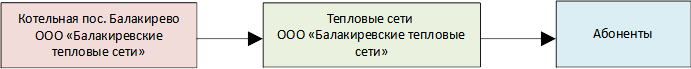 Рисунок 1.1.1 – Функциональная схема котельной пос. БалакиревоДоговора на поставку тепловой энергии заключаются напрямую между потребителем и единой теплоснабжающей организацией в зоне её деятельности.Актуальные (существующие) границы зона действия системы теплоснабжения определены точками присоединения самых удаленных потребителей к тепловым сетям и представлена на рисунке 1.1.2.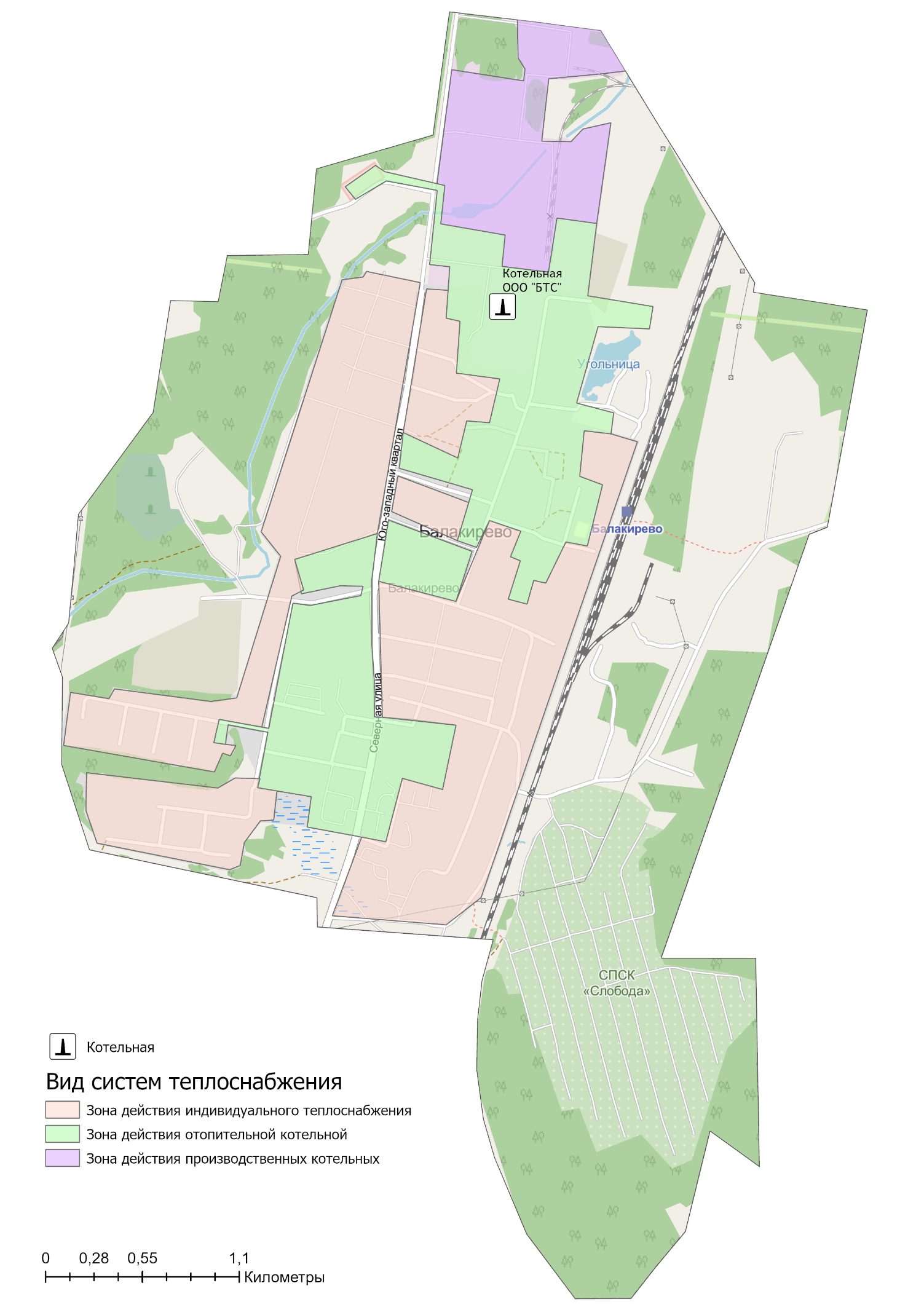 Рисунок 1.1.2 – Зоны действия видов теплоснабжения на территории пос. Балакирево1.2 Источники тепловой энергии1.2.1 Структура и технические характеристики основного оборудованияОтопительная котельная пос. Балакирево ул. Заводская д.10Данная система теплоснабжения представляет собой совокупность источника тепловой энергии и теплопотребляющих установок для отопления объектов социально-бытового назначения и жилого сектора пос. Балакирево, технологически соединенных тепловыми сетями.Описание основного технологического оборудования котельной представлено в таблице 1.2.1.Таблица 1.2.1 – Характеристика оборудования котельной пос. БалакиревоТехнические характеристики котлоагрегатов котельной приведены в таблице 1.2.2.Месторасположение котельной поселка Балакирево представлено на рисунке 1.1.2.Таблица 1.2.2 – Характеристика источника теплоснабжения пос. Балакирево1.2.2 Параметры установленной тепловой мощности источника тепловой энергии, в том числе теплофикационного оборудования и теплофикационной установки. Ограничения тепловой мощности и параметров располагаемой тепловой мощности. Объем потребления тепловой энергии (мощности) на собственные и хозяйственные нужды теплоснабжающей организации в отношении источников тепловой энергии и параметры тепловой мощности неттоУстановленная мощность источника тепловой энергии - сумма номинальных тепловых мощностей всего принятого по акту ввода в эксплуатацию оборудования, предназначенного для отпуска тепловой энергии потребителям на собственные и хозяйственные нужды.Располагаемая мощность источника тепловой энергии - величина, равная установленной мощности источника тепловой энергии за вычетом объемов мощности, не реализуемой по техническим причинам, в том числе по причине снижения тепловой мощности оборудования в результате эксплуатации на продленном техническом ресурсе (снижение параметров пара перед турбиной, отсутствие рециркуляции в пиковых водогрейных котлоагрегатах и др.).Мощность источника тепловой энергии нетто - величина, равная располагаемой мощности источника тепловой энергии за вычетом тепловой нагрузки на собственные и хозяйственные нужды.Таблица 1.2.2 – Оценка тепловых мощностей источников тепловой энергии пос. БалакиревоОбщая установленная тепловая мощность источников поселка Балакирево, обеспечивающая балансы покрытия присоединенной тепловой нагрузки на 2022 год, составляет 42,99 Гкал/ч. Располагаемая тепловая мощность котлов – 42,99 Гкал/час или 100% от значений заводов-изготовителей.1.2.3 Сроки ввода в эксплуатацию основного оборудования, год последнего освидетельствования при допуске к эксплуатации после ремонта, год продления ресурса и мероприятия по продлению ресурсаВ настоящее время фактический срок службы котлов на котельных ООО «Балакиревские тепловые сети» превышен относительно нормативных значений, установленных заводом-изготовителем – таблица 1.2.3.Таблица 1.2.3 – Оценка сроков эксплуатации котлов источников теплоснабжения пос. Балакирево1.2.4 Схемы выдачи тепловой мощности, структура теплофикационных установок (для источников тепловой энергии, функционирующих в режиме комбинированной выработки электрической и тепловой энергии)На территории муниципального образования поселок Балакирево Александровского района Владимирской области отсутствуют источники комбинированной выработки тепловой энергии.1.2.5 Способы регулирования отпуска тепловой энергии от источников тепловой энергии с обоснованием выбора графика изменения температур и расхода теплоносителя в зависимости от температуры наружного воздухаОсновной задачей регулирования отпуска теплоты в системах теплоснабжения является поддержание комфортной температуры и влажности воздуха в отапливаемых помещениях при изменяющихся на протяжении отопительного периода внешних климатических условиях и постоянной температуре воды, поступающей в систему горячего водоснабжения (ГВС) при переменном в течение суток расходе.Температурный график определяет режим работы тепловых сетей, обеспечивая центральное регулирование отпуска тепла. По данным температурного графика определяется температура подающей и обратной воды в тепловых сетях, а также в абонентском вводе в зависимости от температуры наружного воздуха.При центральном отоплении регулировать отпуск тепловой энергии на источнике можно двумя способами:- расходом или количеством теплоносителя, данный способ регулирования называется количественным регулированием. При изменении расхода теплоносителя температура постоянна.- температурой теплоносителя, данный способ регулирования называется качественным. При изменении температуры расход постоянный.В системе теплоснабжения муниципального образования поселок Балакирево Александровского района Владимирской области на тепловых сетях используется второй способ регулирования - качественное регулирование, основным преимуществом которого является установление стабильного гидравлического режима работы тепловых сетей.   На территории муниципального образования поселок Балакирево теплоснабжение потребителей осуществляется по температурному графику 95/70⁰С (таблица 1.2.5.2).Таблица 1.2.5.1 – Параметры отпуска тепловой энергии в сетьТаблица 1.2.5.2 – Температурный график регулирования отпуска тепловой энергии 95/70⁰СПри существующей загрузке систем теплоснабжения и пропускной способности тепловых сетей указанные температурные графики должны обеспечивать поддержание температуры и влажности воздуха в отапливаемых помещениях в пределах утвержденных санитарных норм.1.2.6 Среднегодовая загрузка оборудованияТаблица 1.2.6.1 – Среднегодовая загрузка оборудования котельныхЧисло часов использования установленной тепловой мощности (УТМ) рассчитывается исходя из фактического годового объема выработки тепловой энергии и установленной тепловой мощности источников, согласно пос. 14. Приказа Минэнерго России от 05.03.2019 г. №212. Среднегодовая загрузка котельной пос. Балакирево ООО «Балакиревские тепловые сети» в течение отопительного сезона составляет: 26% от установленной мощности.1.2.7 Способы учета тепла, отпущенного в тепловые сетиПеречень источников тепловой энергии муниципального образования поселок Балакирево Александровского района с указанием наличия установленных приборов учета отпущенной тепловой энергии и рекомендаций о необходимости установки дополнительных приборов учета представлен в таблице 1.2.7.Таблица 1.2.7 – Приборы учета тепловой энергии на котельных1.2.8 Статистика отказов и восстановлений оборудования источников тепловой энергииСогласно данным теплоснабжающей организации, отказы на источнике тепловой энергии за отопительный период 2021/2022 гг. отсутствуют.1.2.9 Предписания надзорных органов по запрещению дальнейшей эксплуатации источников тепловой энергииПредписания надзорных органов по запрещению дальнейшей эксплуатации источников тепловой энергии на территории муниципального образования поселок Балакирево Александровского района не выдавались.Таблица 1.2.9 – Предписания надзорных органов по запрещению дальнейшей эксплуатации источников тепловой энергии1.2.10 Перечень источников тепловой энергии и (или) оборудования (турбоагрегатов), входящего в их состав (для источников тепловой энергии, функционирующих в режиме комбинированной выработки электрической и тепловой энергии), которые отнесены к объектам, электрическая мощность которых поставляется в вынужденном режиме в целях обеспечения надежного теплоснабжения потребителей.Источники тепловой энергии, функционирующие в режиме комбинированной выработки электрической и тепловой энергии, электрическая мощность которых поставляется в вынужденном режиме в целях обеспечения надежного теплоснабжения потребителей, на территории муниципального образования поселок Балакирево отсутствуют.1.3 Тепловые сети, сооружения на них и тепловые пункты1.3.1 Схемы тепловых сетей в зонах действия источников тепловой энергииНа рисунке 1.3.1.1 представлена схема теплоснабжения централизованной системы теплоснабжения муниципального образования поселок Балакирево.Характеристика участков тепловых сетей (диаметр, длина, год и вид прокладки) представлен в разделе 1.3.2 Обосновывающих материалов. 1.3.2 Описание структуры тепловых сетей от каждого источника тепловой энергии, от магистральных выводов до центральных тепловых пунктов (если таковые имеются) или до ввода в жилой квартал или промышленный объект с выделением сетей горячего водоснабжения. Параметры тепловых сетей, включая год начала эксплуатации, тип изоляции, тип компенсирующих устройств, тип прокладки, краткую характеристику грунтов в местах прокладки с выделением наименее надежных участков, определением их материальной характеристики и тепловой нагрузки потребителей, подключенных к таким участкамОбщая протяженность тепловых сетей муниципального образования пос. Балакирево поселения составляет 20,6 км в 2-х трубном исчислении, в т.ч.:- тепловые сети отопления – 11,2 км;- тепловые сети горячего водоснабжения – 9,4 км. Тепловые сети пос. Балакирево были проложены в 1978-1985 гг.Применяются подземная, канальная и надземная прокладка трубопроводов.Параметры участков системы теплоснабжения поселка Балакирево представлены в таблицах 1.3.2.1 и 1.3.2.2, прокладка сетей двух (четырех) трубная, подземная и надземная.1.3.3 Описание типов и количества секционирующей и регулирующей арматуры на тепловых сетяхПреимущественно в качестве секционирующей арматуры на тепловых сетях пос. Балакирево выступают стальные клиновые литые задвижки с выдвижным шпинделем и шаровые краны.1.3.4 Описание типов и строительных особенностей тепловых камер и павильоновТепловые камеры на магистральных и внутриквартальных сетях ООО «Балакиревские тепловые сети» выполнены в подземном исполнении и имеют следующие конструктивные характеристики:- основание тепловых камер монолитное железобетонное;- стены тепловых камер выполнены в железобетонном исполнении из блоков или кирпича;- перекрытие тепловых камер выполнено из сборного железобетона.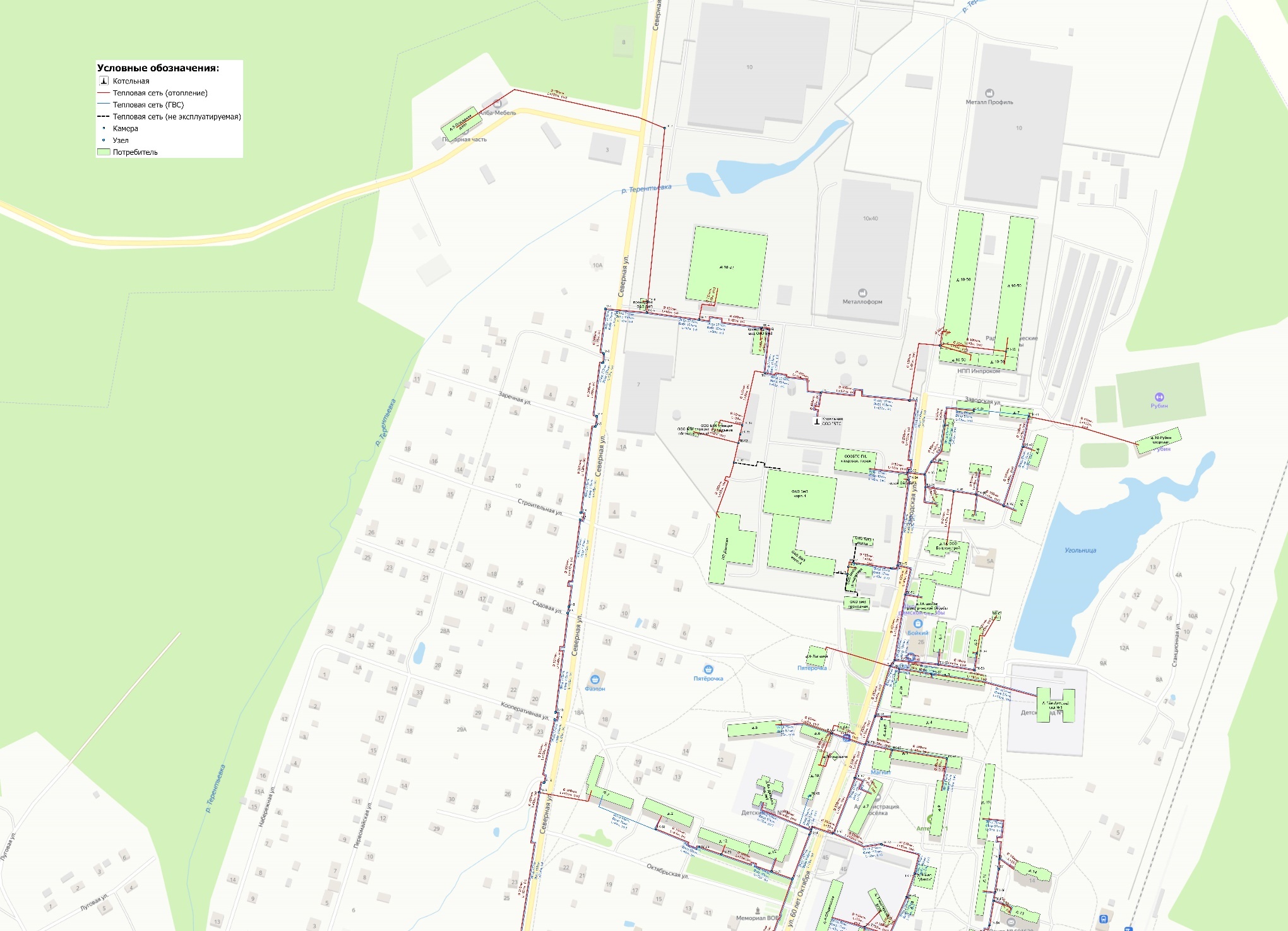 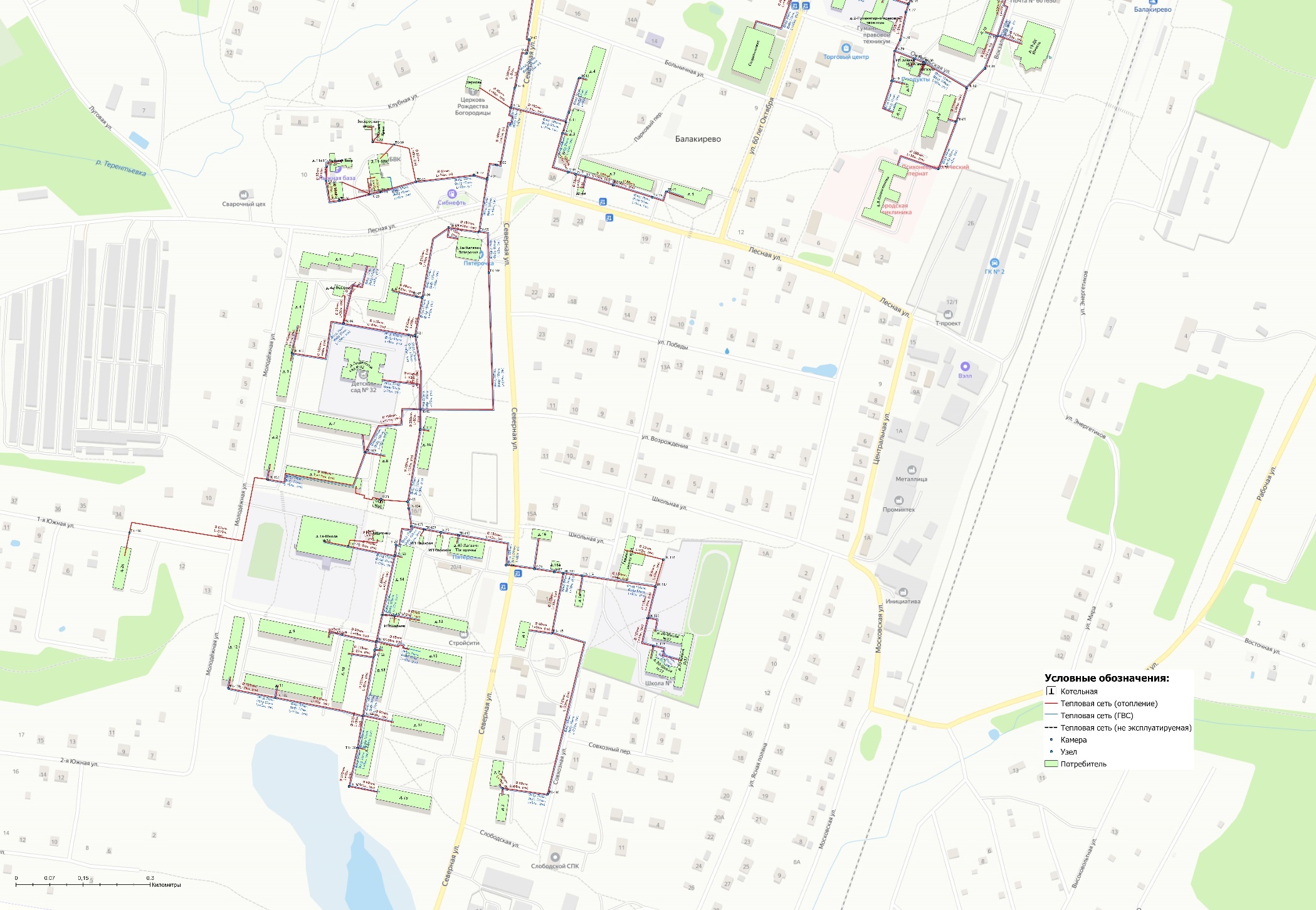 Рисунок 1.3.1.1 – Схема тепловых сетей котельной пос. БалакиревоТаблица 1.3.2.1 - Характеристика систем транспорта и распределения тепловой энергии муниципальное образование пос. БалакиревоТаблица 1.3.2.2 – Структура тепловых сетей отопительной котельной пос. Балакирево ООО «Балакиревские тепловые сети»1.3.5 Описание графиков регулирования отпуска тепла в тепловые сети с анализом их обоснованностиНа территории муниципального образования поселок Балакирево теплоснабжение потребителей осуществляется по температурному графику 95/70⁰С. Температурный график качественного регулирования отпуска тепловой энергии в сеть представлен в таблицах 1.2.5.2.Таблица 1.3.5.1 – Графики регулирования отпуска тепла в тепловые сетиГрафик изменения температур теплоносителя выбран на основании климатических параметров холодного времени года на территории муниципального образования согласно СП 131.13330.2020 «Строительная климатология» и справочных данных температуры воды, подаваемой в отопительную систему, и сетевой – в обратном трубопроводе.1.3.6 Фактические температурные режимы отпуска тепла в тепловые сети и их соответствие утвержденным графикам регулирования отпуска тепла в тепловые сетиФактические температурные режимы отпуска тепла в тепловые сети должны соответствовать утвержденным графикам регулирования отпуска тепла в тепловые сети. Контроль за соблюдением температурных режимов должен осуществляться с помощью применения термометров и датчиков термопар на коллекторах котельных муниципального образования поселок Балакирево.1.3.7 Гидравлические режимы тепловых сетей и пьезометрические графики тепловых сетейПри проведении работы были воспроизведены характеристики режима эксплуатации тепловых сетей поселок Балакирево Александровского района, в расчетную основу были заложены исходные величины элементов сети теплоснабжения. Это диаметры и длины теплопроводов, расчетные тепловые нагрузки присоединенных абонентов. Вместе с тем были использованы технические характеристики режима эксплуатации на источниках теплоснабжения. Регулирование величины отпуска тепловой энергии осуществляется в качественном режиме.Тепловые и гидравлические расчеты осуществлялись при расчетной температуре наружного воздуха, которая составляет величину tн. =-27 ºС. Так же учитывалось влияние тепловых потерь через изоляцию при транспортировке теплоносителя при среднеотопительной температуре грунта +5 ºС. Далее приводятся пьезометрические графики участков сетей при напорах, определенных в рамках работ по проведению наладки участков тепловых сетей пос. Балакирево.Таблица 1.3.7.1 – Напорные характеристики объектов теплоснабженияПьезометрические графики тепловых сетей от котельной пос. Балакирево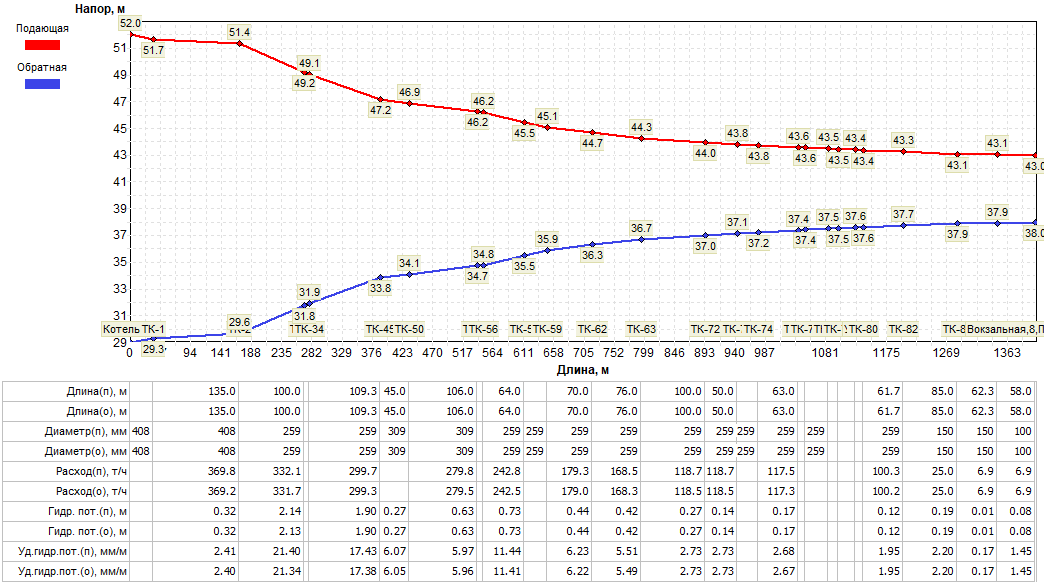 Рисунок 1.3.7.1 – График потерь давления от котельной пос. Балакирево до ул. Вокзальная,8,Поликлиника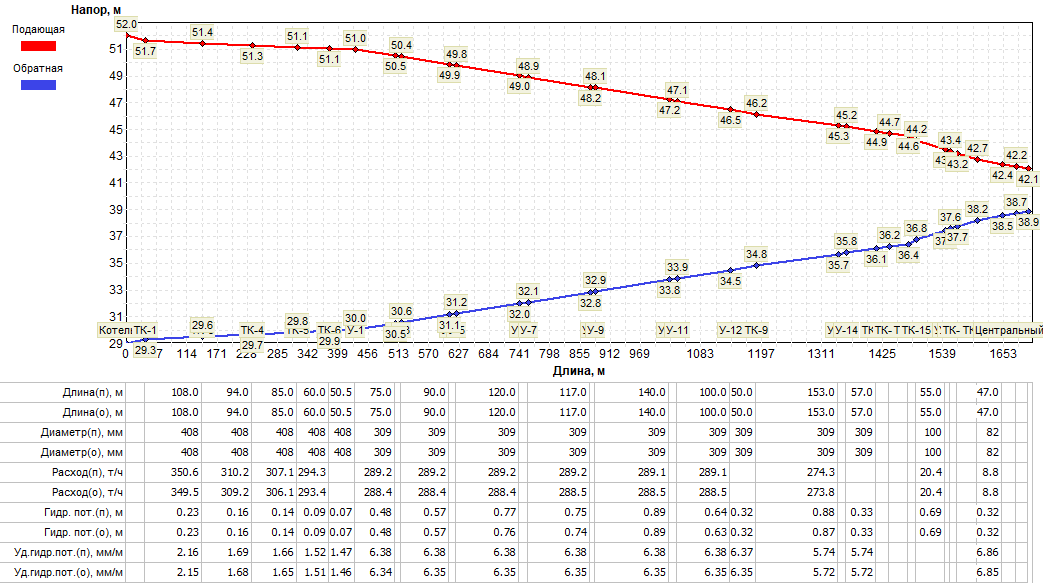 Рисунок 1.3.7.2 – График потерь давления от котельной пос. Балакирево до ул. Центральный кв-л.,1,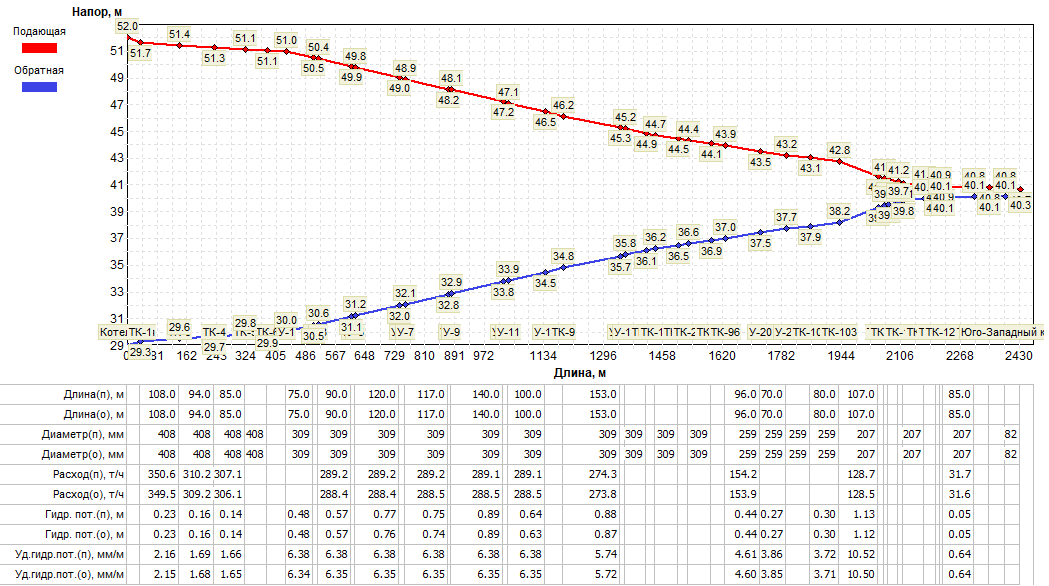 Рисунок 1.3.7.3 – График потерь давления от котельной пос. Балакирево до ул. Юго-Западный кв-л.,191.3.8 Статистика отказов (аварий, инцидентов) и восстановлений (аварийно-восстановительных ремонтов) тепловых сетей и среднее время, затраченное на восстановление работоспособности тепловых сетей, за последние 5 летСогласно данным теплоснабжающей организации, количество отказов и восстановлений тепловых сетей и среднее время, затраченное на восстановление работоспособности тепловых сетей, не выходят за рамки нормативных значений (таблица 1.3.8.1).Таблица 1.3.8.1 – Данные по отказам (инцидентам) на участках тепловых сетейАварийно-восстановительные работы выполняются в установленные нормами сроки. 1.3.9 Описание процедур диагностики состояния тепловых сетей и планирования капитальных (текущих) ремонтовВ целях организации мониторинга за состоянием оборудования тепловых сетей применяются следующие виды диагностики:1.1. Гидравлические испытания на плотность и прочность – проводятся силами эксплуатирующей организации ежегодно после отопительного сезона и после проведения ремонтов. По результатам испытаний выявляются дефектные участки не выдержавшие испытания пробным давлением, формируется рисунок ремонтных работ по устранению дефектов. 1.2. Испытания водяных тепловых сетей на максимальную температуру теплоносителя - проводятся силами эксплуатирующей организации с периодичностью 1 раз в 5 лет с целью выявления дефектов трубопроводов, компенсаторов, опор, а также проверки компенсирующей способности тепловых сетей в условиях температурных деформаций, возникающих при повышении температуры теплоносителя до максимального значения. Нарушения, которые возможно устранить в процессе эксплуатации устраняются в оперативном порядке. Остальные нарушения в работе оборудования тепловых сетей включаются в план ремонта на текущий год.1.3. Испытания водяных тепловых сетей на гидравлические потери – проводятся силами эксплуатирующей организации с периодичностью 1 раз в 5 лет с целью определения эксплуатационных гидравлических характеристик трубопроводов, состояния их внутренней поверхности и фактической пропускной способности. На основании результатов испытаний производится корректировка гидравлических режимов работы тепловых сетей и систем теплопотребления, а также планируются работы по проведению гидропневматической промывки участков тепловых сетей с повышенными коэффициентами гидравлического трения, по ревизии запорно-регулирующей арматуры при повышенных местных сопротивлениях. 1.4. Испытания по определению тепловых потерь в водяных тепловых сетях – проводятся силами эксплуатирующей организации 1 раз в 5 лет или специализированной организации (при пересмотре энергетических характеристик работы тепловых сетей) с целью определения фактических эксплуатационных тепловых потерь через тепловую изоляцию. На основании результатов испытаний формируется перечень мероприятий и график их выполнения по приведению тепловых потерь к нормативному значению, связанных с восстановлением и реконструкцией тепловой изоляции на участках с повышенными тепловыми потерями, заменой трубопроводов с изоляцией заводского изготовления, имеющей наименьший коэффициент теплопроводности, монтажу систем попутного дренажа на участках подверженных затоплению и т.д. Планирование капитальных (текущих) ремонтов.2.1. На основании результатов испытаний, осмотров и обследования оборудования тепловых сетей проводится анализ его технического состояния и формирование перспективного графика ремонта оборудования тепловых сетей на 5 лет (с ежегодной корректировкой).2.2. На основании перспективного графика ремонтов разрабатывается перспективный план подготовки к ремонту на 5 лет.2.3. Формирование годового графика ремонтов и годового плана подготовки к ремонту производится в соответствии с перспективным графиком ремонта и перспективным планом подготовки к ремонту с учетом корректировки по результатам испытаний, осмотров и обследований.2.4. Годовой график ремонтов согласовывается до 1 апреля текущего года с Администрацией. С выходом «Правил вывода в ремонт и из эксплуатации источников тепловой энергии и тепловых сетей», утвержденных Постановлением Правительства РФ №889 от 06.09.2012 года сводный план ремонта разрабатывается органом местного самоуправления на основании рассмотрения заявок от ресурсоснабжающей организаций.  1.3.10 Описание периодичности и соответствия техническим регламентам и иным обязательным требованиям процедур летних ремонтов с параметрами и методами испытаний тепловых сетейПроцедура ремонтов.1.1. Ремонт оборудования тепловых сетей производится в соответствии с требованиями Правил организации технического обслуживания и ремонта оборудования, зданий и сооружений электростанций и сетей (СО 34.04.181-2003). 1.2. Работы по текущему ремонту проводятся ежегодно по окончанию отопительного сезона, график проведения работ уточняется на основании результатов проведения гидравлических испытаний на плотность и прочность.1.3. Капитальный ремонт проводится в соответствии с утвержденным годовым графиком ремонта. Мероприятия по капитальному ремонту планируются исходя из фактического состояния сетей, на основании анализа технического состояния оборудования по актам осмотра трубопроводов в шурфе (контрольные шурфы), аварийных актов и т.пос. Учитывая техническое состояние оборудования тепловых сетей, работы по капитальному ремонту планируются ежегодно.1.3.11 Описание нормативов технологических потерь при передаче тепловой энергии (мощности), теплоносителя, включаемых в расчет отпущенных тепловой энергии (мощности) и теплоносителяИнформация о нормативах технологических потерь при передаче тепловой энергии теплоносителя включаемых в расчет отпущенных тепловой энергии от источников теплоснабжения и транспортируемой по тепловым сетям теплоснабжающей организации пос. Балакирево представлена в таблице ниже.Таблица 1.3.11 – Нормативы технологических потерь и теплоносителя при передаче тепловой энергии1.3.12 Оценка фактических потерь тепловой энергии и теплоносителя при передаче тепловой энергии и теплоносителя по тепловым сетям за последние 3 годаСведения о фактических потерях тепловой энергии при ее передаче по тепловым сетям представлены в таблице 1.3.12.1.Таблица 1.3.12.1 – Фактические потери тепловой энергии при передаче тепловой энергииИнформация о фактических потерях теплоносителя при передаче тепловой энергии представлены в часть 1.7 главы 1 Обосновывающих материалов.1.3.13. Предписания надзорных органов по запрещению дальнейшей эксплуатации участков тепловой сети и результаты их исполнения.По данным, полученным от теплоснабжающей организации предписаний надзорных органов по запрещению дальнейшей эксплуатации участков тепловых сетей не выдавались (таблица 1.3.13).Таблица 1.3.13 – Предписания надзорных органов по запрещению дальнейшей эксплуатации участков тепловой сети1.3.14. Описание наиболее распространенных типов присоединений теплопотребляющих установок потребителей к тепловым сетям, определяющих выбор и обоснование графика регулирования отпуска тепловой энергии потребителям.Подключение потребителей тепловой энергии, расположенных на территории муниципального образования поселок Балакирево Александровского района, к централизованной системе теплоснабжения осуществляется по зависимой схеме.Регулирование отпуска тепловой энергии производится качественным методом.Приготовление горячей воды на нужды ГВС осуществляется непосредственно в котельной. Тепловые сети выполнены по четырехтрубной схеме.1.3.15. Сведения о наличии коммерческого приборного учета тепловой энергии, отпущенной из тепловых сетей потребителям и анализ планов по установке приборов учета тепловой энергии и теплоносителя.Информация о наличии коммерческого приборного учета тепловой энергии у потребителей, подключенных к тепловым сетям единой теплоснабжающей организации представлен в таблицах ниже.Таблица 1.3.15.1 – Информация о наличии ОДПУ у потребителей (юридических лиц) тепловой энергии, подключенных к тепловым сетям котельной муниципального образованияПо состоянию на 01.06.2022 года на территории муниципального образования к системе централизованного теплоснабжения подключено 58 многоквартирных домов. Общедомовые приборы учета тепла установлена на 35 МКД, что составляет 60% от общего количества домов или 78% от отапливаемой жилой площади.При отсутствии установленных приборов учета, оплата поставленной тепловой энергии и горячую воду осуществляется на основании утвержденных нормативов потребления коммунальных услуг (части 1.5.4 Главы 1 Обосновывающих материалов к Схеме теплоснабжения).1.3.16. Анализ работы диспетчерских служб теплоснабжающих (теплосетевых) организаций и используемых средств автоматизации, телемеханизации и связи.ООО «Балакиревские тепловые сети»  укомплектовано эксплуатационной диспетчерской и аварийной службой. Диспетчерская служба работает ежедневно в круглосуточном режиме. Информация по диспетчерским службам теплоснабжающей организации представлена в таблице ниже.Таблица 1.3.16 – Информация по работе диспетчерских служб теплоснабжающей организации1.3.17. Уровень автоматизации и обслуживания центральных тепловых пунктов, насосных станций.Ежегодно в рамках подготовки к прохождению отопительного периода на территории поселка Балакирево готовится центральный тепловой пункт. В течение отопительного периода ЦТП находится в резерве и готов к переводу в рабочий режим в случае необходимости поддержания давления в сети для потребителей.1.3.18. Сведения о наличии защиты тепловых сетей от превышения давления.По данным полученным от теплоснабжающей организации на котельной установлена защитная автоматика. 1.3.19. Перечень выявленных бесхозяйных тепловых сетей и обоснование выбора организации, уполномоченной на их эксплуатацию.По состоянию на 01.06.2022 года на территории муниципального образования поселок Балакирево бесхозяйные тепловые сети не выявлены.1.3.20. Данные энергетических характеристик тепловых сетей.Информация о значениях энергетических характеристик тепловых сетей ресурсоснабжающей организацией не представлена.1.4. Зоны действия источников тепловой энергии.Сведения по зонам действия источников тепловой энергии представлены в таблице 1.4.1.Таблица 1.4.1 – Зоны действия источников тепловой энергии муниципального образования поселок Балакирево1.5 Тепловые нагрузки потребителей тепловой энергии, групп потребителей тепловой энергии1.5.1. Описание значений спроса на тепловую мощность в расчетных элементах территориального деления. Описание значений расчетных тепловых нагрузок на коллекторах источников тепловой энергии.Тепловые нагрузки потребителей, обслуживаемых котельными, в зонировании по тепловым районам муниципального образования приведена в таблице 1.5.1.Таблица 1.5.1 – Присоединенная нагрузка потребителей по тепловым районамПо итогам 2021 года подключенная тепловая нагрузка на нужды отопления и горячего водоснабжения составляет 22,040 Гкал/час.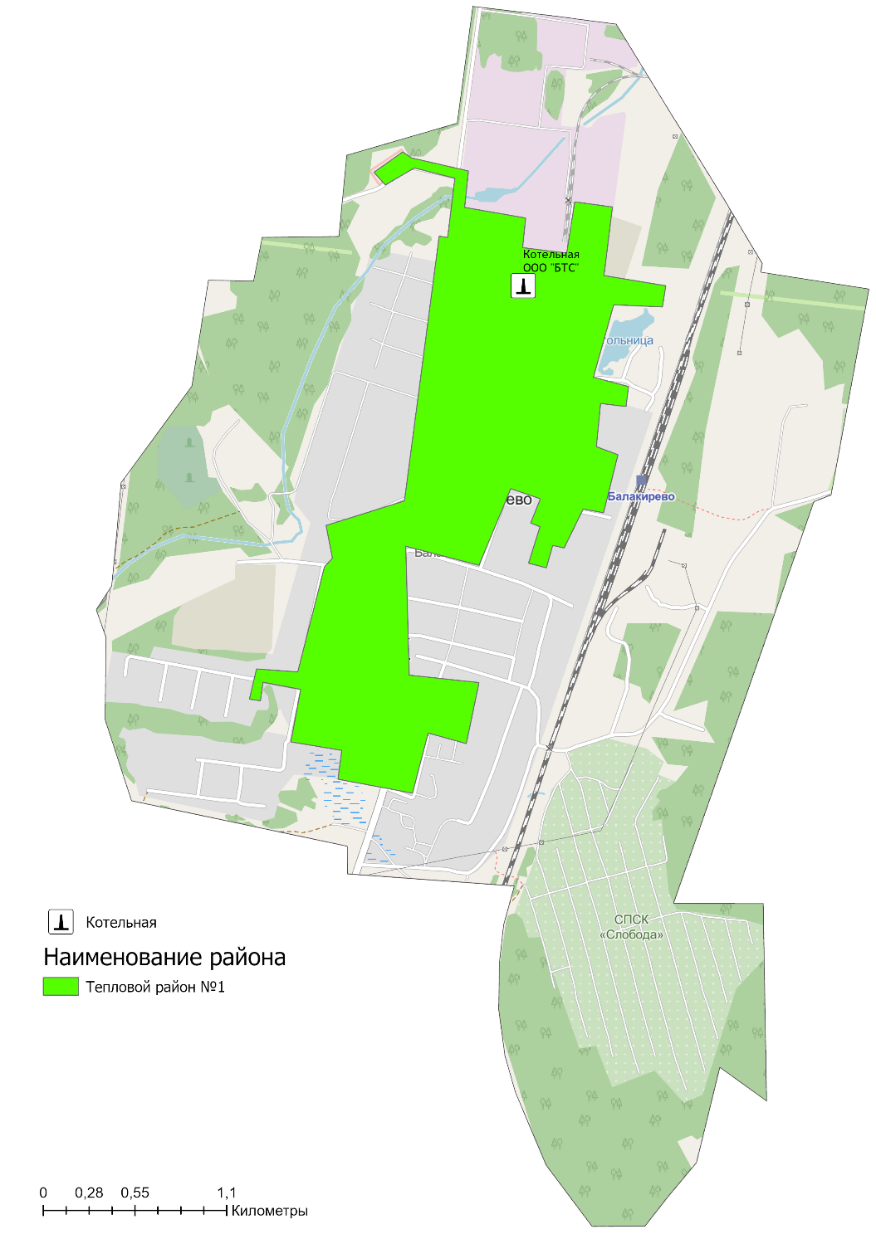 Рисунок 1.5.1 – Тепловые районы муниципального образованияВ таблице ниже приведена информация о расчетных тепловых нагрузках на коллекторах источников тепловой энергии.Таблица 1.5.2.1 – Информация о расчетных тепловых нагрузках источников тепловой энергии1.5.2 Описание случаев и условий применения отопления жилых помещений в многоквартирных домах с использованием индивидуальных квартирных источников тепловой энергииПунктом 14 статьи 1 Градостроительного кодекса РФ определено, что изменение параметров объектов капитального строительства является реконструкцией. Сводом правил по проектированию и строительству СП 13-102-2003, принятым Постановлением Госстроя России от 21.08.2003 №153 комплекс строительных работ и организационно-технических мероприятий, связанных с изменением основных технико-экономических показателей (нагрузок, планировки помещений, строительного объема и общей площади здания, инженерной оснащенности) определяется как реконструкция здания. Таким образом, установка индивидуальных источников отопления в уже введенных в эксплуатацию жилых домах может осуществляться только путем реконструкции всего многоквартирного дома, а не посредством переустройства (перепланировки) отдельных жилых помещений.В соответствии со статьей 51 Градостроительного кодекса РФ строительство, реконструкция объектов капитального строительства осуществляются на основании разрешения на строительство. Разрешение на строительство выдается органом местного самоуправления по месту нахождения земельного участка, на котором планируется строительство или расположен планируемый к реконструкции объект капитального строительства.В соответствии с подпунктом 6.2 части 7 статьи 51 Градостроительного кодекса РФ перечень документов, прилагаемых к заявлению о выдаче разрешения на реконструкцию, включает решение общего собрания собственников помещений в многоквартирном доме, принятое в соответствии с жилищным законодательством. В связи с демонтажем внутридомовой централизованной системы теплоснабжения при переходе на индивидуальные источники тепловой энергии происходит уменьшение размера общего имущества в многоквартирном доме, поэтому для проведения реконструкции в соответствии с частью 3 ст. 36 Жилищного кодекса РФ, необходимо согласие всех без исключения собственников жилых помещений в многоквартирном доме.Пункт 15 статьи 14 Федерального закона № 190-ФЗ «О теплоснабжении» запрещает переход на отопление жилых помещений в многоквартирных домах с использованием индивидуальных квартирных источников тепловой энергии, перечень которых определяется правилами подключения к системам теплоснабжения, утвержденными Правительством Российской Федерации, при наличии осуществленного в надлежащем порядке подключения к системам теплоснабжения многоквартирных домов, за исключением случаев, определенных схемой теплоснабжения.По состоянию на 01 июня 2022 года предложения граждан по внесению изменений в схему теплоснабжения муниципального образования в части перехода на индивидуальные источники тепловой энергии не поступали.Предложения единой теплоснабжающей организации ООО «Балакиревские тепловые сети» по переводу потребителей на индивидуальные источники теплоснабжения приведены в разделе 7.1 Обосновывающих материалов Схемы теплоснабжения.1.5.3 Описание величины потребления тепловой энергии в расчетных элементах территориального деления за отопительный период и за год в целомИнформация о фактическом объем отпуске тепловой энергии представлено в таблице 1.5.3.Таблица 1.5.3 – Фактические значения потребления тепловой энергии1.5.4. Существующие нормативы потребления тепловой энергии для населения на отопление и горячее водоснабжение.Нормативы потребления коммунальной услуги по отоплению для населения утверждены постановлением Департамента цен и тарифов Владимирской области от 10.12.2019 г. №47/1.Нормативы потребления коммунальной услуги по горячему водоснабжению для населения утверждены постановлением администрации Владимирской области от 09.11.2016 № 984.Ниже в таблицах приведены нормативы отопления и горячего водоснабжения в многоквартирных и жилых домах с централизованными системами теплоснабжения и при отсутствии приборов учета.  Таблица 1.5.4.1 – Нормативы потребления коммунальных услуг населением на отоплениеТаблица 1.5.4.2 - Нормативы потребления коммунальной услуги горячего и холодного водоснабжения в жилых помещениях1.5.5. Описание сравнения величины договорной и расчетной тепловой нагрузки по зоне действия каждого источника тепловой энергииРасчетные тепловые нагрузки потребителей централизованного теплоснабжения от котельной муниципального образования поселок Балакирево представлены в таблице 1.5.5.1.Таблица 1.5.5.1 – Информация о фактических тепловых нагрузках потребителей котельных1.6 Балансы тепловой мощности и тепловой нагрузки1.6.1 Балансы установленной, располагаемой тепловой мощности и тепловой мощности нетто, потерь тепловой мощности в тепловых сетях и присоединенной тепловой нагрузки по каждому источнику тепловой энергииСведения по присоединенной нагрузке и располагаемой мощности источников тепловой энергии обеспечивающих теплоснабжение потребителей представлены в таблице ниже.Таблица 1.6.1.1 - Сведения по присоединенной нагрузке и располагаемой мощности источников тепловой энергии1.6.2. Описание гидравлических режимов, обеспечивающих передачу тепловой энергии от источника тепловой энергии до самого удаленного потребителя и характеризующих существующие возможности (резервы и дефициты по пропускной способности) передачи тепловой энергии от источника тепловой энергии к потребителю.Расчет гидравлических режимов, обеспечивающих передачу тепловой энергии от источника тепловой энергии до самого удаленного потребителя и характеризующих существующие возможности (резервы и дефициты по пропускной способности) передачи тепловой энергии от источника к потребителю произведен на базе Графико-информационном расчетном комплексе «ТеплоЭксперт» для наладки тепловых и гидравлических режимов работы. Качественная картина гидравлических режимов представлена на рисунке 1.6.2.1. На рисунках видно, что участки теплопроводов, окрашенные в зеленый цвет, являются нормальнопроводящими (удельные потери до 15 мм/м), окрашенные в красный цвет - с повышенными гидравлическими потерями (удельные потери от 15 до 35 мм/м) и в коричневый цвет – с недопустимыми потерями (от 35 и выше мм/м).Табличные результаты гидравлического расчета участков тепловых сетей представлены в разделе 3.4 Обосновывающих материалов Схемы теплоснабжения.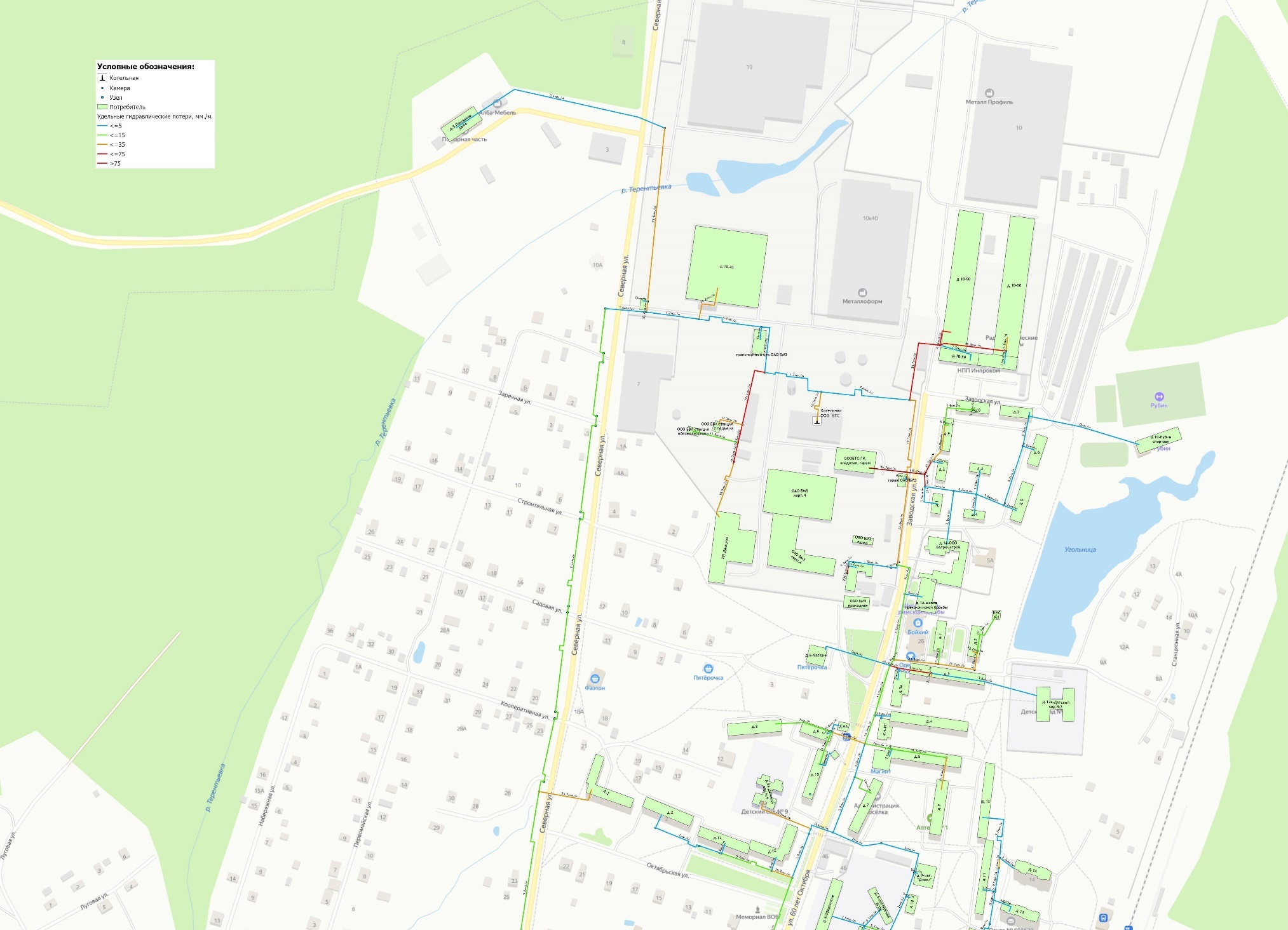 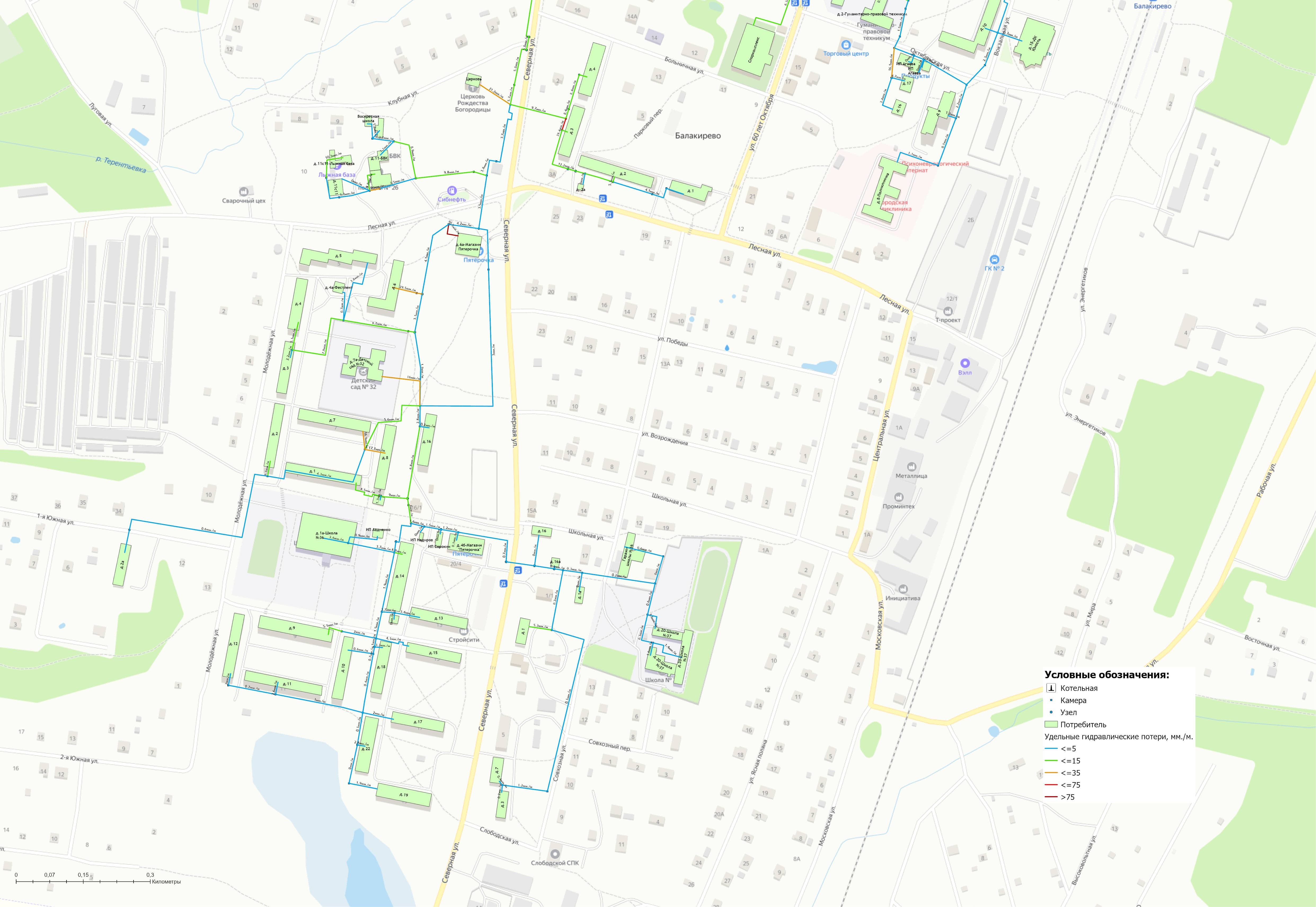 Рисунок 1.6.2.1 – Результат расчета гидравлических потерь в тепловых сетях котельной1.6.3 Причины возникновения дефицитов тепловой мощности и последствия влияния дефицитов на качество теплоснабженияДефицит тепловой мощности в системах теплоснабжения муниципального образования поселок Балакирево отсутствует.1.6.4 Описание резервов тепловой мощности нетто источников тепловой энергии и возможностей расширения технологических зон действия источников тепловой энергии с резервами тепловой мощности нетто в зоны действия с дефицитом тепловой мощностиВозникновение резервов тепловой мощности нетто связано в первую очередь с падением спроса на теплоту и переходом на индивидуальные источники теплоснабжения.Возможность расширения технологических зон действия от источников тепловой энергии приведена ниже в таблице 1.6.4.1Таблица 1.6.4.1 - Сведения по возможности расширения технологических зон действия источников тепловой энергии1.7. Балансы теплоносителя1.7.1 Описание балансов производительности водоподготовительных установок теплоносителя для тепловых сетей и максимального потребления теплоносителя в теплоиспользующих установках потребителей в перспективных зонах действия систем теплоснабжения и источников тепловой энергии, в том числе работающих на единую тепловую сетьВ качестве исходной воды для приготовления химически очищенной воды для подпитки тепловых сетей отопительной котельной поселок Балакирево Александровского района используется вода из централизованной системы водоснабжения. Фактический баланс производительности водоподготовительных установок и подпитки тепловой сети в зонах действия источника теплоснабжения муниципального образования поселок Балакирево приведен в таблице 1.7.1.1.Таблица 1.7.1.1 - Балансы производительности водоподготовительных установокИнформация об оборудовании химводоподготовки котельной муниципального образования приведена в таблице 1.7.1.2. Таблица 1.7.1.2 – Информация о системах химводоподготовки котельных1.7.2 Структура балансов производительности водоподготовительных установок теплоносителя для тепловых сетей и максимального потребления теплоносителя в аварийных режимах систем теплоснабженияПри возникновении аварийной ситуации в системе теплоснабжения возможно организовать обеспечение подпитки тепловой сети путем использования связи между трубопроводами или за счет использования существующих баков аккумуляторов. В соответствии со СП 124.13330.2012 «Тепловые сети» (п.6.22) аварийная подпитка в количестве 2% от объема воды в тепловых сетях и присоединенных к ним систем теплопотребления. Расход теплоносителя, необходимый для подпитки тепловой сети и производительности водоподготовительных установок в аварийном режиме, приведен в таблице 1.7.1.1. В таблице 1.7.2.1 представлена информация об объемах воды, расходуемых теплоснабжающей организацией на подпитку тепловых сетей и отпуск горячего водоснабжения потребителям. Годовой объем потребления воды на подпитку котельных и тепловых сетей в 2021 году составил 67,72 тыс. куб.м.; объём отпуска теплоносителя на цели ГВС – 125,68 тыс. куб.м.Таблица 1.7.2.1 – Объем потребления воды системами теплоснабжения1.8 Топливные балансы источников тепловой энергии и система обеспечения топливом1.8.1 Описание видов и количества используемого основного топлива для каждого источника тепловой энергииОбъем потребления топлива котельной муниципального образования поселок Балакирево Владимирской области представлен в таблице 1.8.1.1. На котельной муниципального образования поселок Балакирево используется природный газ.Таблица 1.8.1.1 – Объем потребления топлива котельными муниципального образования поселок Балакирево1.8.2 Описание видов резервного и аварийного топлива и возможности их обеспечения в соответствии с нормативными требованиямиВ соответствии с распоряжением администрации Владимирской области от 30.09.2021 № 773-р «Об утверждении графика перевода потребителей Владимирской области на резервные виды топлива при похолоданиях в I квартале 2022 года» котельные поселка Балакирево в графике перевода отсутствуют.1.9 Надежность теплоснабжения муниципального образования.1.9.1 Описание показателей, определяющих уровень надежности и качества при производстве и передаче тепловой энергииНиже приведены описания показателей, характеризующие надежность.Безотказность - свойство объекта непрерывно сохранять работоспособность в течение некоторого времени или некоторой наработки.Долговечность - свойство объекта сохранять работоспособность до наступления предельного состояния при установленной системе технического обслуживания и ремонта.Ремонтопригодность - свойство объекта, заключающееся в приспособлении к предупреждению и обнаружению причин возникновения его отказов, повреждений и устранению их последствий путем проведения технического обслуживания и ремонтов.Сохраняемость - свойство объекта непрерывно сохранять исправное или только работоспособное состояние в течение и после хранения.Устойчивоспособность - свойство объекта непрерывно сохранять устойчивость в течение некоторого времени.Режимная управляемость - свойство объекта поддерживать нормальный режим посредством управления.Живучесть - свойство объекта противостоять возмущениям, не допуская их каскадного развития с массовым нарушением питания потребителей.Безопасность - свойство объекта не допускать ситуации, опасные для людей и окружающей среды. Степень снижения надежности выражается в частоте возникновения отказов и величине снижения уровня работоспособности или уровня функционирования системы теплоснабжения. Полностью работоспособное состояние - это состояние системы, при котором выполняются все заданные функции в полном объеме. Под отказом понимается событие, заключающееся в переходе системы теплоснабжения с одного уровня работоспособности на другой, белее низкий в результате выхода из строя одного или нескольких элементов системы. Событие, заключающееся в переходе системы теплоснабжения с одного уровня работоспособности на другой, отражающийся на теплоснабжении потребителей, является аварией. Таким образом, авария также является отказом, но с более тяжелыми последствиями.Наиболее слабым звеном системы теплоснабжения являются тепловые сети. Основная причина этого - наружная коррозия подземных теплопроводов, в первую очередь подающих линий водяных тепловых сетей, на которые приходится 80 % всех повреждений.В муниципальном образовании поселок Балакирево централизованное теплоснабжение потребителей тепловой энергии осуществляют локальные источники, схемы тепловых сетей радиально-тупиковые. Резервирование, а также кольцевание сетей отсутствует.В таблице 1.9.1.1 приведены данные по надежности систем теплоснабжения.В таблице 1.9.1.2 приведены данные по готовности теплоснабжающей организации МУП Возрождение.Расчет показателей надежности систем теплоснабжения приведен в главе 11 Обосновывающих материалов Схемы теплоснабжения.Таблица 1.9.1.1 – Показатели надежности систем теплоснабжения муниципального образования Таблица 1.9.1.2 – Данные по готовности теплоснабжающих организаций к проведению аварийно-восстановительных работ в системах теплоснабжения 1.9.2 Частота отключений потребителейИнформация о фактической частоте отключений потребителей приведена в таблице 1.9.2.  Таблица 1.9.2 – Фактические показатели интенсивности отключения потребителей1.9.3 Поток (частота) и время восстановления теплоснабжения потребителей после отключенийИнформация о фактической частоте отключений потребителей приведена в таблице 1.9.3.  Таблица 1.9.3 – Фактические показатели интенсивности отключения потребителей1.9.4 Графические материалы (карты-схемы тепловых сетей и зон ненормативной надежности и безопасности теплоснабжения)Карта-схема тепловых сетей с указанием зон ненормативной надежности приведена на рисунке далее.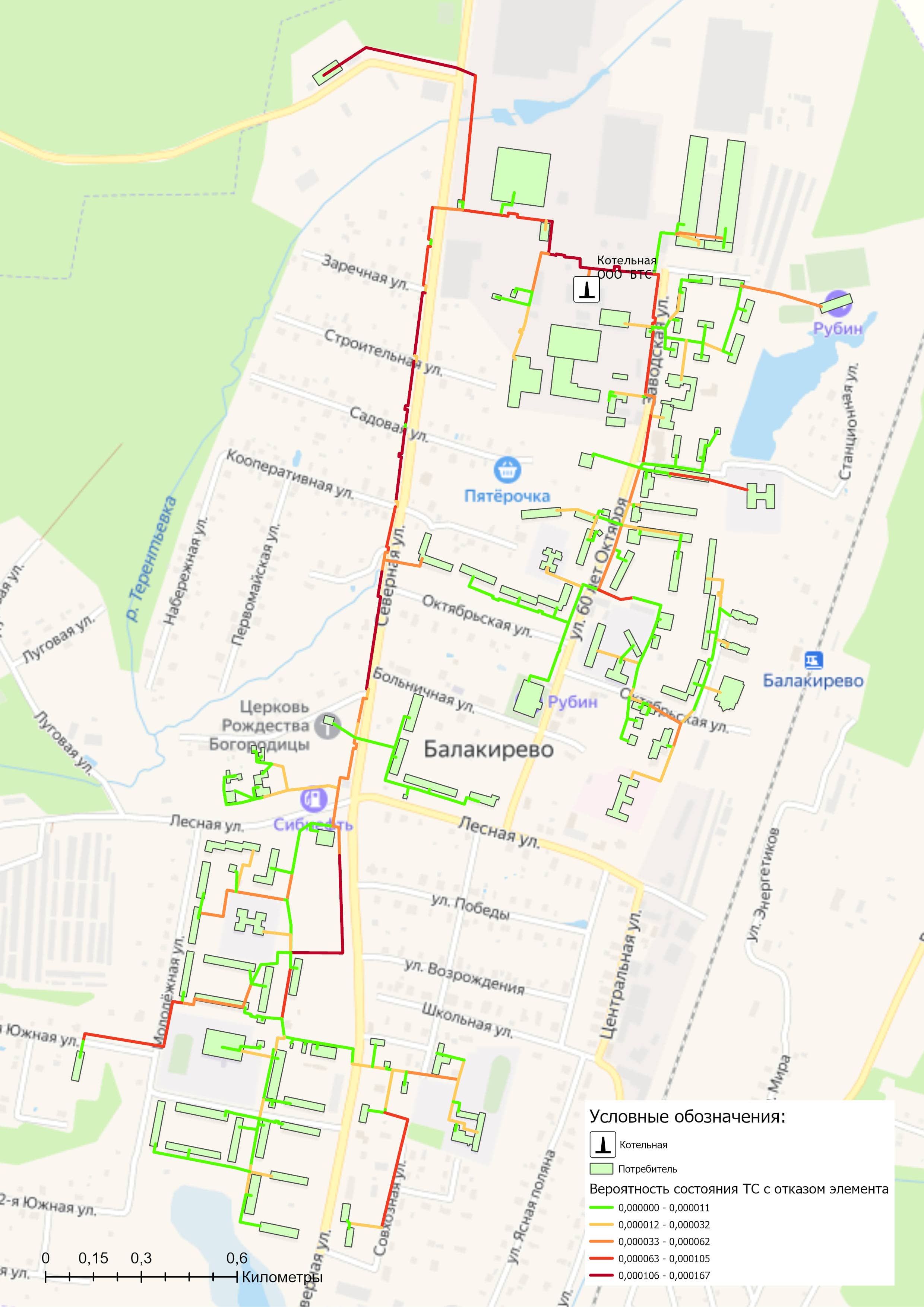 Рисунок 1.9.4.1 – Карта-схемы тепловых сетей и зон ненормативной надежности и безопасности теплоснабжения поселка Балакирево1.9.5 Результаты анализа аварийных ситуаций при теплоснабжении, расследование причин которых осуществляется федеральным органом исполнительной власти, уполномоченным на осуществление федерального государственного энергетического надзора, в соответствии с Правилами расследования причин аварийных ситуаций при теплоснабжении, утвержденными постановлением Правительства Российской Федерации от 17 октября 2015 г. N 1114 «О расследовании причин аварийных ситуаций при теплоснабжении и о признании утратившими силу отдельных положений Правил расследования причин аварий в электроэнергетике»Аварийные ситуации при теплоснабжении, расследование причин которых осуществляется федеральным органом исполнительной власти, уполномоченным на осуществление федерального государственного энергетического надзора, в соответствии с Правилами расследования причин аварийных ситуаций при теплоснабжении, утвержденными постановлением Правительства Российской Федерации от 17 октября 2015 г. N 1114 «О расследовании причин аварийных ситуаций при теплоснабжении и о признании утратившими силу отдельных положений Правил расследования причин аварий в электроэнергетике», за последние 3 года на территории муниципального образования поселок Балакирево не зафиксированы.1.9.6 Результаты анализа времени восстановления теплоснабжения потребителей, отключенных в результате аварийных ситуаций при теплоснабженииСреднее время восстановления теплоснабжения потребителей после аварийных отключений не превышает 15 ч., что соответствует требованиям п.6.10 СП.124.13330.2012 «Тепловые сети».Фактические показатели интенсивности отказов за 2020 и 2021 г. превышают расчетные параметры по котельной пос. Балакирево.С целью повышения надежности эксплуатации централизованных систем теплоснабжения Схемой теплоснабжения предусматривается реализация мероприятий по перекладке наиболее изношенных участков тепловых сетей.1.10 Технико-экономические показатели теплоснабжающих и теплосетевых организаций муниципального образованияСведения по размещению документации о деятельности теплоснабжающей организации, представлены в таблице 1.10.1.Таблица 1.10.1 – Сведения по размещению документации о деятельности теплоснабжающей организации за 2021 годОсновные показатели финансово-хозяйственной деятельности ООО «Балакиревские тепловые сети» по виду деятельности производство и передача тепловой энергии за 2021 год представлены на сайте раскрытия информации ФАС России (http://ri.eias.ru/) Технико-экономические показатели теплоснабжающей организации муниципального образования поселок Балакирево Владимирской области представлены в таблице ниже.Таблица 1.10.2 – Технико-экономические показатели котельной пос. Балакирево (по итогам 2020-2021 гг.)1.11 Цены (тарифы) в сфере теплоснабжения муниципального образования.1.11.1 Динамика утвержденных тарифов теплоснабжающей организации муниципального образования поселок Балакирево Владимирской областиУтвержденные тарифы на 2019-2023 гг. для потребителей муниципального образования поселок Балакирево представлены в таблице 1.11.1. По состоянию базового периода актуализации схемы теплоснабжения тарифы на услуги теплоснабжения для ООО «Балакиревские тепловые сети» установлены на долгосрочный период тарифного регулирования (2019-2023 гг.) методом индексации установленных тарифов на основании постановления Департамента государственного регулирования цен и тарифов Владимирской области от 07.12.2020 №44/305.Таблица 1.11.1 - Тарифы на тепловую энергию, поставляемую потребителям по системе теплоснабжения пос. Балакирево* - с 01.01.2022г. ООО «Балакиревские тепловые сети» применяет упрощенную систему налогообложения (НДС не облагается)1.11.2. Структура цен (тарифов) теплоснабжающей организации, установленных на момент разработки схемы теплоснабжения.Структура себестоимости производства и передачи тепловой энергии теплоснабжающей организации, осуществляющую деятельность на территории муниципального образования поселок Балакирево представлена в таблице ниже (данные на 2022 г.)Таблица 1.11.2 – Структура необходимой валовой выручки ООО «Балакиревские тепловые сети» 1.11.3 Плата за подключение к системе теплоснабжения и поступлений денежных средств от осуществления указанной деятельностиПлата за подключение к системе теплоснабжения - плата, которую вносят лица, осуществляющие строительство здания, строения, сооружения, подключаемых к системе теплоснабжения, а также плата, которую вносят лица, осуществляющие реконструкцию здания, строения, сооружения в случае, если данная реконструкция влечет за собой увеличение тепловой нагрузки реконструируемых здания, строения, сооружения.По данным, полученным от теплоснабжающей организации плата за подключение к системе теплоснабжения не установлена.1.11.4 Плата за услуги по поддержанию резервной тепловой мощностиПлата за услуги по поддержанию резервной тепловой мощности устанавливается в случае, если потребитель не потребляет тепловую энергию, но не осуществил отсоединение принадлежащих ему теплопотребляющих установок от тепловой сети в целях сохранения возможности возобновить потребление тепловой энергии при возникновении такой необходимости.Плата за услуги по поддержанию резервной тепловой мощности подлежит регулированию для отдельных категорий социально значимых потребителей, перечень которых определяется основами ценообразования в сфере теплоснабжения, утвержденными Правительством Российской Федерации, и устанавливается как сумма ставок за поддерживаемую мощность источника тепловой энергии и за поддерживаемую мощность тепловых сетей в объеме, необходимом для возможного обеспечения тепловой нагрузки потребителя.Для иных категорий потребителей тепловой энергии плата за услуги по поддержанию резервной тепловой мощности не регулируется и устанавливается соглашением сторон.По данным, полученным от теплоснабжающей организации плата за услуги по поддержанию резервной тепловой мощности не установлена.1.12 Описание существующих технических и технологических проблем в системах теплоснабжения муниципального образования поселок Балакирево1.12.1 Описание существующих проблем организации качественного теплоснабженияИнформация по существующим проблемам организации качественного теплоснабжения по источникам теплоснабжения пос. Балакирево представлена в таблице 1.12.1.Таблица 1.12.1 – Информация о технических недостатках источников теплоснабжения пос. Балакирево1.12.2 Описание существующих проблем организации надежного и безопасного теплоснабжения муниципального образования Износ теплоизоляционных конструкций обуславливает сверхнормативные потери тепловой энергии при транспортировке тепловой энергии. Отсутствие приборов учета в полном объеме у потребителей не позволяет оценить фактическое потребление тепловой энергии каждым потребителем и уровень потерь при ее транспортировке. 1.12.3 Описание существующих проблем надежного и эффективного снабжения топливом действующих систем теплоснабженияПроблемы, связанные с доставкой, транспортировкой, складированием, надежным и эффективным снабжением топливом действующих источников тепловой энергии централизованных систем теплоснабжения отсутствуют.1.12.4 Анализ предписаний надзорных органов об устранении нарушений, влияющих на безопасность и надежность системы теплоснабженияПо данным, полученным от теплоснабжающей организации предписаний надзорных органов об устранении нарушений, влияющих на безопасность и надежность системы теплоснабжения нет.Глава 2. Существующее и перспективное потребление тепловой энергии на цели теплоснабжения.2.1 Данные базового уровня потребления тепла на цели теплоснабженияФактически сложившийся базовый уровень реализации тепловой энергии на цели теплоснабжения на территории муниципального образования поселок Балакирево за 2021 год составил 43 797 Гкал (таблица 2.1). Таблица 2.1.1 - Данные базового уровня потребления тепловой энергии2.2 Прогнозы приростов площади строительных фондов по расчетным элементам территориального деления и по зонам действия источников тепловой энергии с разделением объектов строительства на многоквартирные дома, индивидуальные жилые дома, общественные здания, производственные здания промышленных предприятий, на каждом этапеПо данным администрации жилищный фонд поселка Балакирево на 01.01.2022 г. составил 181,4 тыс. кв.м общей площади (таблица 2.2.1).Жилой фонд состоит из 58 многоквартирных жилых домов (162,9 тыс. кв.м) и 334 частных индивидуальных жилых домов (18,5 тыс. кв.м). При численности населения 9,225 тыс. чел. средняя жилищная обеспеченность составляет 19,7 кв.м общей площади на одного человека. Таблица 2.2.1 – Распределение жилищного фонда по формам собственностиИнформация о движении жилищного фонда за 2021 год представлена в таблице 2.2.2.Таблица 2.2.2 – Движение жилищного фондаСогласно Генеральному плану муниципального образования прогнозная численность населения принимается по сценарию с расчетной численностью 9,1 тыс. человек на 2030 год и 9,6 тыс. человек на 2040 год.В соответствии с Генеральным планом, определен объем нового жилищного строительства на первую очередь (до 2030 года) в размере 7,0 тыс. м² из расчета увеличения жилищной обеспеченности не менее чем до 22 м² на человека. Структура вводимого жилья – 100% ИЖС. Строительство на первую очередь предполагается вести на вновь застраиваемых территориях. Среднегодовой объем ввода жилья составит 1,2 тыс. м2.Динамика структуры жилищного фонда представлена в таблице ниже.Таблица 2.2.1 – Структура жилищного фонда пос. Балакирево2.3 Прогнозы перспективных удельных расходов тепловой энергии на отопление, вентиляцию и горячее водоснабжение, согласованных с требованиями к энергетической эффективности объектов теплопотребления, устанавливаемых в соответствии с законодательством Российской ФедерацииНа период действия Схемы теплоснабжения муниципального образования поселок Балакирево Александровского района показатели удельного расхода тепловой энергии на отопление и горячее водоснабжения для многоквартирных домов без установленных общедомовых приборов учета остается без изменений и представлены в таблицах 1.5.4.1 и 1.5.4.2 Обосновывающих материалов к Схеме теплоснабжения.2.4 Прогнозы приростов объемов потребления тепловой энергии (мощности) и теплоносителя с разделением по видам теплопотребления в каждом расчетном элементе территориального деления и в зоне действия каждого из существующих или предлагаемых для строительства источников тепловой энергии на каждом этапеПрогноз объемов потребления тепловой энергии потребителями централизованного теплоснабжения муниципального образования поселок Балакирево Александровского района на 2022-2027 годы представлено в разделе 2.5 Обосновывающих материалов.2.5 Прогнозы приростов объемов потребления тепловой энергии (мощности) и теплоносителя с разделением по видам теплопотребления в расчетных элементах территориального деления и в зонах действия индивидуального теплоснабжения на каждом этапеВ таблице 2.5.1 представлена информация об объемах потребления тепловой энергии различными группами потребителей, подключенных к централизованным системам теплоснабжения муниципального образования поселок Балакирево.По результатам расчетов в краткосрочной перспективе прироста потребления тепловой энергии не ожидается в связи с отсутствием выданных технических условий на технологическое присоединение новых объектов капитального строительства.2.6 Прогнозы приростов объемов потребления тепловой энергии (мощности) и теплоносителя объектами, расположенными в производственных зонах, при условии возможных изменений производственных зон и их перепрофилирования и приростов объемов потребления тепловой энергии (мощности) производственными объектами с разделением по видам теплопотребления и по видам теплоносителя (горячая вода и пар) в зоне действия каждого из существующих или предлагаемых для строительства источников тепловой энергииВ муниципальном образовании поселок Балакирево Александровского района Владимирской области на краткосрочную перспективу не планируется создание или подключение производственных зон.Таблица 2.5.1 – Баланс тепловой энергии муниципального образования поселок БалакиревоГлава 3. Электронная модель системы теплоснабжения поселения, городского округаЭлектронная модель системы теплоснабжения муниципального образования поселок Балакирево разработана на базе Графико-информационного расчетного комплекса «ТеплоЭксперт». Информация по объектам системы теплоснабжения, гидравлическому расчету тепловых сетей, сравнительным пьезометрическим графикам для разработки и анализа сценариев перспективного развития тепловых сетей представлена в электронной модели на базе Графико-информационного расчетного комплекса «ТеплоЭксперт», а также в разделе 1.3 Обосновывающих материалов.3.1 Графическое представление объектов системы теплоснабжения с привязкой к топографической основе поселения, городского округа, города федерального значения и с полным топологическим описанием связности объектовОтображение объектов системы теплоснабжения котельной поселок Балакирево с привязкой к топографической основе муниципального образования представлено в разделе 1.3.1 Обосновывающих материалов.Общий вид электронной модели системы теплоснабжения муниципальное образование пос. Балакирево представлено на рисунке 3.1.1.3.2 Паспортизация объектов системы теплоснабженияПараллельно графическому представлению проводился этап информационного описания объектов системы теплоснабжения:- источники тепловой энергии;- потребители;- участки тепловых сетей;- арматура, разветвления, изменения диаметра, перемычки.Основой семантических данных об объектах системы теплоснабжения были данные, предоставленные теплоснабжающей организацией муниципального образования пос. Балакирево.3.3 Паспортизация и описание расчетных единиц территориального деления, включая административноеГраницы территории муниципального образования поселок Балакирево Александровского района установлены законом Владимирской области № 61-03 от 16.05.2005г. «О наделении округа Александров и вновь образованных муниципальных образований, входящих в его состав, соответствующим статусом муниципальных образований и установлении их границ». В состав муниципального образования входит поселок Балакирево.В качестве расчетных элементов территориального деления, используемых в качестве территориальной единицы представления информации, принята сетка кадастрового деления территории муниципальное образование пос. Балакирево.Сетка кадастрового деления поселка загружена отдельным слоем в Электронную модель системы теплоснабжения муниципальное образование пос. Балакирево.Укрупненный фрагмент сетки кадастрового деления поселка Балакирево представлен на рисунке 3.3.1.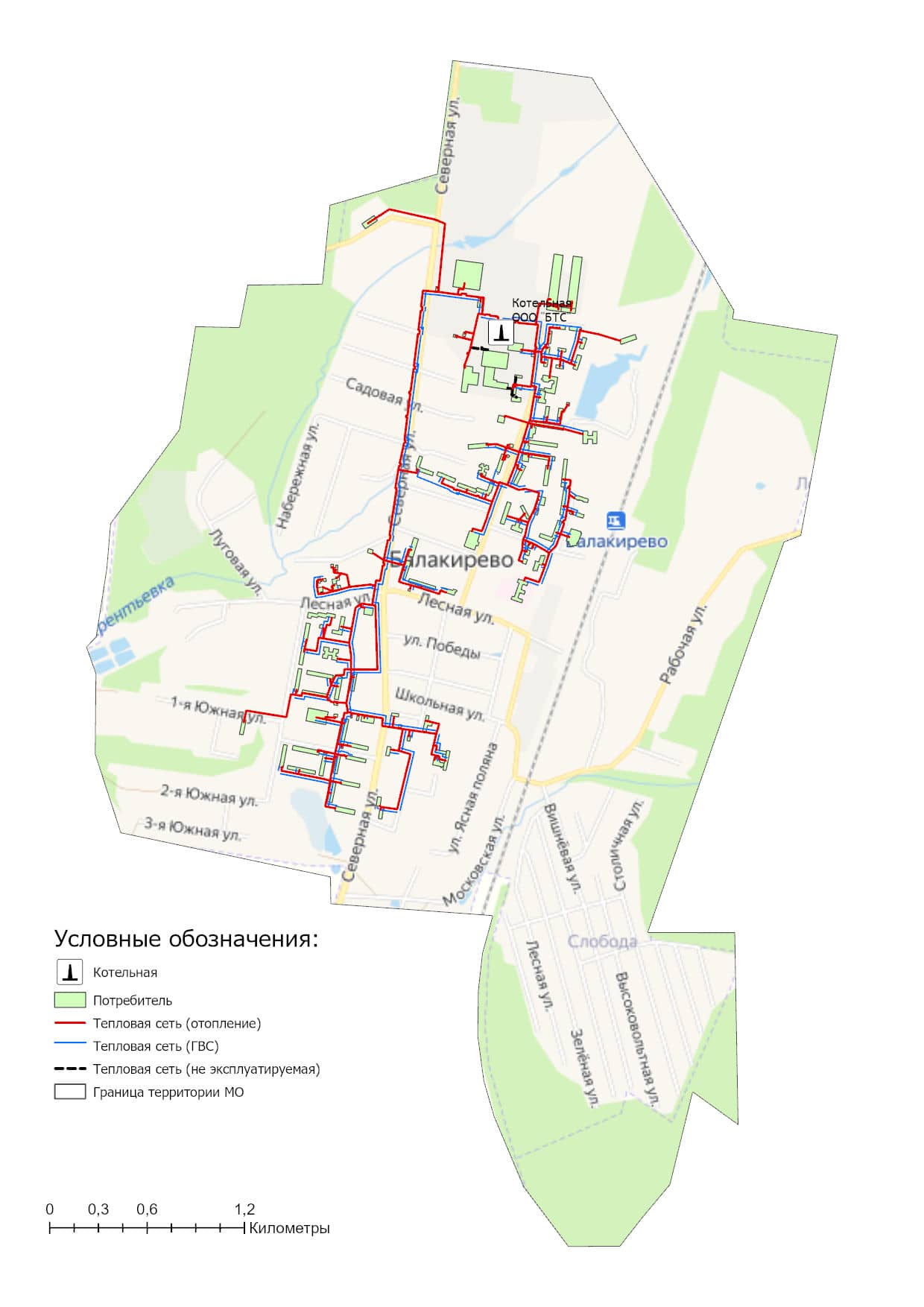 Рисунок 3.1.1 – Общий вид электронной модели системы теплоснабжения муниципальное образование пос. Балакирево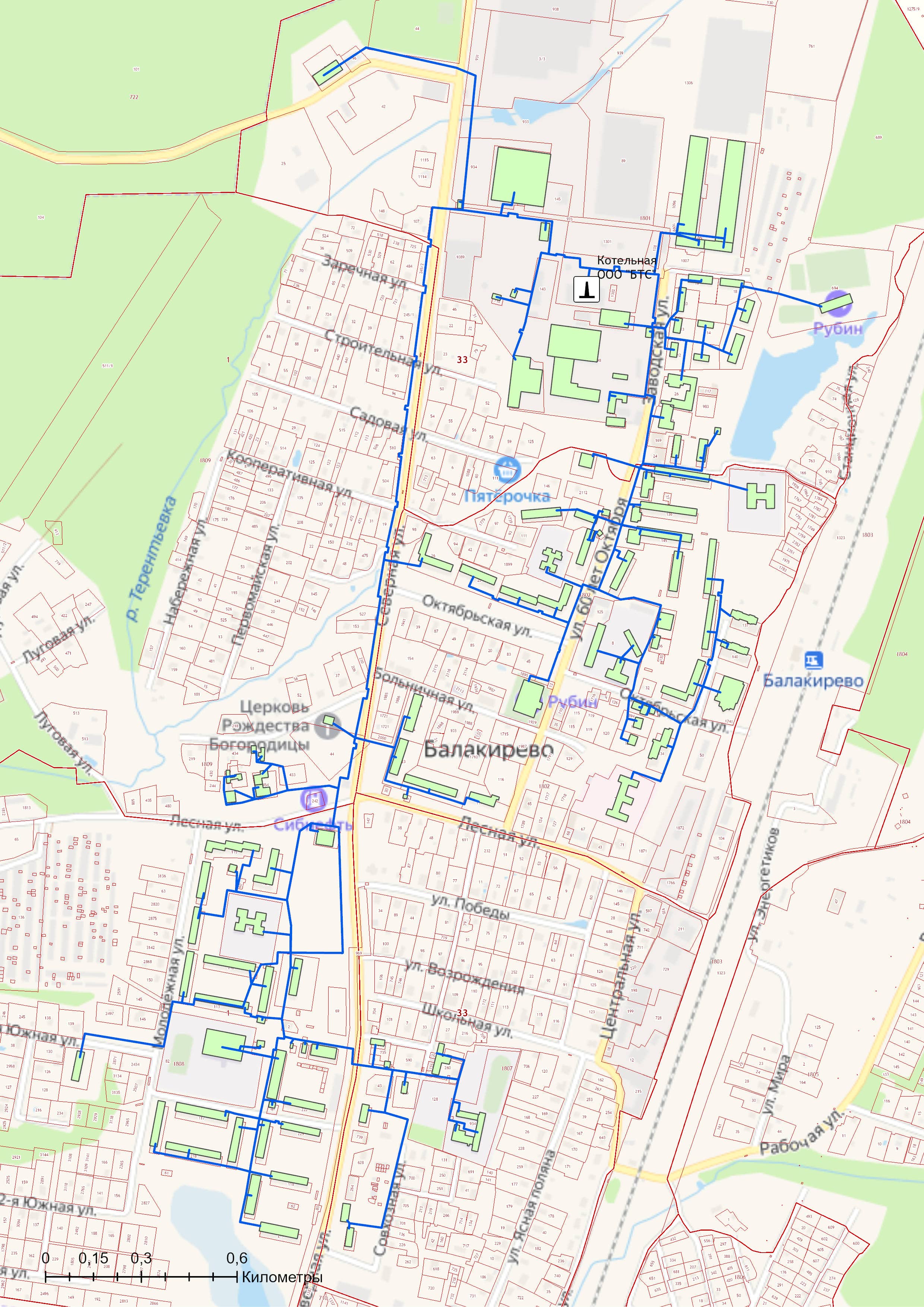 Рисунок 3.3.1 – Объекты теплоснабжения муниципального образования на публичной кадастровой карте3.4 Гидравлический расчет тепловых сетей любой степени закольцованности, в том числе гидравлический расчет при совместной работе нескольких источников тепловой энергии на единую тепловую сетьЗадачей гидравлического расчёта трубопроводов является определение фактических гидравлических сопротивлений основных магистралей и суммы сопротивлений по участкам, начиная от теплового ввода и до каждого потребителя.Гидравлические расчеты тепловых сетей производятся непосредственно в программном комплексе ГИРК «ТеплоЭксперт». По итогам разработки электронной модели системы теплоснабжения предполагается проведение наладочных и поверочных расчетов тепловой сети.Целью наладочного расчета является обеспечение потребителей расчетным количеством воды и тепловой энергии. В результате расчета осуществляется подбор элеваторов и их сопел, производится расчет смесительных и дросселирующих устройств, определяется количество и место установки дроссельных шайб.Целью поверочного расчета является определение фактических расходов теплоносителя на участках тепловой сети и у потребителей, а также количестве тепловой энергии получаемой потребителем при заданной температуре воды в подающем трубопроводе и располагаемом напоре на источнике.Созданная математическая имитационная модель системы теплоснабжения, служащая для решения поверочной задачи, позволяет анализировать гидравлический и тепловой режим работы системы, а также прогнозировать изменение температуры внутреннего воздуха у потребителей. Расчеты могут проводиться при различных исходных данных, в том числе аварийных ситуациях, например, отключении отдельных участков тепловой сети, передачи воды и тепловой энергии от одного источника к другому по одному из трубопроводов и т.д.Информация о результатах проведенных гидравлических расчетах представлена в таблице 3.4.1.Графическая часть результатов гидравлических расчетов приведена на рисунке 1.6.2.1 Обосновывающих материалов Схемы теплоснабжения. 3.5 Моделирование всех видов переключений, осуществляемых в тепловых сетях, в том числе переключений тепловых нагрузок между источниками тепловой энергииМоделирование всех видов переключений, осуществляемых в тепловых сетях, производится непосредственно в программном комплексе графико-информационного расчетного комплекса «ТеплоЭксперт» с целью оптимизации протяженности участков тепловых сетей и обеспечения потребителей тепловой энергией требуемого объема.Таблица 3.4.1 – Результаты гидравлического расчета систем централизованного теплоснабжения поселок Балакирево3.6 Расчет балансов тепловой энергии по источникам тепловой энергии и по территориальному признакуВ главе 2 Обосновывающих материалов Схемы теплоснабжения представлены результаты расчета баланса тепловой энергии потребителей по системам централизованного теплоснабжения муниципального образования поселок Балакирево.3.7 Расчет потерь тепловой энергии через изоляцию и с утечками теплоносителяПакет инженерных расчетов ТеплоЭксперт – «Расчет тепловых потерь» способен осуществлять расчет потерь тепловой энергии через изоляцию и с утечками теплоносителя. Просмотреть результаты расчета можно как суммарно по всей тепловой сети, так и по каждому отдельно взятому источнику тепловой энергии и каждому центральному тепловому пункту (ЦТП). Расчет может быть выполнен с учетом поправочных коэффициентов на нормы тепловых потерь.Расчет потерь тепловой энергии произведен в программном комплексе графико-информационного расчетного комплекса «ТеплоЭксперт» и представлен в разделе 1.3.11 Обосновывающих материалов.3.8 Расчет показателей надежности теплоснабженияРасчет показателей надежности произведен в программном комплексе графико-информационного расчетного комплекса «ТеплоЭксперт» и представлен в Главе 11 Обосновывающих материалов Схемы.Цель расчета - количественная оценка надежности теплоснабжения потребителей систем централизованного теплоснабжения и обоснование необходимых мероприятий по достижению требуемой надежности.Расчет позволяет рассчитывать надежность и готовность системы теплоснабжения к отопительному сезону.3.9 Групповые изменения характеристик объектов (участков тепловых сетей, потребителей) по заданным критериям с целью моделирования различных перспективных вариантов схем теплоснабженияГИРК «ТеплоЭксперт» позволяет осуществлять групповые изменения характеристик объектов (участков тепловых сетей, потребителей) по заданным критериям с целью моделирования различных перспективных вариантов схем теплоснабжения.При актуализации схемы теплоснабжения в электронную модель были внесены все изменения, сделанные в период актуализации, включая перечень потребителей тепловой энергии, подключенных к существующим тепловым сетям.3.10 Сравнительные пьезометрические графики для разработки и анализа сценариев перспективного развития тепловых сетейПьезометрические графики от источников теплоснабжения до наиболее отдаленных потребителей, подключенных к котельной представлены в разделе 1.3.7 Обосновывающих материалов Схемы теплоснабжения.Глава 4. Существующие и перспективные балансы тепловой мощности источников тепловой энергии и тепловой нагрузки потребителей.4.1 Балансы существующей на базовый период схемы теплоснабжения (актуализации схемы теплоснабжения) тепловой мощности и перспективной тепловой нагрузки в каждой из зон действия источников тепловой энергии с определением резервов (дефицитов) существующей располагаемой тепловой мощности источников тепловой энергии, устанавливаемых на основании величины расчетной тепловой нагрузкиРасходная часть баланса тепловой мощности по каждому источнику в зоне его действия складывается из максимума тепловой нагрузки, присоединенной к тепловым сетям источника, потерь в тепловых сетях при максимуме тепловой нагрузки и расчетного резерва тепловой мощности.В таблице 4.1.1, представлен баланс тепловой мощности источников теплоснабжения к концу планируемого периода, обеспечивающих теплоснабжение и тепловой нагрузки в муниципальном образовании поселок Балакирево Александровского района с учетом реализации проектов, предусмотренных Схемой теплоснабжения.4.2. Гидравлический расчет передачи теплоносителя для каждого магистрального вывода с целью определения возможности (невозможности) обеспечения тепловой энергией существующих и перспективных потребителей, присоединенных к тепловой сети от каждого источника тепловой энергии.Результаты гидравлического и конструкторского расчета передачи теплоносителя для магистральных выводов тепловой сети от отопительной котельной муниципального образования поселок Балакирево, с целью определения возможности обеспечения тепловой энергией, приведены в таблице 4.2.1.Таблица 4.2.1 – Результаты гидравлического расчета магистральных участков тепловых сетей пос. Балакирево 4.3. Выводы о резервах (дефицитах) существующей системы теплоснабжения при обеспечении перспективной тепловой нагрузки потребителей.Существующая система теплоснабжения муниципальное образование поселок Балакирево в целом обеспечивает покрытие перспективной тепловой нагрузки потребителей. Суммарный профицит тепловой мощности систем теплоснабжения муниципального образования, на момент актуализации схемы теплоснабжения на 2023 год составляет 6,51 Гкал/ч.При этом стоит отметить, что высокие сложившиеся затраты на производство и передачу тепловой энергии не стимулируют подключение новых потребителей к системам централизованного теплоснабжения. Обеспечение теплоснабжением новых объектов жилищного строительства осуществляется от индивидуальных источников.Резервы и дефициты тепловой мощности источников теплоснабжения к окончанию планируемого периода (2027 год) представлены в таблице 4.3.1.Таблица 4.1.1 – Баланс тепловой мощности источников теплоснабжения муниципального образования пос. Балакирево Таблица 4.3.1 – Информация о резервах (дефицитах) существующих систем теплоснабженияГлава 5. Мастер-план развития систем теплоснабжения муниципального образования5.1 Описание вариантов перспективного развития систем теплоснабжения муниципального образования (в случае их изменения относительно ранее принятого варианта развития систем теплоснабжения)В схеме теплоснабжения муниципального образования поселок Балакирево сформированы следующие основные сценарии развития схемы теплоснабжения:Сценарий 1. Сохранение теплоснабжения существующей многоквартирной, а также общественной застройки от существующей котельной. Генеральным планом муниципального образования предусматривается:− замена 13,5 км аварийных участков теплотрасс.− модернизация (капитальный ремонт) котлового и технологического оборудования отопительной котельной.Отопление индивидуальной и общественной застройки в поселении предлагается осуществлять от индивидуальных теплогенераторов на газовом топливе.Сценарий 2. Перевод тепловой нагрузки по населению и социальным объектам с существующей котельной на две строящиеся блочно-модульные котельные. По завершению работ осуществляется уход теплоснабжающей организации ООО «Балакиревские тепловые сети» от эксплуатации котельной по ул. Заводского д.10 (рисунок 5.1.1). Точное месторасположение БМК определяется по итогам уточнения точек технологического присоединения к сетям газо-, водо- и электроснабжения.Сценарием предусматривается, что выработка тепловой энергии на промышленных предприятиях и территории водозабора будет осуществляться с помощью собственных источников тепловой энергии. Так как источник водоснабжения, расположенный на территории промышленной площадки, относится к поселковой централизованной системе холодного водоснабжения, то строительство источника тепловой энергии предусматривается за счет бюджетных средств, с целью недопущения дополнительной нагрузки на тариф по холодной воде для населения.Реестр потребителей, переключаемых на каждую блочно-модульную котельную приведены в таблице 5.1.1.Таблица 5.5.1 – Информация о распределении тепловой нагрузки между источниками теплоснабжения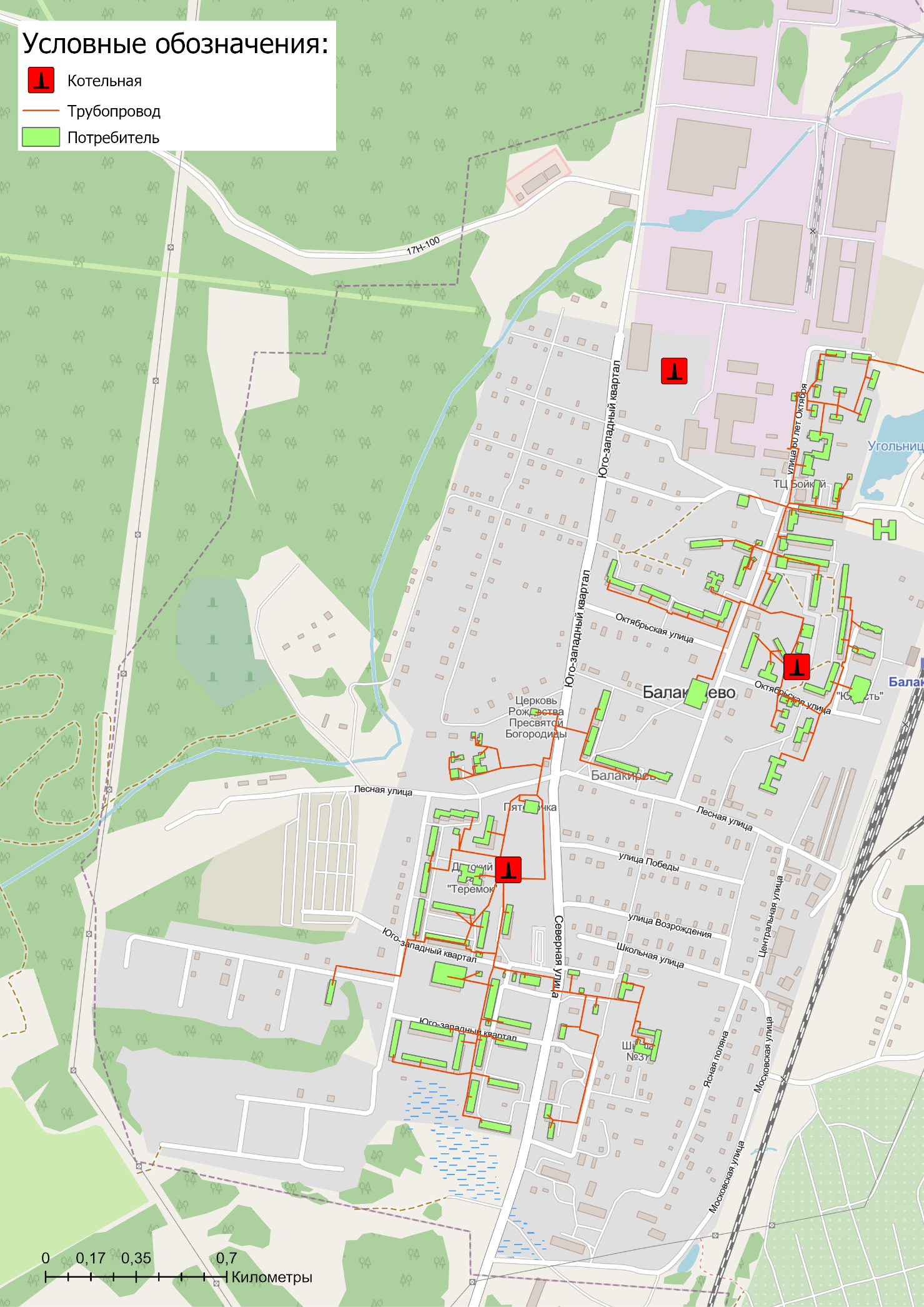 Рисунок 5.1.1 – Схем теплоснабжения поселка Балакирево при строительстве новых источников теплоснабжения5.2. Технико-экономическое сравнение вариантов перспективного развития систем теплоснабжения Технико-экономические сравнение сценариев перспективного развития систем теплоснабжения муниципального образования приведено в таблице 5.2.1.Основными технико-экономическими показателями являются:- коэффициент использования установленной тепловой мощности источников централизованного теплоснабжения;- размер потерь тепловой энергии при её передаче по тепловым сетям;- удельный расход топлива на выработку тепловой энергии;- прочие затраты на эксплуатации объектов теплоснабжения (арендная плата, расходы на оплату труда производственного персонала).Таблица 5.2.1 – Сравнение сценариев перспективного развития систем теплоснабженияРеализация мероприятий по приближению источников теплоснабжения к потребителям позволит:- сократить потери тепловой энергии при её передаче по магистральным трубопроводам на -14,9% или 2209 Гкал/год;- сократить удельный расход условного топлива на выработку тепловой энергии на -1,5% до 155,3 кг.у.т./Гкал;- сократить затраты на фонд оплаты труда операторов котельной и цехового персонала, ориентировочно на -2873 тыс. руб./год.При этом отключение ряда промышленных потребителей от централизованной системы теплоснабжения приведет к сокращению объема полезного отпуска на – 11% или 4464,8 Гкал/год. 5.3 Обоснование выбора приоритетного варианта перспективного развития систем теплоснабжения муниципального образования на основе анализа ценовых (тарифных) последствий для потребителейОсновным направлением развития системы теплоснабжения поселка Балакирево является реализация энергосберегающей политики, предусматривающая замену устаревшего энергетического оборудования, перекладка изношенных тепловых сетей, и таким образом сокращение потерь энергии. При строительстве жилья необходимо применять теплосберегающие технологии и материалы. Необходимо внедрять приборы учёта расхода теплоэнергии потребителями (счетчики) и регулирование подачи тепла.Результатом реализации инвестиционных проектов является создание в пос. Балакирево современной, энергоэффективной, работающей в автоматическом режиме системы теплоснабжения. Она обеспечит надежное и качественное теплоснабжение всех потребителей при отсутствии сверхнормативного роста платы граждан за коммунальные услуги. Суммарная финансовая потребность в реализацию мероприятий по строительству, реконструкции и техническому перевооружению источников тепловой энергии с учетом непредвиденных расходов по данным проектам на период до 2027 года составляет 47,985 млн. руб. Указанные объёмы финансовых средств являются ориентировочными и подлежат уточнению по итогам разработки проектно-сметной документации.Инвестирование проектов преимущественно предусматривается за счет внебюджетных источников.Глава 6. Существующие и перспективные балансы производительности водоподготовительных установок и максимального потребления теплоносителя теплопотребляющими установками потребителей, в том числе в аварийных режимах.6.1 Расчетная величина нормативных потерь теплоносителя в тепловых сетях в зонах действия источников тепловой энергииРасчетные (нормируемые) потери сетевой воды в системе теплоснабжения включают расчетные технологические потери (затраты) сетевой воды и потери сетевой воды с нормативной утечкой из тепловой сети и систем теплопотребления. Среднегодовая нормативная утечка теплоносителя (м3/ч) из водяных тепловых сетей должна быть не более 0,25 % среднегодового объема воды в тепловой сети и присоединенных системах теплоснабжения независимо от схемы присоединения. Централизованная система теплоснабжения – закрытого типа. Расчетная величина нормативных потерь теплоносителя в тепловых сетях в зонах действия источников тепловой энергии муниципального образования поселок Балакирево приведена в таблице 1.3.11.1 Обосновывающих материалов Схемы теплоснабжения.6.2 Максимальный и среднечасовой расход теплоносителя (расход сетевой воды) на горячее водоснабжение потребителей с использованием открытой системы теплоснабжения в зоне действия каждого источника тепловой энергии, рассчитываемый с учетом прогнозных сроков перевода потребителей, подключенных к открытой системе теплоснабжения (горячего водоснабжения), на закрытую систему горячего водоснабженияОткрытые системы теплоснабжения в муниципальном образовании поселок Балакирево отсутствуют. Источники тепловой энергии муниципального образования поселок Балакирево функционируют по закрытой системе теплоснабжения. Перевод потребителей, подключенных к открытой системе теплоснабжения (горячего водоснабжения), на закрытую систему горячего водоснабжения, до конца расчетного периода не требуется.6.3 Сведения о наличии баков-аккумуляторовВ таблице 6.3.1 представлен перечень имеющихся баков аккумуляторов, используемых на котельной муниципального образования поселок Балакирево.Таблица 6.3.1 – Сведения о наличии баков-аккумуляторов6.4 Нормативный и фактический (для эксплуатационного и аварийного режимов) часовой расход подпиточной воды в зоне действия источников тепловой энергииВ соответствии с п. 6.16 СП 124.13330.2012 «Тепловые сети» для открытых и закрытых систем теплоснабжения должна предусматриваться дополнительно аварийная подпитка, расход которой принимается в количестве 2 % среднегодового объема воды в тепловой сети и присоединенных системах теплоснабжения независимо от схемы присоединения. Нормативный и фактический расход подпиточной воды в зоне действия источника тепловой энергии приведен в таблице 6.4.1.6.5 Существующий и перспективный баланс производительности водоподготовительных установок и потерь теплоносителя с учетом развития системы теплоснабженияИнформация о существующем и перспективном балансе производительности водоподготовительных установок и потерь теплоносителя приведена в таблице 6.5.1.Таблица 6.4.1 – Перспективный расход воды на компенсацию потерь и затрат теплоносителя при передаче тепловой энергии Таблица 6.5.1 – Существующий и перспективный баланс производительности ВПУ и подпитки тепловой сети котельнойГлава 7. Предложения по строительству, реконструкции, техническому перевооружению и (или) модернизации источников тепловой энергии.7.1 Описание условий организации централизованного теплоснабжения, индивидуального теплоснабжения, а также поквартирного отопления, которое должно содержать в том числе определение целесообразности или нецелесообразности подключения (технологического присоединения) теплопотребляющей установки к существующей системе централизованного теплоснабжения исходя из недопущения увеличения совокупных расходов в такой системе централизованного теплоснабжения, расчет которых выполняется в порядке, установленном методическими указаниями по разработке схем теплоснабженияСуществующие зоны децентрализованного теплоснабжения и нагрузка потребителей с индивидуальным отоплением муниципального образования поселок Балакирево сохранятся на период актуализации схемы теплоснабжения. Потребители с индивидуальным теплоснабжением – это частные одноэтажные дома с неплотной застройкой в населенных пунктах, где индивидуальное теплоснабжение жилых домов сохранится на том же уровне на расчетный период действия Схемы теплоснабжения. Покрытие зоны перспективной тепловой нагрузки, не обеспеченной тепловой мощностью, ожидается от индивидуальных источников теплоснабжения.В рамках проведения работ по актуализации Схемы теплоснабжения, предлагается осуществить перевод на индивидуальное теплоснабжение потребителей на территории муниципального образования пос. Балакирево, указанных в таблице 7.1.1.Таблица 7.1.1 – Перечень многоквартирных домов, подлежащих переводу на индивидуальное отопление        Тепловая сеть, поставляющая теплоноситель к указанным домам, имеет 90% износ. Общая протяженность участков тепловых сетей до данных потребителей составляет 410 п.м. в двухтрубном исчислении (рисунок 7.1.1).7.2 Описание текущей ситуации, связанной с ранее принятыми в соответствии с законодательством Российской Федерации об электроэнергетике решениями об отнесении генерирующих объектов к генерирующим объектам, мощность которых поставляется в вынужденном режиме в целях обеспечения надежного теплоснабжения потребителейРешения об отнесении генерирующих объектов к генерирующим объектам, мощность которых поставляется в вынужденном режиме в целях обеспечения надежного теплоснабжения потребителей на территории муниципального образования поселок Балакирево, отсутствуют.7.3 Анализ надежности и качества теплоснабжения для случаев отнесения генерирующего объекта к объектам, вывод которых из эксплуатации может привести к нарушению надежности теплоснабжения (при отнесении такого генерирующего объекта к объектам, электрическая мощность которых поставляется в вынужденном режиме в целях обеспечения надежного теплоснабжения потребителей, в соответствующем году долгосрочного конкурентного отбора мощности на оптовом рынке электрической энергии (мощности) на соответствующий период), в соответствии с методическими указаниями по разработке схем теплоснабженияДо конца расчетного периода действия Схемы теплоснабжения в муниципальном образовании поселок Балакирево случаев отнесения генерирующего объекта к объектам, вывод которых из эксплуатации может привести к нарушению надежности теплоснабжения, не ожидается.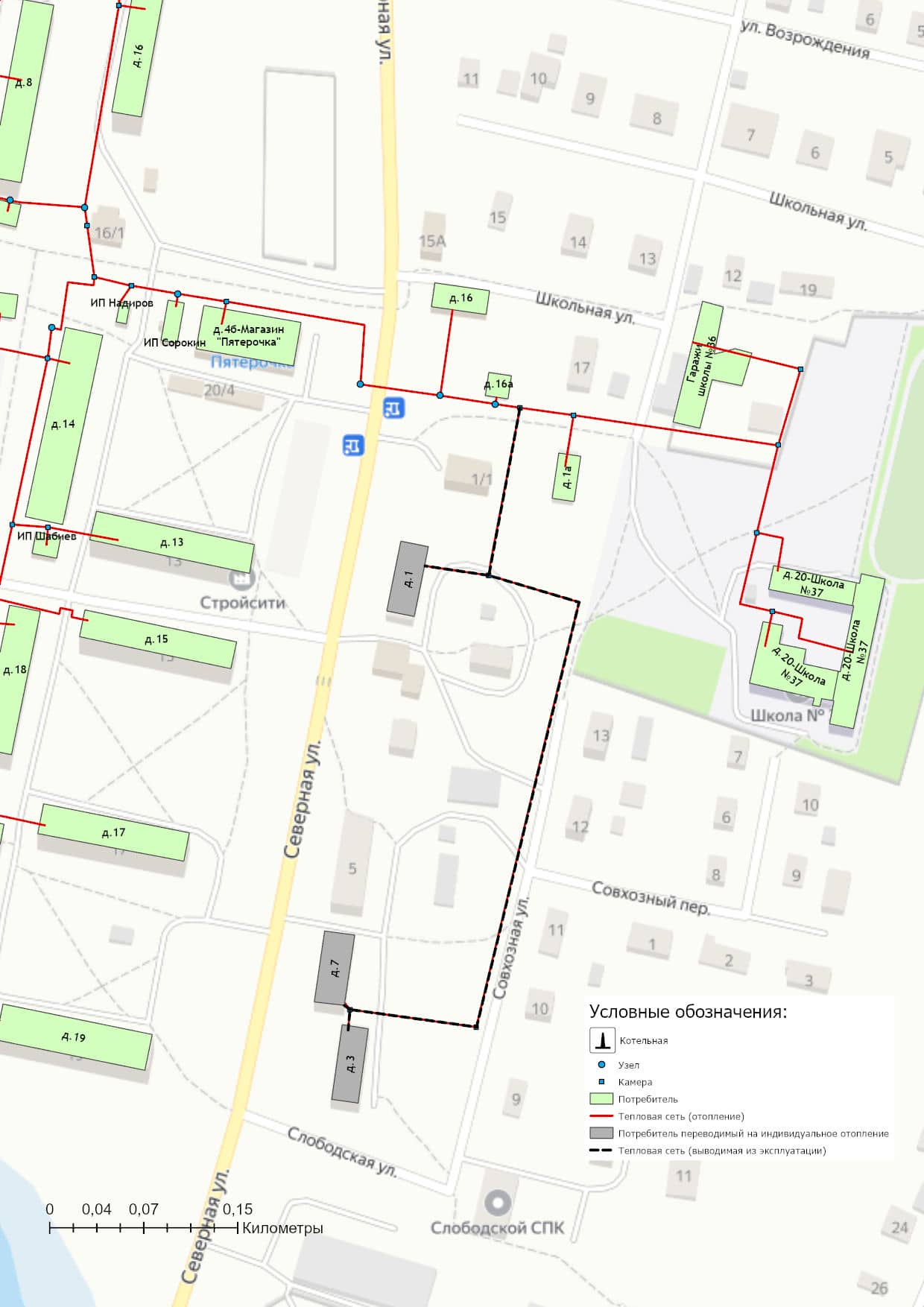 Рисунок 7.1.1 – Информация о потребителях и тепловых сетях, планируемых к отключению от системы централизованного теплоснабжения7.4 Обоснование предлагаемых для строительства источников тепловой энергии, функционирующих в режиме комбинированной выработки электрической и тепловой энергии, для обеспечения перспективных тепловых нагрузокСтроительство источников тепловой энергии с комбинированной выработкой тепловой и электрической энергии для обеспечения перспективных тепловых нагрузок на расчетный период действия Схемы теплоснабжения не планируется. 7.5 Обоснование предлагаемых для реконструкции и (или) модернизации действующих источников тепловой энергии, функционирующих в режиме комбинированной выработки электрической и тепловой энергии, для обеспечения перспективных приростов тепловых нагрузокРеконструкция и (или) модернизация действующих источников тепловой энергии с комбинированной выработкой тепловой и электрической энергии для обеспечения перспективных тепловых нагрузок на расчетный период не планируется. Источники тепловой энергии, функционирующие в режиме комбинированной выработки электрической и тепловой энергии на территории муниципального образования поселок Балакирево, отсутствуют.Перспективные потребители тепловой нагрузки будут обеспечиваться тепловой энергией от отопительных и промышленных источников тепловой энергии.7.6 Обоснование предложений по переоборудованию котельных в источники тепловой энергии, функционирующие в режиме комбинированной выработки электрической и тепловой энергии, с выработкой электроэнергии на собственные нужды теплоснабжающей организации в отношении источника тепловой энергии, на базе существующих и перспективных тепловых нагрузокПредложений по переоборудованию котельной в источник тепловой энергии, функционирующий в режиме комбинированной выработки электрической и тепловой энергии, не поступало. Перспективные режимы загрузки источников тепловой энергии по присоединенной тепловой нагрузке представлены в Главе 4 Обосновывающих материалов.7.7 Обоснование предлагаемых для реконструкции и (или) модернизации котельных с увеличением зоны их действия путем включения в нее зон действия существующих источников тепловой энергииНа территории муниципального образования поселок Балакирево увеличение зон действия централизованных источников теплоснабжения путем включения в них зон действия существующих источников тепловой энергии не планируется.7.8 Обоснование предлагаемых для перевода в пиковый режим работы котельных по отношению к источникам тепловой энергии, функционирующим в режиме комбинированной выработки электрической и тепловой энергииИсточников тепловой энергии с комбинированной выработкой тепловой и электрической энергии в муниципального образования поселок Балакирево нет, перевод в пиковый режим работы котельных не требуется.7.9 Обоснование предложений по расширению зон действия действующих источников тепловой энергии, функционирующих в режиме комбинированной выработки электрической и тепловой энергииИсточники тепловой энергии с комбинированной выработкой тепловой и электрической энергии в муниципальном образовании поселок Балакирево отсутствуют.7.10 Обоснование предлагаемых для вывода в резерв и (или) вывода из эксплуатации котельных при передаче тепловых нагрузок на другие источники тепловой энергииТепловая нагрузка от котельных муниципального образования поселок Балакирево остается в прежних границах, перевода нагрузок между источниками теплоснабжения не предполагается.7.11 Обоснование организации индивидуального теплоснабжения в зонах застройки поселения, городского округа, города федерального значения малоэтажными жилыми зданиямиПокрытие возможной перспективной тепловой нагрузки на окраинах территории муниципального образования поселок Балакирево, где предполагается застройка, не обеспеченная тепловой мощностью централизованных источников, планируется индивидуальным теплоснабжением, так как эти зоны на расчетный период не планируется отапливать от централизованных систем.7.12 Обоснование перспективных балансов производства и потребления тепловой мощности источников тепловой энергии и теплоносителя и присоединенной тепловой нагрузки в каждой из систем теплоснабжения поселения, городского округа, города федерального значенияНа период действия Схемы теплоснабжения баланс производства и потребления тепловой мощности централизованных систем теплоснабжения сохраняется на уровне базового года. Перспективные балансы тепловой мощности источников тепловой энергии и теплоносителя и присоединенной тепловой нагрузки в системе теплоснабжения на расчетный период представлены в главе 4 и 6 Обосновывающих материалов соответственно.7.13 Анализ целесообразности ввода новых и реконструкции и (или) модернизации существующих источников тепловой энергии с использованием возобновляемых источников энергии, а также местных видов топливаВ качестве основного топлива на котельных муниципального образования поселок Балакирево используется природный газ. Природный газ является экономически выгодным по цене и эффективности. Необходимость переводить источники тепловой энергии на другие виды топлива, в т.ч. местные отсутствует. Источники тепловой энергии с использованием возобновляемых источников энергии в муниципальном образовании поселок Балакирево отсутствуют. Ввод новых источников тепловой энергии с использованием возобновляемых источников энергии не целесообразен ввиду отсутствия необходимых условий. 7.14 Обоснование организации теплоснабжения в производственных зонах на территории поселения, городского округа, города федерального значенияПо состоянию на 2022 год теплоснабжение части потребителей, расположенных на территории Балакиревского механического завода, осуществляется от существующей отопительной котельной пос. Балакирево. Тепловая энергия отпускается на нужды отопления и горячего водоснабжения. Отпуск пара на технологические нужды промышленных предприятий не осуществляется.В таблице 7.14.1 представлены данные по модернизации и капитальному ремонту существующего источника теплоснабжения. Мастер-планом Схемы теплоснабжения предусматривается строительство двух блочно-модульных котельных на территории поселка, с целью переключения тепловой нагрузки от существующей котельной. При реализации данного проекта теплоснабжение юридических лиц, расположенных на территории Балакиревского механического завода, будет полностью осуществляться от индивидуальных источников теплоснабжения.7.15 Результаты расчетов радиуса эффективного теплоснабженияРадиус эффективного теплоснабжения - максимальное расстояние от теплопотребляющей установки до ближайшего источника тепловой энергии в системе теплоснабжения, при превышении которого подключение теплопотребляющей установки к данной системе теплоснабжения нецелесообразно по причине увеличения совокупных расходов в системе теплоснабжения.Информация о распределении тепловой нагрузки внутри радиуса теплоснабжения, для котельной ООО «Балакиревские тепловые сети», представлена на рисунке 7.15.1.Перспективный радиус теплоснабжения, при строительстве двух блочно-модульных котельных представлен на рисунке 7.15.2.Таблица 7.14.1 – План-график по модернизации (реконструкции) и капитальному ремонту источников теплоснабжения на территории поселка Балакирево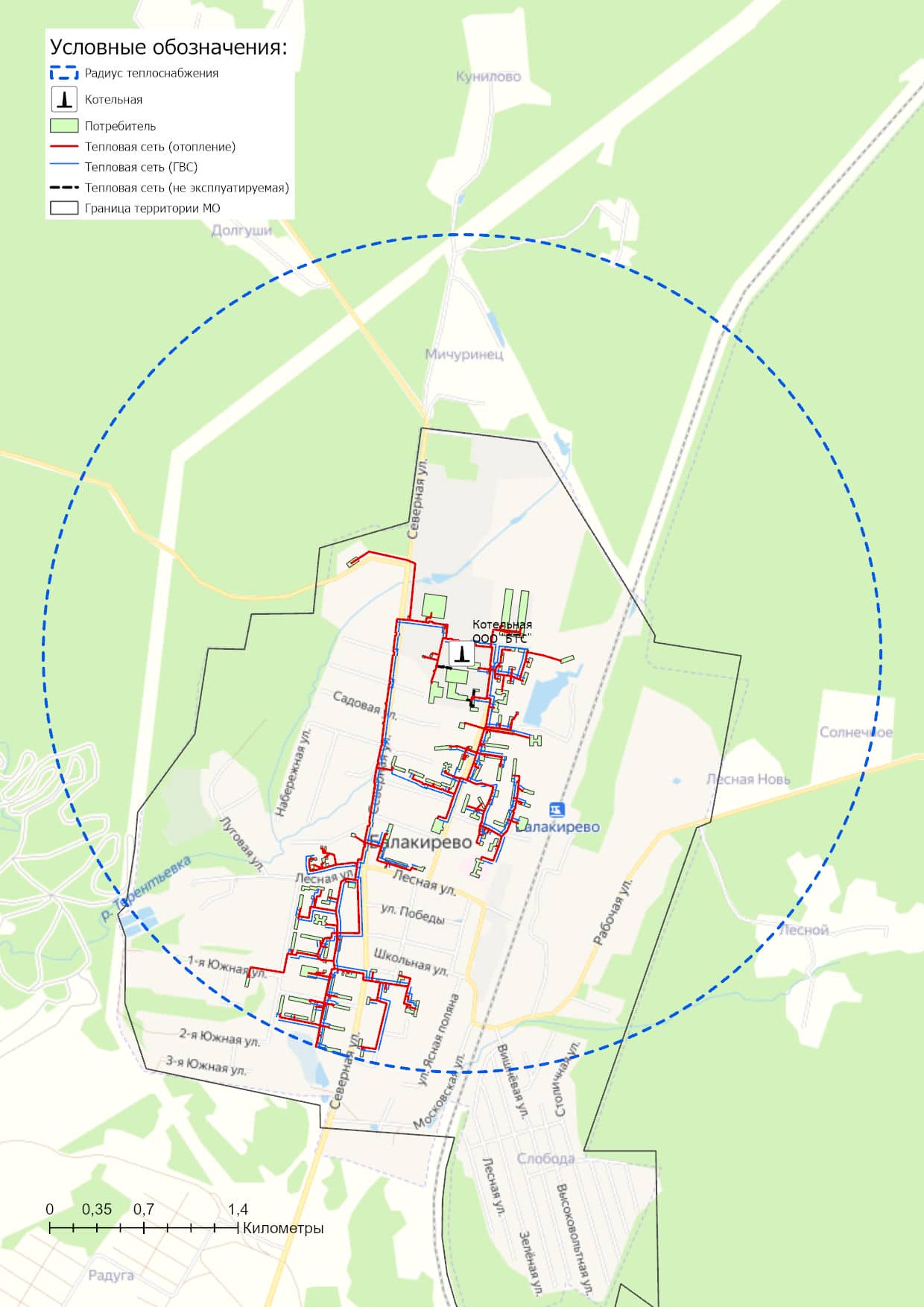 Рисунок 7.15.1 – Радиус теплоснабжения существующей котельной пос. Балакирево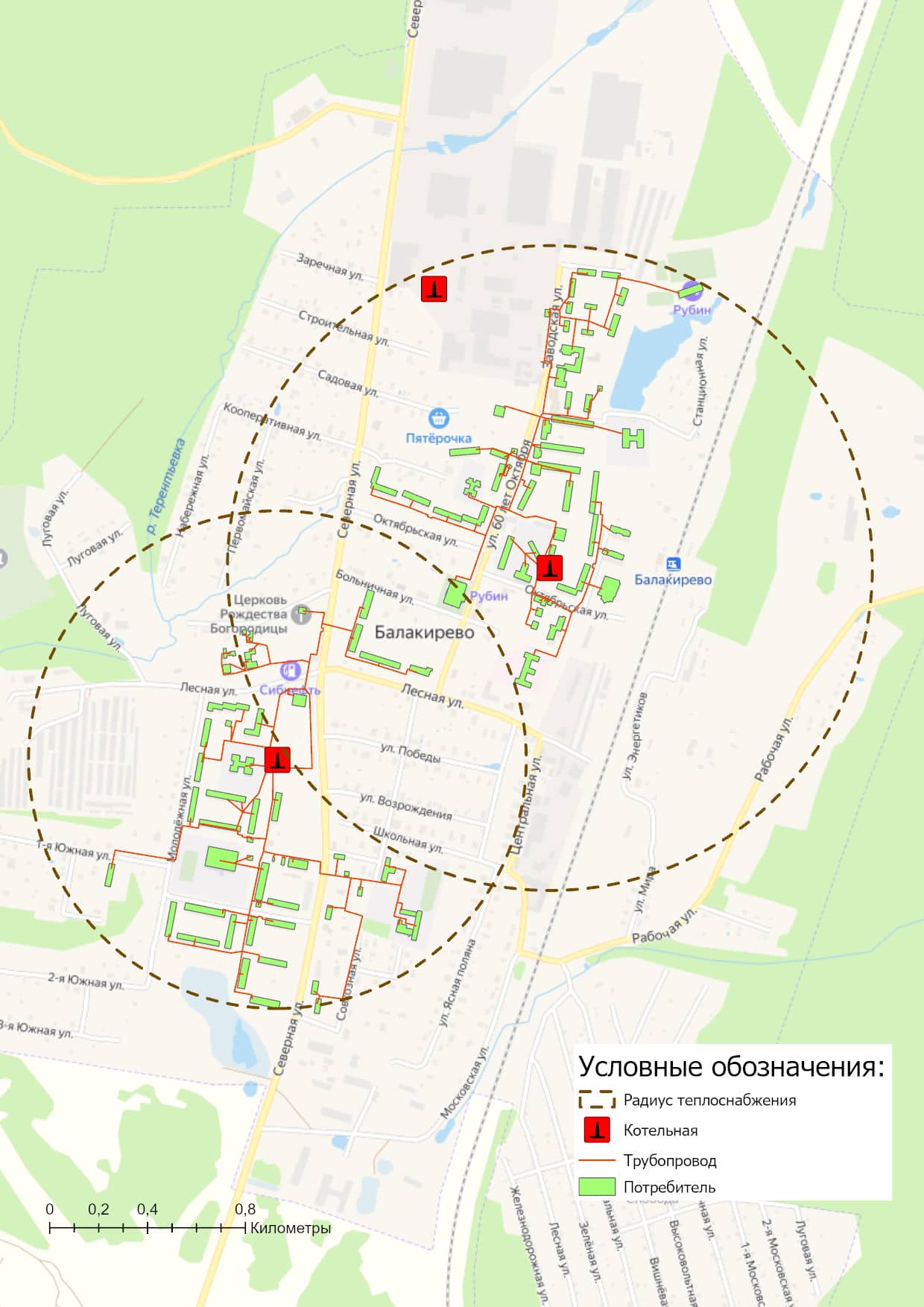 Рисунок 7.15.2 – Перспективный радиус теплоснабжения новых отопительных источников пос. БалакиревоГлава 8. Предложения по строительству, реконструкции и (или) модернизации тепловых сетей.8.1 Предложения по реконструкции и (или) модернизации, строительству тепловых сетей, обеспечивающих перераспределение тепловой нагрузки из зон с дефицитом тепловой мощности в зоны с избытком тепловой мощности (использование существующих резервов)Реконструкция и строительство тепловых сетей, обеспечивающих перераспределение тепловой нагрузки из зон с дефицитом тепловой мощности в зоны с избытком тепловой мощности, не планируется. Дефициты тепловой мощности на источниках теплоснабжения отсутствуют.8.2 Предложения по строительству тепловых сетей для обеспечения перспективных приростов тепловой нагрузки под жилищную, комплексную или производственную застройку во вновь осваиваемых районах поселения, городского округа, города федерального значенияСтроительство тепловых сетей для обеспечения перспективных приростов тепловой нагрузки под жилищную, комплексную или производственную застройку во вновь осваиваемых районах поселения не планируется, поскольку на краткосрочную перспективу не планируется подключение объектов к системе централизованного теплоснабжения. По результатам выдачи технических условий на технологическое присоединение, соответствующая информация будет представлена в Схеме теплоснабжения при её актуализации. 8.3 Предложения по строительству тепловых сетей, обеспечивающих условия, при наличии которых существует возможность поставок тепловой энергии потребителям от различных источников тепловой энергии при сохранении надежности теплоснабженияСтроительство тепловых сетей, обеспечивающих условия, при наличии которых существует возможность поставок тепловой энергии потребителям от различных источников тепловой энергии при сохранении надежности теплоснабжения, не требуется, так как на территории муниципального образования теплоснабжение потребителей осуществляется от одного источника.8.4 Предложения по строительству, реконструкции и (или) модернизации тепловых сетей для повышения эффективности функционирования системы теплоснабжения, в том числе за счет перевода котельных в пиковый режим работы или ликвидации котельных.Строительство, реконструкция, модернизация тепловых сетей, для повышения эффективности функционирования системы теплоснабжения, за счет перевода котельных в пиковый режим работы или ликвидации котельных не планируется.8.5 Предложения по строительству тепловых сетей для обеспечения нормативной надежности теплоснабженияПо итогам проведенных расчетов по оценке надежности систем теплоснабжения муниципального образования поселок Балакирево, установлено, что система теплоснабжения поселка Балакирево является малонадежной.С целью обеспечения нормативной надежности теплоснабжения от указанного источника теплоснабжения на период до 2027 необходимо предусмотреть плановые работу по замене участков тепловых сетей с наибольшей степенью физического износа.8.6 Предложения по реконструкции и (или) модернизации тепловых сетей с увеличением диаметра трубопроводов для обеспечения перспективных приростов тепловой нагрузкиРеконструкция тепловых сетей с увеличением диаметра трубопроводов не требуется, перспективные приросты тепловой нагрузки на расчетный период предполагаются компенсировать от участков с достаточным диаметром.8.7 Предложения по реконструкции и (или) модернизации тепловых сетей, подлежащих замене в связи с исчерпанием эксплуатационного ресурсаТепловые сети в пос. Балакирево преимущественно были введены в эксплуатацию до 1990 года, в связи с чем они частично находятся в ветхом состоянии, поэтому в период до 2027 г. планируется плановая замена тепловых сетей.Проведение работ по модернизации тепловых сетей, подлежащих замене в связи с исчерпанием эксплуатационного ресурса, планируется осуществлять за счет бюджетных средств и средств, предусмотренных тарифом на тепловую энергию. Перечень участков, в отношении которых планируется проведение работ модернизации и капитальному ремонту представлен в таблице 8.7.1.8.8 Предложения по строительству, реконструкции и (или) модернизации насосных станцийНа перспективу до 2027 года Схемой теплоснабжения строительство, реконструкция и модернизация насосных станций на территории муниципального образования не предусматривается.Таблица 8.7.1 – План-график по модернизации и капитальному ремонту участков тепловых сетей на территории поселка БалакиревоГлава 9. Предложения по переводу открытых систем теплоснабжения (горячего водоснабжения) в закрытые системы горячего водоснабжения9.1 Технико-экономическое обоснование предложений по типам присоединений теплопотребляющих установок потребителей (или присоединений абонентских вводов) к тепловым сетям, обеспечивающим перевод потребителей, подключенных к открытой системе теплоснабжения (горячего водоснабжения), на закрытую систему горячего водоснабженияИсточники тепловой энергии муниципального образования поселок Балакирево функционируют по закрытой системе теплоснабжения. Перевод потребителей, подключенных к открытой системе теплоснабжения (горячего водоснабжения), на закрытую систему горячего водоснабжения, до конца расчетного периода не требуется.9.2 Выбор и обоснование метода регулирования отпуска тепловой энергии от источников тепловой энергииОтпуск теплоты на отопление регулируется тремя методами: качественным, количественным, качественно-количественным. В централизованной системе теплоснабжения муниципального образования поселок Балакирево регулирование отпуска тепловой энергии от источника тепловой энергии до потребителей осуществляется качественным методом.9.3 Предложения по реконструкции тепловых сетей для обеспечения передачи тепловой энергии при переходе от открытой системы теплоснабжения (горячего водоснабжения) к закрытой системе горячего водоснабженияОткрытые системы теплоснабжения в муниципальном образовании поселок Балакирево отсутствуют. Реконструкции тепловых сетей для обеспечения передачи тепловой энергии при переходе от открытой системы теплоснабжения (горячего водоснабжения) к закрытой системе горячего водоснабжения не требуется.9.4 Расчет потребности инвестиций для перевода открытой системы теплоснабжения (горячего водоснабжения) в закрытую систему горячего водоснабженияОткрытые системы теплоснабжения в муниципальном образовании поселок Балакирево отсутствуют. Инвестиции для перевода открытой системы теплоснабжения (горячего водоснабжения) в закрытую систему горячего водоснабжения не требуются.9.5 Оценка целевых показателей эффективности и качества теплоснабжения в открытой системе теплоснабжения (горячего водоснабжения) и закрытой системе горячего водоснабженияСуществуют следующие недостатки открытой схемы теплоснабжения: - повышенные расходы тепловой энергии на отопление и ГВС; - высокие удельные расходы топлива и электроэнергии на производство тепловой энергии;- повышенные затраты на эксплуатацию котельных и тепловых сетей; - не обеспечивается качественное теплоснабжение потребителей из-за больших потерь тепла и количества повреждений на тепловых сетях;- повышенные затраты на химводоподготовку; - при небольшом разборе вода начинает остывать в трубах. Целевые показатели эффективности и качества теплоснабжения по переходу с открытой системы теплоснабжения (горячего водоснабжения) на закрытую настоящей Схемой теплоснабжения не устанавливаются, по причине отсутствия на территории муниципального образования пос. Балакирево открытых систем теплоснабжения.9.6 Предложения по источникам инвестицийМероприятия по переводу открытых систем теплоснабжения (горячего водоснабжения) в закрытые системы горячего водоснабжения не запланированы. Инвестиции для этих мероприятий не требуются.Глава 10. Перспективные топливные балансы10.1 Расчеты по каждому источнику тепловой энергии перспективных максимальных часовых и годовых расходов основного вида топлива для зимнего и летнего периодов, необходимого для обеспечения нормативного функционирования источников тепловой энергии на территории поселения, городского округа, города федерального значенияВ перспективе для муниципального образования поселок Балакирево природный газ остаётся единственным используемым видом топлива на источниках теплоснабжения, что объясняется наибольшей экономической эффективностью его применения при производстве тепловой энергии.Расчет плановых значений удельных расходов топлива на выработанную тепловую энергию проводился на основании главы V «Порядка определения нормативов удельного расхода топлива при производстве электрической и тепловой энергии» Приказа Минэнерго РФ от 20 декабря 2008 г. №323 «Об утверждении порядка определения нормативов удельного расхода топлива при производстве электрической и тепловой энергии». Для расчета плановых показателей потребления топлива на источнике теплоснабжения муниципального образования поселок Балакирево были приняты следующие условия:для расчета перспективного потребления топлива принимались значения плановой выработки тепловой энергии, приведенные в Главе 2 Обосновывающих материалов;перспективный удельный расход условного топлива (УРУТ) на выработку тепловой энергии на существующем оборудовании принимался в соответствии с установленными УРУТ на выработку тепловой энергии;УРУТ на выработку тепловой энергии для базового периода актуализации схемы теплоснабжения принимался в соответствии с показателями, утвержденными органом регулирования при установлении тарифов на тепловую энергию.Перспективное топливопотребление было рассчитано с учетом реализации мероприятий по модернизации (техническому перевооружению) источника теплоснабжения до окончания планируемого периода и представлено в таблице 10.1.1.Таким образом, на основании данных таблицы 10.1.1 на перспективу до 2027 года предполагается сохранение объемов потребления природного газа на уровне плановых значений 2023 года.Таблица 10.1.1 – Прогнозные значения годовых расходов условного топлива на выработку тепловой энергии источниками тепловой энергии (котельными)	В таблице 10.1.2 приведены результаты расчета максимальных часов расходов основного вида топлива – природный газ, в отношении централизованных источников теплоснабжения.Таблица 10.1.2 – Расчеты максимальных часовых расходов основного топлива10.2 Результаты расчетов по каждому источнику тепловой энергии нормативных запасов топливаРасчеты нормативных запасов топлива по источникам тепловой энергии не производились, в связи с тем, что использование резервных видов топлива на источнике теплоснабжения не предусмотрено.10.3 Вид топлива, потребляемый источником тепловой энергии, в том числе с использованием возобновляемых источников энергии и местных видов топливаОсновным видом топлива для котельных муниципального образования поселок Балакирево является природный газ (раздел 1.8.1 Обосновывающих материалов Схемы теплоснабжения). Информация о резервных видах топлива представлена в разделе 10.2 Обосновывающих материалов. Индивидуальные источники тепловой энергии в частных жилых домах в качестве топлива используют природный газ, электроэнергию и дрова. Существующие источники тепловой энергии пос. Балакирево не используют местные виды топлива в качестве основного в связи с низким КПД и высокой себестоимостью. Возобновляемые источники энергии на территории поселка отсутствуют.10.4 Виды топлива, их долю и значение низшей теплоты сгорания топлива, используемые для производства тепловой энергии по каждой системе теплоснабженияВ качестве основного топлива на территории муниципального образования поселок Балакирево используется природный газ. Информация о низшей теплоте сгорания топлива, используемого для производства тепловой энергии по системам теплоснабжения по итогу 2021 года представлена в таблице ниже.Таблица 10.4.1 – Установленный топливный режим котельных10.5 Преобладающий в муниципальном образовании вид топлива, определяемый по совокупности всех систем теплоснабжения, находящихся в соответствующем поселении, городском округеВ муниципальном образовании поселок Балакирево для централизованных источников теплоснабжения преобладающим видом топлива является природный газ. Основным видом топлива индивидуальных источников теплоснабжения на территории муниципального образования поселок Балакирево является природный газ.10.6 Приоритетное направление развития топливного баланса муниципального образованияПриоритетным направлением развития топливного баланса муниципального образования муниципального образования поселок Балакирево является сохранение природного газа как основного вида топлива котельных.Глава 11. Оценка надежности теплоснабжения11.1 Метод и результаты обработки данных по отказам участков тепловых сетей (аварийным ситуациям), средней частоты отказов участков тепловых сетей (аварийных ситуаций) в каждой системе теплоснабженияТепловые сети муниципального образования поселок Балакирево состоят из не резервируемых участков. В соответствии со СНиП 41-02-2003 минимально допустимые показатели вероятности безотказной работы следует принимать (пункт «6.26») для: - источника теплоты Рит = 0,97; - тепловых сетей Ртс = 0,9; - потребителя теплоты Рпт = 0,99; - системы централизованного теплоснабжения (СЦТ) в целом Рсцт = 0,9×0,97×0,99 = 0,86. Расчет вероятности безотказной работы тепловых сетей выполнен в соответствии с алгоритмом Приложения 9 Методических рекомендаций по разработке схем теплоснабжения. Интенсивность отказов каждой тепловой сети (без резервирования) принята зависимостью от срока ее эксплуатации.Таблица 11.1.1 – Расчетные значения интенсивности и потока отказов участков тепловых сетейПо результатам проведенных расчетов установлено, что уровень надежности системы централизованного теплоснабжения является малонадежным. В первую очередь это связано с тем, что срок эксплуатации основных участков магистральных тепловых сетей составляет более 35 лет.11.2 Метод и результаты обработки данных по восстановлениям отказавших участков тепловых сетей (участков тепловых сетей, на которых произошли аварийные ситуации), среднего времени восстановления отказавших участков тепловых сетей в каждой системе теплоснабженияВремя восстановления теплоснабжения потребителей тепловой энергии напрямую зависит от времени восстановления тепловых сетей. Это значение для систем теплоснабжения соответствует требованию СП 124.13330.2012 «Тепловые сети».Результаты расчета интенсивности восстановления участков тепловых сетей представлен далее в таблице.Таблица 11.2.2 – Результаты расчета значений интенсивности восстановления участков тепловых сетей11.3 Результаты оценки вероятности отказа (аварийной ситуации) и безотказной (безаварийной) работы системы теплоснабжения по отношению к потребителям, присоединенным к магистральным и распределительным теплопроводамВ таблице 11.3.1 (столбец 3) представлены средние показатели вероятности безотказной работы каждого потребителя для источника тепловой энергии пос. Балакирево.Надежность расчетного уровня теплоснабжения оценивается коэффициентами готовности, определяемыми для каждого узла-потребителя и представляющими собой вероятности того, что в произвольный момент времени в течение отопительного периода потребителю будет обеспечена подача расчетного количества тепла.Надежность пониженного уровня теплоснабжения потребителей оценивается вероятностями безотказной работы, определяемыми для каждого потребителя и представляющими собой вероятности того, что в течение отопительного периода температура воздуха в зданиях не опустится ниже граничного значения.Таблица 11.3.1 – Результаты расчета показателей надежности потребителей тепловой энергии11.4 Результаты оценки коэффициентов готовности теплопроводов к несению тепловой нагрузкиНадежность расчетного уровня теплоснабжения оценивается коэффициентами готовности, определяемыми для каждого узла-потребителя и представляющими собой вероятности того, что в произвольный момент времени в течение отопительного периода потребителю будет обеспечена подача расчетного количества тепла. В таблице 11.3.1 (столбец 4) представлены значения коэффициента готовности системы к теплоснабжению потребителя для каждого источника тепловой энергии.Для оценки надежности системы теплоснабжения используются следующие показатели, установленные в соответствии с пунктом 123 Правил организации теплоснабжения в Российской Федерации, утвержденным постановлением Правительства Российской Федерации от 8 августа 2012 года №808:показатель надежности электроснабжения источников тепловой энергии (Кэ);показатель надежности водоснабжения источников тепловой энергии (Кв);показатель надежности топливоснабжения источников тепловой энергии (Кт);показатель соответствия тепловой мощности источников тепловой энергии и пропускной способности тепловых сетей расчетным тепловым нагрузкам потребителей (Кб);показатель уровня резервирования источников тепловой энергии и элементов тепловой сети путем их кольцевания и устройств перемычек (Кр);показатель технического состояния тепловых сетей, характеризуемый наличием ветхих, подлежащих замене трубопроводов (Кс);показатель интенсивности отказов систем теплоснабжения (Котк.тс и Котк.ит);показатель относительного аварийного недоотпуска тепла (Кнед);показатель готовности теплоснабжающих организаций к проведению аварийно-восстановительных работ в системах теплоснабжения (итоговый показатель) (Кгот);показатель укомплектованности ремонтным и оперативно-ремонтным персоналом (Кп);показатель оснащенности машинами, специальными механизмами и оборудованием (Км);показатель наличия основных материально-технических ресурсов (Ктр);показатель укомплектованности передвижными автономными источниками электропитания для ведения аварийно-восстановительных работ (Кис).Расчет производился на основании исходных значений, представленных в таблице 1.9.1.1 и 1.9.1.2 Обосновывающих материалов Схемы теплоснабжения. Результаты расчетов приведены в таблице 11.4.1.11.5 Результаты оценки недоотпуска тепловой энергии по причине отказов (аварийных ситуаций) и простоев тепловых сетей и источников тепловой энергииВыполнив оценку вероятности безотказной работы каждого магистрального теплопровода легко определить средний (как вероятностную меру) недоотпуск тепла для каждого потребителя, присоединенного к этому магистральному теплопроводу. Вычислив вероятность безотказной работы теплопровода относительно выбранного потребителя и, соответственно, вероятность отказа теплопровода относительно выбранного потребителя недоотпуск рассчитывается как - среднегодовая тепловая мощность теплопотребляющих установок потребителя (либо, тепловая нагрузка потребителя), Гкал/ч;- продолжительность отопительного периода, час;- вероятность отказа теплопровода.Данные о расчетных объемах недоотпуска тепловой энергии на отопление потребителей на основе результатов расчёта показателей надёжности в программном комплексе ГИРК «ТеплоЭксперт» представлены в таблице 11.3.1 (столбец 5).Таблица 11.4.1 – Показатели надежности систем теплоснабжения муниципального образованияГлава 12. Обоснование инвестиций в строительство, реконструкцию, техническое перевооружение и (или) модернизацию.12.1 Оценка финансовых потребностей для осуществления строительства, реконструкции, технического перевооружения и (или) модернизации источников тепловой энергии и тепловых сетейСводная величина необходимых инвестиций для осуществления строительства, реконструкции, технического перевооружения и (или) модернизации источников тепловой энергии и тепловых сетей представлена в таблице 12.1.1. Расчет оценки объемов капитальных вложений в строительство, реконструкцию и модернизацию объектов централизованных систем теплоснабжения выполнен при использовании: - планов работ по капитальному ремонту теплоснабжающей организации;- коммерческих предложений, представленных теплоснабжающей организацией;- НЦС 81-02-13-2022. Сборник №13. Наружные тепловые сети (утв. Приказом Минстроя России от 28.03.2022 г. №205/пр);- НЦС 81-02-19-2022. Сборник №19. Здания и сооружения городской инфраструктуры (утв. Приказом Минстроя России от 29.03.2022 г. №217/пр).Помимо капитальных затрат, инвестиционные затраты так же учитывают инфляционную составляющую, в соответствии с индексом-дефлятором инвестиций по данным Министерства экономического развития РФ.12.2 Обоснованные предложения по источникам инвестиций, обеспечивающих финансовые потребности для осуществления строительства, реконструкции, технического перевооружения и (или) модернизации источников тепловой энергии и тепловых сетейФинансирование мероприятий по строительству, реконструкции и техническому перевооружению источников тепловой энергии и тепловых сетей предусматривается за счет бюджетных средств, путем включения разработанных проектов в федеральные и региональные целевые программы по модернизации объектов коммунальной инфраструктуры. Также реализация рассматриваемых проектов возможна за счет средств теплоснабжающей организации (концессионера, при передаче объектов теплоснабжения в концессию), состоящих преимущественно из прибыли и амортизационных отчислений от основной деятельности.Все необходимые мероприятия должны быть включены в инвестиционную, ремонтную и иные программы теплоснабжающей организации (концессионера), на основании чего капитальные затраты на осуществление необходимых мероприятий учитываются региональным регулирующим органом в составе необходимой валовой выручки предприятия.Информация о стоимости реализации в разбивке по мероприятиям представлены в Главе 7 и 8 Обосновывающих материалов.Таблица 12.1.1 – Сводная оценка стоимости основных мероприятий и величины необходимых капитальных вложений в строительство и реконструкцию объектов централизованных систем теплоснабжения12.3 Расчеты экономической эффективности инвестицийОценка экономической эффективности от капитальных вложений в строительство и реконструкцию объектов централизованных систем теплоснабжения не приводится, в связи с тем, что рассматриваемые мероприятия направлены на замену существующего изношенного основного и вспомогательного оборудования котельной без изменения их технических параметров для повышения параметров надежности работы системы централизованного теплоснабжения.12.4 Расчеты ценовых (тарифных) последствий для потребителей при реализации программ строительства, реконструкции, технического перевооружения и (или) модернизации систем теплоснабженияИнформация о среднегодовых значениях тарифов теплоснабжающей организации на расчетный период действия схемы теплоснабжения при реализации проектов по реконструкции объектов теплоснабжения представлены в Главе 14 Обосновывающих материалов Схемы теплоснабжения.Глава 13. Индикаторы развития систем теплоснабжения муниципального образованияИндикаторы развития систем теплоснабжения разрабатываются в соответствии c пунктом 79 Постановления Правительства РФ №154 от 22.02.2012 г. «Требования к схемам теплоснабжения, порядку их разработки и утверждения». В Схеме теплоснабжения муниципального образования должны быть приведены результаты оценки существующих и перспективных значений следующих индикаторов развития систем теплоснабжения:количество прекращений подачи тепловой энергии, теплоносителя в результате технологических нарушений на тепловых сетях;количество прекращений подачи тепловой энергии, теплоносителя в результате технологических нарушений на источниках тепловой энергии;удельный расход условного топлива на единицу тепловой энергии, отпускаемой с коллекторов источников тепловой энергии (отдельно для тепловых электрических станций и котельных);отношение величины технологических потерь тепловой энергии, теплоносителя к материальной характеристике тепловой сети;коэффициент использования установленной тепловой мощности;удельная материальная характеристика тепловых сетей, приведенная к расчетной тепловой нагрузке;доля тепловой энергии, выработанной в комбинированном режиме (как отношение величины тепловой энергии, отпущенной из отборов турбоагрегатов, к общей величине выработанной тепловой энергии в границах городского округа;удельный расход условного топлива на отпуск электрической энергии;коэффициент использования теплоты топлива (только для источников тепловой энергии, функционирующих в режиме комбинированной выработки электрической и тепловой энергии);доля отпуска тепловой энергии, осуществляемого потребителям по приборам учета, в общем объеме отпущенной тепловой энергии;средневзвешенный (по материальной характеристике) срок эксплуатации тепловых сетей (для каждой системы теплоснабжения);отношение материальной характеристики тепловых сетей, реконструированных за год, к общей материальной характеристике тепловых сетей (фактическое значение за отчетный период и прогноз изменения при реализации проектов, указанных в утвержденной схеме теплоснабжения) (для каждой системы теплоснабжения, а также для городского округа;отношение установленной тепловой мощности оборудования источников тепловой энергии, реконструированного за год, к общей установленной тепловой мощности источников тепловой энергии (фактическое значение за отчетный период и прогноз изменения при реализации проектов, указанных в утвержденной схеме теплоснабжения)отсутствие зафиксированных фактов нарушения антимонопольного законодательства (выданных предупреждений, предписаний), а также отсутствие применения санкций, предусмотренных Кодексом Российской Федерации об административных правонарушениях, за нарушение законодательства Российской Федерации в сфере теплоснабжения, антимонопольного законодательства Российской Федерации, законодательства Российской Федерации о естественных монополиях.В таблице ниже приведены индикаторы развития системы теплоснабжения единой теплоснабжающей организации, осуществляющую деятельность на территории муниципального образования поселок Балакирево.Таблица 13.1 – Индикаторы развития системы теплоснабжения пос. Балакирево (ООО «Балакиревские тепловые сети»)Глава 14. Ценовые (тарифные) последствия14.1 Тарифно-балансовые расчетные модели теплоснабжения потребителей по каждой системе теплоснабженияТарифно-балансовые модели теплоснабжения по каждой системе теплоснабжения на 2023 год приведены в таблицах ниже.Таблица 14.1.1 – Технико-экономические показатели котельной пос. Балакирево (на 2023 г.)14.2 Тарифно-балансовые расчетные модели теплоснабжения потребителей по каждой единой теплоснабжающей организации.Показатели тарифно-балансовой модели по теплоснабжающей организации приведены в таблице ниже.Таблица 14.2.1 – Структура необходимой валовой выручки ООО «Балакиревские тепловые сети» 14.3 Результаты оценки ценовых (тарифных) последствий реализации проектов схемы теплоснабжения на основании разработанных тарифно-балансовых моделейПо состоянию базового периода актуализации схемы теплоснабжения тарифы на услуги теплоснабжения для ООО «Балакиревские тепловые сети» установлены на долгосрочный период тарифного регулирования (2019-2023 гг.) методом индексации установленных тарифов на основании постановления Департамента государственного регулирования цен и тарифов Владимирской области от 07.12.2020 №44/305.Таблица 1.11.1 - Тарифы на тепловую энергию, поставляемую потребителям по системе теплоснабжения пос. Балакирево*с 01.01.2022г. ООО «Балакиревские тепловые сети» применяет упрощенную систему налогообложения (НДС не облагается)Ожидается, что после реализации мероприятий, предусмотренных данной Схемой, тарифы на тепловую энергию, поставляемую потребителям по системам теплоснабжения сохранятся на уровне действующих утвержденных тарифов.Глава 15. Реестр единых теплоснабжающей организации15.1 Реестр систем теплоснабжения, содержащий перечень теплоснабжающей организации, действующих в каждой системе теплоснабжения, расположенных в границах поселения, городского округа, города федерального значенияВ соответствии со ст.2 Федерального закона от 27.07.2010 №190-ФЗ "О теплоснабжении" теплоснабжающая организация - организация, осуществляющая продажу потребителям и (или) теплоснабжающим организациям произведенных или приобретенных тепловой энергии (мощности), теплоносителя и владеющая на праве собственности или ином законном основании источниками тепловой энергии и (или) тепловыми сетями в системе теплоснабжения, посредством которой осуществляется теплоснабжение потребителей тепловой энергии.Исходя из определения на территории поселка Балакирево теплоснабжающими организациями являются:- ООО «Балакиревские тепловые сети» (ИНН 3311018253; ОГРН 1083339003153).Реестр систем, теплоснабжения, содержащий перечень теплоснабжающей организации, действующих в каждой системе теплоснабжения, с указанием объектов, находящихся в обслуживании каждой теплоснабжающей организации, приведен в таблице 15.1.1.15.2 Реестр единых теплоснабжающей организации, содержащий перечень систем теплоснабжения, входящих в состав единой теплоснабжающей организации.Реестр единых теплоснабжающей организации, содержащий перечень систем теплоснабжения, входящих в состав единой теплоснабжающей организации приведен в таблице 15.2.1.Таблица 15.1.1 – Реестр систем теплоснабжения, содержащий перечень теплоснабжающей организацииТаблица 15.2.1 – Реестр единых теплоснабжающей организации (ЕТО), содержащий перечень систем теплоснабжения15.3 Основания, в том числе критерии, в соответствии с которыми теплоснабжающей организации присвоен статус единой теплоснабжающей организации.Критериями определения единой теплоснабжающей организации являются: - владение на праве собственности или ином законном основании источниками тепловой энергии с наибольшей рабочей тепловой мощностью и (или) тепловыми сетями с наибольшей рабочей тепловой мощностью и (или) тепловыми сетями с наибольшей емкостью в границах зоны деятельности единой теплоснабжающей организации;- размер собственного капитала; - способность в лучшей мере обеспечить надежность теплоснабжения в соответствующей системе теплоснабжения. Таблица 15.3.1 – Критерии определения ЕТО в системах теплоснабжения на территории муниципального образования15.4 Заявки теплоснабжающей организации, поданные в рамках разработки проекта схемы теплоснабжения (при их наличии), на присвоение статуса единой теплоснабжающей организации.Статус единой теплоснабжающей организации определяется решением органа местного самоуправления при утверждении схемы теплоснабжения муниципального образования. В случае, если на территории муниципального образования существуют несколько систем теплоснабжения, уполномоченные органы вправе:- определить единую теплоснабжающую организацию в каждой из систем теплоснабжения, расположенных в границах поселения, городского округа; - определить на несколько систем теплоснабжения единую теплоснабжающую организацию. Для присвоения организации статуса единой теплоснабжающей организации на территории муниципального образования лица, владеющие на праве собственности или ином законном основании источниками тепловой энергии и (или) тепловыми сетями, подают в уполномоченный орган в течение 1 месяца с даты опубликования сообщения, заявку на присвоение организации статуса единой теплоснабжающей организации с указанием зоны ее деятельности. К заявке прилагается бухгалтерская отчетность, составленная на последнюю отчетную дату перед подачей заявки, с отметкой налогового органа о ее принятии. В случае если в отношении одной зоны деятельности единой теплоснабжающей организации подана 1 заявка от лица, владеющего на праве собственности или ином законном основании источниками тепловой энергии и (или) тепловыми сетями в соответствующей зоне деятельности единой теплоснабжающей организации, то статус единой теплоснабжающей организации присваивается указанному лицу. В случае если в отношении одной зоны деятельности единой теплоснабжающей организации подано несколько заявок от лиц, владеющих на праве собственности или ином законном основании источниками тепловой энергии и (или) тепловыми сетями в соответствующей зоне деятельности единой теплоснабжающей организации.15.5 Описание границ зон деятельности единой теплоснабжающей организации (организаций).На рисунке 15.5.1 представлена информация о границах зон деятельности единых теплоснабжающей организации муниципального образования поселок Балакирево.Зона действия источников тепловой энергии совпадает с зонами действия систем теплоснабжения. Границы зоны деятельности единых теплоснабжающей организации могут быть изменены в дальнейшем в следующих случаях: - подключение к системе теплоснабжения новых теплопотребляющих установок, источников тепловой энергии или разделение систем теплоснабжения; - технологическое объединение или разделение систем теплоснабжения.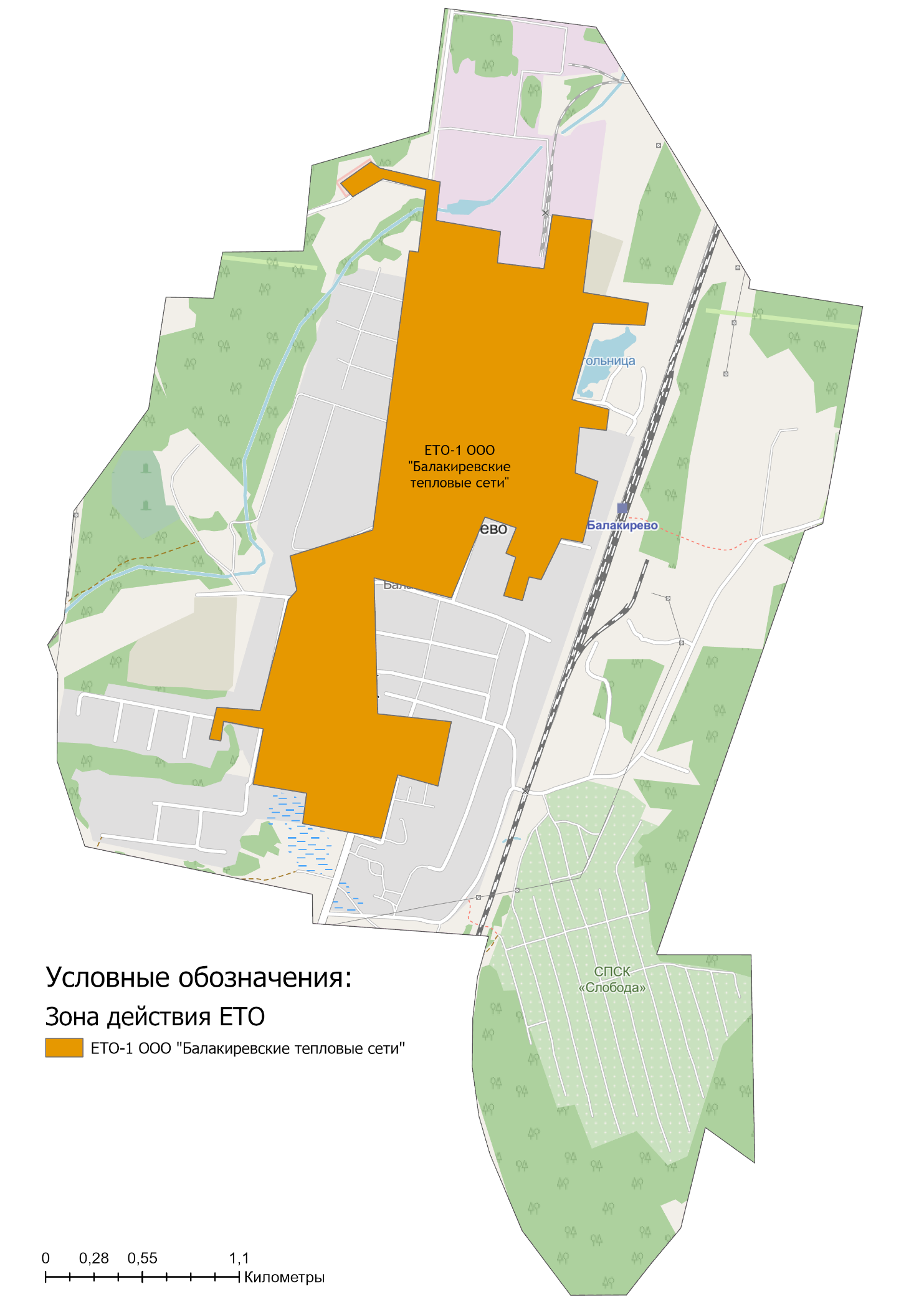 Рисунок 15.5.1 – Границы зон деятельности единой теплоснабжающей организации на территории пос. БалакиревоГлава 16. Реестр проектов схемы теплоснабженияОбобщённые данные этого реестра по зонам деятельности ЕТО, группам и подгруппам проектов приведены в Главе 12.2 Обосновывающих материалов.В реестрах присутствует шифр проектов типа A-B-C-D, гдеA – номер зоны деятельности ЕТО;B – номер группы проектов;C – номер подгруппы проектов;D – порядковый номер проекта в составе ЕТО.Подробная расшифровка представлена в таблице ниже.Таблица 16.1 – Расшифровка шифра мероприятий16.1 Перечень мероприятий по строительству, реконструкции, техническому перевооружению и (или) модернизации источников тепловой энергииДо конца расчетного периода запланированы мероприятия по реконструкции, модернизации и капитальному ремонту источников тепловой энергии, приведенные в таблице 16.1.1.Таблица 16.1.1 - Перечень мероприятий по реконструкции, модернизации и капитальному ремонту источников тепловой энергии16.2 Перечень мероприятий по строительству, реконструкции, техническому перевооружению и (или) модернизации тепловых сетей и сооружений на нихДо конца расчетного периода запланированы мероприятия по реконструкции, модернизации и капитальному ремонту тепловых сетей и сооружений на них, приведенные в таблице 16.2.1. Таблица 16.2.1 - Перечень мероприятий по строительству, реконструкции, модернизации и капитальному ремонту тепловых сетей и сооружений на них16.3 Перечень мероприятий, обеспечивающих переход от открытых систем теплоснабжения (горячего водоснабжения) на закрытые системы горячего водоснабженияДо конца расчетного периода мероприятий, обеспечивающих переход от открытых систем теплоснабжения (ГВС) на закрытые системы горячего водоснабжения, не запланировано. Открытые системы теплоснабжения на территории муниципального образования отсутствуют.Глава 17. Замечания и предложения к проекту схемы теплоснабжения17.1 Перечень всех замечаний и предложений, поступивших при разработке, утверждении и актуализации схемы теплоснабженияРаздел с информацией о замечаниях и предложениях к актуализированной редакции схемы теплоснабжения по состоянию на 2023 год будет дополнен по итогам проведения публичных слушаний согласно Постановлению Правительства Российской Федерации от 22.02.2012 г. №154.17.2 Ответы разработчиков проекта схемы теплоснабжения на замечания и предложенияРаздел с информацией о замечаниях и предложениях к актуализированной редакции схемы теплоснабжения по состоянию на 2023 год будет дополнен по итогам проведения публичных слушаний согласно Постановлению Правительства Российской Федерации от 22.02.2012 г. №154.17.3 Перечень учтенных замечаний и предложений, а также реестр изменений, внесенных в разделы схемы теплоснабжения и главы обосновывающих материалов к схеме теплоснабженияРаздел с информацией о замечаниях и предложениях к актуализированной редакции схемы теплоснабжения по состоянию на 2023 год будет дополнен по итогам проведения публичных слушаний согласно Постановлению Правительства Российской Федерации от 22.02.2012 г. №154.Глава 18. Сводный том изменений, выполненных в доработанной и (или) актуализированной схеме теплоснабженияВ таблице 18.1 представлена сводная информация по изменениям, выполненных в рамках доработки и актуализация схемы теплоснабжения муниципального образования поселок Балакирево Александровского района.Таблица 18.1 – Сводный том изменений по Схеме теплоснабженияИнформация о мероприятиях по развитию систем теплоснабжения за 2020-2021 годы, выполненных на территории муниципального образования поселок Балакирево Александровского района представлена в таблице 18.2.Таблица 18.2 – Информация о реализованных мероприятиях, предусмотренных Схемой теплоснабжения НаименованиеХарактеристикаМесторасположение котельнойпос. Балакирево, ул. Заводская, д.10Тип постройкиОдноэтажное каркасное здание с этажёрками на отм.+2,700,+5,100 и + 6,100Площадь застройки, кв.м877,4Строительный объём, куб.м9820Год ввода в эксплуатацию1978Год проведение капитального ремонтаНе проводилсяРежим работыКруглый годПотребителиЖилой фонд, объекты соцкультбыта,общеобразовательные учреждения и иные объектыУстановленная мощность котельной42,99 Гкал/часИсточники теплоснабжениякотёл КВГМ 20/25-2шт;Источники теплоснабжениякотёл КВГ 3,48-95-1шт;Тепловая схема котельнойдвухконтурнаяТемпературный график сети95/70 СТопливоосновное – природный газТопливорезервное - отсутствуетИсточник водоснабженияСистема централизованного водоснабженияТип ХВОдве установки I ступени и две установки II ступени Nа-катионированияТип деаэратораДеаэратор ДСА-50, деаэратор ДСА-25Теплообменное оборудованиеВодо-водяной подогреватель трёх секционный "ПВ1";Водо-водяной подогреватель двух секционный 2-16- 4000КотельнаяАдрес котельнойМарка котлаКол-во котловРежим котлаГод начала эксплуатации котлаМощность котла,Мощность котельной,УРУТ по котельной, кг у.т./ГкалКотельнаяАдрес котельнойМарка котлаКол-во котловРежим котлаГод начала эксплуатации котлаГкал/чГкал/чУРУТ по котельной, кг у.т./ГкалООО "Балакиревские тепловые сети"ООО "Балакиревские тепловые сети"ООО "Балакиревские тепловые сети"ООО "Балакиревские тепловые сети"ООО "Балакиревские тепловые сети"ООО "Балакиревские тепловые сети"ООО "Балакиревские тепловые сети"ООО "Балакиревские тепловые сети"ООО "Балакиревские тепловые сети"Котельная пос. Балакиревопос. Балакирево, ул. Заводская, д. 10КВГМ 20/252водогрейный198020,0042,99157,8Котельная пос. Балакиревопос. Балакирево, ул. Заводская, д. 10КВГ 3,48-951водогрейный20192,9942,99157,8N п/пАдрес или наименование котельнойТепловая мощность котлов установленная, Гкал/чОграничения установленной тепловой мощности, Гкал/чТепловая мощность котлов располагаемая, Гкал/чЗатраты тепловой мощности на собственные нужды, Гкал/чТепловая мощность котельной нетто, Гкал/ч12345 = 3-467 = 6-5ООО «Балакиревские тепловые сети»ООО «Балакиревские тепловые сети»ООО «Балакиревские тепловые сети»ООО «Балакиревские тепловые сети»ООО «Балакиревские тепловые сети»ООО «Балакиревские тепловые сети»ООО «Балакиревские тепловые сети»1Котельная пос. Балакирево42,990,0042,992,3840,61КотельнаяАдрес котельнойМарка котлаКол-во котловГод установки котлаСрок службы оборудованияСрок службы оборудованияКотельнаяАдрес котельнойМарка котлаКол-во котловГод установки котлаНормативный (в соответствии с паспортом)ФактическийООО «Балакиревские тепловые сети»ООО «Балакиревские тепловые сети»ООО «Балакиревские тепловые сети»ООО «Балакиревские тепловые сети»ООО «Балакиревские тепловые сети»ООО «Балакиревские тепловые сети»ООО «Балакиревские тепловые сети»Котельная пос. Балакиревопос. Балакирево, ул. Заводская, д.10КВГМ 20/25219803042Котельная пос. Балакиревопос. Балакирево, ул. Заводская, д.10КВГ 3,48-9512019303Наименование котельной (системы теплоснабжения)Температурный график отпуска тепловой энергииСистема теплоснабжения(отопления, горячего водоснабжения (трубопровод)Муниципальное образование поселок БалакиревоМуниципальное образование поселок БалакиревоМуниципальное образование поселок БалакиревоКотельная пос. БалакиревоОтопление: 95°-70°СГВС: 65°СЗакрытая 4-х- трубная система теплоснабжения (отопление и централизованная система ГВС)Температура наружного воздуха, о СТемпература воды подающей линии, о СТемпература воды в обратной линии, о С+1036,432+938,233,2+840,034,5+741,835,8+643,737,0+545,538,2+447,439,4+349,140,6+251,041,7+152,842,9054,044,0-155,645,1-257,246,1-358,947,2-460,548,2-562,149,3-663,650,3-765,251,3-866,852,4-968,353,4-1069,954,4-1171,455,3-1272,956,3-1374,557,3-1476,058,2-1577,559,2-1679,060,1-1780,561,0-1882,062,0-1983,462,9-2084,963,8-2186,364,7-2287,365,6-2389,266,3-2490,667,4-2592,168,3-2693,569,1-2795,070,0-2895,070,0-2995,070,0N п/пНаименование котельнойУстановленная тепловая мощность,Гкал/ч2021 год2021 годN п/пНаименование котельнойУстановленная тепловая мощность,Гкал/чВыработка тепла, ГкалЧисло часов использования УТМ, час.ООО «Балакиревские тепловые сети»ООО «Балакиревские тепловые сети»ООО «Балакиревские тепловые сети»ООО «Балакиревские тепловые сети»ООО «Балакиревские тепловые сети»1Котельная пос. Балакирево42,9964 208,871 493,58Наименование котельной (системы теплоснабжения)Наличие приборов учета отпускаемой тепловой энергииНеобходимость в установке приборов учета тепловой энергииКотельная пос. БалакиревоУстановленВЗЛЕТ ТСРВ―по состоянию на 01.06.2022по состоянию на 01.06.2022по состоянию на 01.06.2022по состоянию на 01.06.2022по состоянию на 01.06.2022№ п.п.Наименование котельнойНаличие предписаний надзорных органов по запрещению дальнейшей эксплуатации источников тепловой энергииНаличие предписаний надзорных органов по запрещению дальнейшей эксплуатации источников тепловой энергииНаличие предписаний надзорных органов по запрещению дальнейшей эксплуатации источников тепловой энергии№ п.п.Наименование котельнойда/нет; дата, №Перечень замечанийнаименование надзорного органа1Котельная пос. Балакирево (ул. Заводская)нет--Наименование системы теплоснабженияТип системы теплоснабжения (открытая/закрытая; 2-х/4-х трубная)Тип теплоносителя и его параметрыПротяженность трубопроводов тепловых сетей в двухтрубном исчислении, км.Протяженность трубопроводов тепловых сетей в двухтрубном исчислении, км.Средний (по материальной характеристике) наружный диаметр трубопроводов тепловых сетей, мм.Средний (по материальной характеристике) наружный диаметр трубопроводов тепловых сетей, мм.Объем трубопроводов тепловых сетей, м. куб.Объем трубопроводов тепловых сетей, м. куб.Наименование системы теплоснабженияТип системы теплоснабжения (открытая/закрытая; 2-х/4-х трубная)Тип теплоносителя и его параметрыПротяженность трубопроводов тепловых сетей в двухтрубном исчислении, км.Протяженность трубопроводов тепловых сетей в двухтрубном исчислении, км.Средний (по материальной характеристике) наружный диаметр трубопроводов тепловых сетей, мм.Средний (по материальной характеристике) наружный диаметр трубопроводов тепловых сетей, мм.отопит.летн.Наименование системы теплоснабженияТип системы теплоснабжения (открытая/закрытая; 2-х/4-х трубная)Тип теплоносителя и его параметрыотоплениеГВСотоплениеГВСотопит.летн.Котельная пос. Балакирево (ул. Заводская)Закрытая, 4-х трубнаяВода/95°-70°ГВС - 65°11,29,4160,585993,5306,3Начальный узелКонечный узелТип прокладкиДата вводаДлина (под.), мДлина (обр.), мДиаметр внутренний под., ммДиаметр внутренний обр., ммИзоляция КотельнаяТК-1воздушная19853535408408ППУТК-1ТК-2воздушная1985135135408408МинватаТК-1ТК-3воздушная1985108108408408МинватаТК-10ТК-12воздушная198524.8524.85309309ППУТК-10Клубная,Церковь Рождества Богородицыканальная200260604040МинватаТК-100Юго-Западный кв-л.,4,канальная198515158282МинватаТК-100Юго-Западный кв-л.,3,канальная198522100100МинватаТК-101Юго-Западный кв-л.,7а,Детский сад №32канальная198563636969МинватаТК-101ТК-103канальная20178080259259ППУТК-101ТК-106канальная2013121121150150ППУТК-102ТК-101канальная1985233.8233.8207207МинватаТК-103У-22канальная1985107107207207МинватаТК-103Юго-Западный кв-л.,16,канальная200211.611.6207207МинватаТК-104ТК-105канальная198510.410.4207207МинватаТК-105ТК-109воздушная201527.127.1150150ППУТК-105У-28канальная198526.326.3207207МинватаТК-106Юго-Западный кв-л.,8,канальная201712128282ППУТК-106ТК-107канальная1985115115100100МинватаТК-106Юго-Западный кв-л.,7,канальная198522.522.58282МинватаТК-107Юго-Западный кв-л.,2,канальная1985998282МинватаТК-107ТК-108канальная19852702706969МинватаТК-108Юго-Западный кв-л.,2а,канальная198510106969МинватаТК-109У-25канальная201520.8220.82150150ППУТК-109ИП Надировканальная20098.98.9150150ППУТК-11ТК-14канальная19851212100100МинватаТК-11ТК-15воздушная20181515100100ППУТК-110У-24воздушная20158383150150ППУТК-110Юго-Западный кв-л.,4б,Магазин "Пятерочка"воздушная201510.110.1150150ППУТК-111ТК-112канальная198523.8523.85150150МинватаТК-111ТК-113канальная19855959125125МинватаТК-112ТК-117канальная19858484150150МинватаТК-112Совхозная,1а,канальная201022.922.9150150ППУТК-113Совхозная,1,канальная201836364141ППУТК-113ТК-115канальная19855.65.6125125МинватаТК-114Совхозная,7,канальная198516168282МинватаТК-114Совхозная,3,канальная198517.717.78282МинватаТК-115ТК-116канальная1985238238125125МинватаТК-116ТК-114канальная198558588282МинватаТК-117ТК-118канальная198536368282МинватаТК-117ТК-120канальная19853939125125МинватаТК-118Гаражи школы №36канальная198542423333МинватаТК-119Школьная,20,Школа №37канальная198515.715.76969МинватаТК-119Школьная,20,Школа №37канальная198542.542.56969МинватаТК-12ТК-20воздушная19856161309309ППУТК-12ТК-11канальная20103535150150ППУТК-120ТК-119канальная19853434125125МинватаТК-120Школьная,20,Школа №37канальная198526.526.56969МинватаТК-121Юго-Западный кв-л.,15,воздушная201038386969ППУТК-121ТК-126канальная202045458282ППУТК-121У-29воздушная201010.7910.79207207ППУТК-122ТК-125канальная201015.715.78282ППУТК-122ТК-121канальная198533.533.5207207МинватаТК-123Юго-Западный кв-л.,14,воздушная2010888282ППУТК-123ТК-124канальная19855454100100МинватаТК-123ТК-122воздушная20135757207207ППУТК-124Юго-Западный кв-л.,1а,Школа №36канальная198518.5618.56100100МинватаТК-124ИП Авдиенкоканальная198537372626МинватаТК-125Юго-Западный кв-л.,13,канальная198524248282МинватаТК-125ИП Шабиевканальная19857.97.98282МинватаТК-126Юго-Западный кв-л.,9,канальная198521216969МинватаТК-127Юго-Западный кв-л.,17,канальная201040408282МинватаТК-127ТК-130канальная19853939207207ППУТК-127ТК-132канальная20149797125125ППУТК-128ТК-127воздушная20108585207207ППУТК-128Юго-Западный кв-л.,10,канальная20102727125125ППУТК-129Юго-Западный кв-л.,19,канальная201041418282МинватаТК-13Центральный кв-л.,4,воздушная20189.89.8100100ППУТК-130ТК-129канальная19854343207207ППУТК-130Юго-Западный кв-л.,22,канальная20109.69.68282ППУТК-131Юго-Западный кв-л.,12,канальная2014998282ППУТК-132ТК-131канальная20147878125125ППУТК-132Юго-Западный кв-л.,11,канальная201415.215.28282ППУТК-14ТК-13воздушная201844.444.4100100ППУТК-15У-16воздушная20185555100100ППУТК-15Центральный кв-л.,3,воздушная20187.17.1100100ППУТК-16ТК-19канальная198526.726.78282МинватаТК-17ТК-18воздушная20183838100100ППУТК-18ТК-16воздушная201047478282ППУТК-18Центральный кв-л.,2,воздушная20186.66.6100100ППУТК-19Центральный кв-л.,1,канальная198522.2222.228282МинватаТК-2ТК-31канальная20108181150150ППУТК-2ТК-33воздушная1985100100259259МинватаТК-20ТК-21воздушная198527.7527.75315315ППУТК-21ТК-22воздушная198517.0817.086969МинватаТК-21ТК-95канальная198561.861.8309309МинватаТК-22ТК-23воздушная198574746969МинватаТК-23ТК-24канальная198545.245.26969МинватаТК-23ТК-30канальная198545455050МинватаТК-24ТК-25воздушная198513135050МинватаТК-25Клубная,11,пункт полиции №26канальная198529295050МинватаТК-25Клубная,11с11,канальная198537.437.45050МинватаТК-25ТК-26канальная198523.323.35050МинватаТК-26ТК-27канальная198531315050МинватаТК-27ТК-28воздушная198518183434МинватаТК-28Клубная,11с11,Лыжная базавоздушная198523.923.93434МинватаТК-29Старый Храмканальная198513135050МинватаТК-29Воскресная школаканальная198523.323.35050МинватаТК-3ТК-4воздушная19859494408408МинватаТК-3ТК-94воздушная19858686125125МинватаТК-30ТК-29канальная198526.526.55050МинватаТК-30Клубная,11,БВКканальная198523.723.75050МинватаТК-31Заводская,10,50канальная198524248282МинватаТК-31Заводская,10,50канальная19855050200200МинватаТК-31ТК-32канальная19859393100100МинватаТК-32Заводская,10,50канальная198517.517.5100100МинватаТК-32Заводская,10,50канальная198516.116.1100100МинватаТК-33,,ОООБТС-ГИ, кладовая, гаражканальная198550505050МинватаТК-33ТК-34канальная19858.98.9259259МинватаТК-33ТК-35воздушная198522.722.78282ППУТК-34,,гараж ОАО БМЗвоздушная19855.95.9259259МинватаТК-34ТК-45воздушная1985109.3109.3259259ППУТК-35ТК-36канальная198518.518.58282МинватаТК-35ТК-39канальная198516.216.25050МинватаТК-36Заводская,2,канальная202014148282МинватаТК-36ТК-37канальная198563638282МинватаТК-37Заводская,9,канальная19854.44.48282МинватаТК-37ТК-38канальная198528286969МинватаТК-38Заводская,8,канальная19854.44.48282МинватаТК-39Заводская,1,канальная198528285050МинватаТК-39ТК-41воздушная201935.635.6100100ППУТК-4ТК-5воздушная19858585408408МинватаТК-4транспортный цех ОАО БМЗканальная198515.915.9408408МинватаТК-40ТК-42канальная19853232100100МинватаТК-40Заводская,3,канальная198518185050МинватаТК-40Заводская,4,канальная201425.725.75050МинватаТК-41ТК-40воздушная201929.129.1100100ППУТК-4160 лет Октября,1А,ООО Балремстройканальная198567676969МинватаТК-42Заводская,5,канальная198516.716.7100100МинватаТК-42ТК-43канальная20138080100100МинватаТК-43Заводская,6,канальная198515.815.8100100МинватаТК-43ТК-44канальная19852525100100МинватаТК-44Заводская,7,канальная19854.74.7100100МинватаТК-44Заводская,10,Рубин спортзалканальная19851521528282МинватаТК-45ТК-46воздушная198510.710.7259259МинватаТК-45ТК-50канальная19854545309309МинватаТК-46ТК-47воздушная19852828125125МинватаТК-47ОАО БМЗ складканальная198527.827.8125125МинватаТК-47ТК-48воздушная198511.411.4125125МинватаТК-48ООО МНПП Инициативавоздушная198510.210.2125125МинватаТК-48ТК-49воздушная19859.49.45050МинватаТК-49ОАО БМЗ корпос.4воздушная198523.323.35050МинватаТК-49ОАО БМЗ проходнаявоздушная200948485050ППУТК-5Заводская,10,41воздушная19852020125125МинватаТК-5ТК-6воздушная19856060408408МинватаТК-5060 лет Октября,1А,школа греко-римской борьбыканальная198522.322.3309309МинватаТК-50ТК-51канальная1985106106309309МинватаТК-51ТК-52канальная201959598282ППУТК-51ТК-56канальная19859.19.1309309МинватаТК-5260 лет Октября,1,канальная198519.719.78282МинватаТК-52ТК-53канальная201961615050ППУТК-53ТК-54канальная198522.522.55050МинватаТК-5460 лет Октября,2,канальная19855.65.65050МинватаТК-54КНС №1канальная198525252121МинватаТК-55ТК-57канальная20181818100100ППУТК-5560 лет Октября,3а,канальная198514.514.5100100МинватаТК-56ТК-55канальная201812.812.8100100ППУТК-56ТК-58канальная19856464259259МинватаТК-5760 лет Октября,3,канальная20194.64.6100100ППУТК-57Вокзальная,12а,Детский сад №3канальная1985180180100100МинватаТК-5860 лет Октября,4,канальная198520.220.2259259МинватаТК-5860 лет Октября,4,ИПканальная198588259259МинватаТК-58ТК-59канальная19853636259259МинватаТК-59ТК-60канальная19853838150150МинватаТК-59ТК-62канальная19857070259259МинватаТК-59ТК-64канальная20103434100100ППУТК-6ТК-8воздушная198517.5517.555050МинватаТК-6У-1канальная198550.550.5408408МинватаТК-6060 лет Октября,5,канальная19856.66.6150150МинватаТК-60ТК-61канальная19856060100100МинватаТК-6160 лет Октября,9,канальная202017178282ППУТК-6260 лет Октября,7,канальная20143535100100ППУТК-62ТК-63канальная19857676259259МинватаТК-63ТК-67канальная20203333259259МинватаТК-63ТК-72воздушная2014100100259259ППУТК-6460 лет Октября,8,канальная198565658282МинватаТК-6460 лет Октября,6,канальная198511.611.68282МинватаТК-6460 лет Октября,6А,канальная200913.813.85151ППУТК-64ТК-65канальная198540408282МинватаТК-6560 лет Октября,10,канальная19855.65.68282МинватаТК-6560 лет Октября,10,магазинканальная201036.536.58282ППУТК-66У-17воздушная202065.365.3150150ППУТК-6760 лет Октября,8а,Детский сад №9канальная198568685050МинватаТК-67ТК-66канальная20206.86.8150150ППУТК-68Радужный кв-л,2,воздушная201018.418.4100100ППУТК-69ТК-68воздушная20106363100100ППУТК-7Северная,5,Пожарное депоканальная1985250250150150МинватаТК-70ТК-69воздушная201029.8329.83100100ППУТК-7060 лет Октября,12,канальная198513.113.1100100МинватаТК-71ТК-70воздушная20107171100100ППУТК-7160 лет Октября,12,канальная198517.817.8100100МинватаТК-72ТК-73воздушная20145050259259ППУТК-7360 лет Октября,9,маг. "Дикси"воздушная20144.64.6259259МинватаТК-73ТК-74воздушная201431.931.9259259ППУТК-74Вокзальная,18,воздушная20145.35.3259259МинватаТК-74ТК-75воздушная20146363259259ППУТК-75ТК-76канальная19855252100100МинватаТК-75ТК-77воздушная201410.710.7259259ППУТК-76Октябрьская,4,Общежитиеканальная19857070100100МинватаТК-76Октябрьская,3,мастерская БГПКканальная198523.423.4100100МинватаТК-76Октябрьская,2,Гуманитарно-правовой техникумканальная198528.128.1100100МинватаТК-77ТК-78воздушная30.06.20143535259259ППУТК-78ТК-79канальная198515.815.8259259МинватаТК-79У-18канальная198526.1426.14259259МинватаТК-79У-19канальная200936.936.94040ППУТК-8ТК-7воздушная1985282.44282.445050МинватаТК-8,,проходная ОАО БМЗвоздушная1985665050ППУТК-80,,магазинканальная20106.66.6259259МинватаТК-80,,ИП Агаеваканальная20109.39.3259259МинватаТК-80ТК-82канальная198561.761.7259259МинватаТК-81ТК-83воздушная20156161207207ППУТК-82ТК-81канальная198533.133.1207207МинватаТК-82ТК-89канальная19858585150150МинватаТК-83Вокзальная,15,ДК Юностьканальная19853333125125МинватаТК-83Вокзальная,10,канальная198516.316.3125125МинватаТК-83ТК-84воздушная20154343207207ППУТК-84ТК-85воздушная201030.530.5207207ППУТК-85Вокзальная,13,канальная19853030100100МинватаТК-85ТК-86воздушная201011.211.2207207ППУТК-86Вокзальная,11,канальная198515.615.6100100МинватаТК-86ТК-87воздушная201029.729.7207207ППУТК-87ТК-88воздушная198511.1511.158282ППУТК-88Вокзальная,12,воздушная198565.8465.848282ППУТК-88Вокзальная,14,канальная19852222100100МинватаТК-89Вокзальная,9,канальная198510.310.3150150МинватаТК-89ТК-90канальная198562.362.3150150МинватаТК-9У-13воздушная1985153153309309ППУТК-9Радужный кв-л,3,канальная1985100100100100МинватаТК-90Вокзальная,8,Поликлиникаканальная19855858100100МинватаТК-91,,ОАО БМЗ корпос.4воздушная19857676125125МинватаТК-91,,ИП Даниловвоздушная19856565100100МинватаТК-92ТК-91воздушная198528.1928.19125125МинватаТК-92,,ООО БВК станция обезжелезованияканальная201848485050МинватаТК-93ТК-92воздушная198511.6711.67125125МинватаТК-94ТК-93воздушная198511.4911.49125125МинватаТК-94,,ООО БВК станция 2 подъемавоздушная198530305050МинватаТК-95ТК-96канальная20163838259259ППУТК-95ТК-102канальная198566.1966.19207207МинватаТК-96Юго-Западный кв-л.,6а,Магазин Пятерочкаканальная198520202626МинватаТК-96У-20канальная20169696259259ППУТК-97Юго-Западный кв-л.,6,канальная200125258282МинватаТК-98ТК-99канальная19858484125125МинватаТК-99ТК-100канальная19859494100100МинватаТК-99Юго-Западный кв-л.,5,канальная19858282100100МинватаТК-99Юго-Западный кв-л.,4а,Фестлентканальная201026262727ППУУ-1У-2воздушная19857575309309МинватаУ-10У-11канальная198515.3615.36309309МинватаУ-11У-12воздушная1985100100309309ППУУ-12ТК-9воздушная19855050309309ППУУ-13У-14канальная198515.715.7309309МинватаУ-14ТК-10воздушная19855757309309ППУУ-15ТК-17воздушная201812.0712.07100100ППУУ-16У-15канальная19859.939.93100100МинватаУ-17ТК-71воздушная201027.5627.56100100ППУУ-17,,Споркомплексканальная20171601608282ППУУ-18ТК-80канальная198512.5512.55259259МинватаУ-18,,ИП Агаеваканальная198513.113.1259259МинватаУ-19Вокзальная,17,канальная200916.616.64040ППУУ-19Вокзальная,16,канальная200941.741.74040ППУУ-2У-3канальная198511.411.4309309МинватаУ-20У-21канальная20167070259259ППУУ-20ТК-97канальная20166.86.88282ППУУ-21ТК-101канальная20166666259259ППУУ-21ТК-98канальная19858.198.19125125МинватаУ-22У-23воздушная201529.2229.226969ППУУ-22ТК-104канальная201916.516.5207207ППУУ-23Юго-Западный кв-л.,1,воздушная201541.7741.776969ППУУ-23,,ООО Нойвоздушная2010332525ППУУ-24У-26канальная198535.4835.48150150МинватаУ-25ТК-110воздушная201021.6821.68150150ППУУ-25,,ИП Сорокинканальная20095.85.8150150ППУУ-26У-27канальная198524.5124.51150150МинватаУ-26Школьная,16,канальная201338.238.2150150ППУУ-27ТК-111канальная198511.0411.04150150МинватаУ-27Школьная,16а,канальная20193.13.1150150ППУУ-28ТК-123воздушная201313.613.6207207ППУУ-29ТК-128воздушная20108.538.53207207ППУУ-29Юго-Западный кв-л.,18,воздушная2010888282ППУУ-3У-4воздушная19859090309309МинватаУ-4У-5канальная198512.6412.64309309МинватаУ-5У-6воздушная1985120120309309МинватаУ-6У-7канальная198516.9316.93309309МинватаУ-7У-8воздушная1985117117309309МинватаУ-8У-9канальная19857.857.85309309МинватаУ-9У-10воздушная1985140140309309Минвата№ п.п.Наименование тепловой сетиСпособ регулирования отпуска тепловой энергииТемпературный график теплоносителя в зависимости от температуры наружного воздуха,0СОбоснованность применяемого графика регулирования отпуска тепловой энергии1Тепловые сети от котельной пос. Балакирево (ул. Заводская)центральныйкачественныйотопление - 95/70⁰СГВС- 65⁰Сввиду применения зависимой схемы присоединения систем потребителей к тепловой сети без элеваторных узлов и отсутствия теплообменников на ГВС у потребителейНаименование источникаСистема централизованного отопленияСистема централизованного отопленияНаименование источникаНапор в подающем трубопроводе, кгс/см ²Напор в обратном трубопроводе, кгс/см ²Котельная пос. Балакирево5,22,9Наименование системы теплоснабженияКоличество ремонтов и инцидентов на тепловых сетяхКоличество ремонтов и инцидентов на тепловых сетяхСредняя продолжительность устранения аварийной ситуации, ч.Причина (ы) поврежденияНаименование системы теплоснабжения2020 г.2021 г.Средняя продолжительность устранения аварийной ситуации, ч.Причина (ы) поврежденияСистема теплоснабжения пос. Балакирево28113,3- Коррозионный износ тепловых сетей- Выполнение плановых ремонтов на участках сетейНаименование источникаНормативные потери и затраты теплоносителя, куб.м./годНормативные потери и затраты теплоэнергии, Гкал/годКотельная пос. Балакирево23,34014 834Наименование источникаОбъем фактических потерь тепловой энергии при её передаче, ГкалОбъем фактических потерь тепловой энергии при её передаче, ГкалОбъем фактических потерь тепловой энергии при её передаче, ГкалНаименование источника2019 г.2020 г.2021 г.ООО «Балакиревские тепловые сети»ООО «Балакиревские тепловые сети»ООО «Балакиревские тепловые сети»ООО «Балакиревские тепловые сети»Котельная пос. Балакирево14 731 14 834 16 853 по состоянию на 01.06.2022 годпо состоянию на 01.06.2022 годпо состоянию на 01.06.2022 годпо состоянию на 01.06.2022 годпо состоянию на 01.06.2022 годпо состоянию на 01.06.2022 год№ п.п.Наименование тепловой сетиНаличие предписаний надзорных органов по запрещению дальнейшей эксплуатации участков тепловой сети и результат их исполненияНаличие предписаний надзорных органов по запрещению дальнейшей эксплуатации участков тепловой сети и результат их исполненияНаличие предписаний надзорных органов по запрещению дальнейшей эксплуатации участков тепловой сети и результат их исполненияНаличие предписаний надзорных органов по запрещению дальнейшей эксплуатации участков тепловой сети и результат их исполнения№ п.п.Наименование тепловой сетиучасток(от __до __)да/нет; дата, №наименование надзорного органарезультат исполнения1Тепловые сети от котельной пос. Балакирево (ул. Заводская)-нет--№ п/пАдрес потребителяНаличие общедомового прибора учётаКотельная ООО «Балакиревские тепловые сети» (пос. Балакирево, ул. Заводская. Д.10)Котельная ООО «Балакиревские тепловые сети» (пос. Балакирево, ул. Заводская. Д.10)Котельная ООО «Балакиревские тепловые сети» (пос. Балакирево, ул. Заводская. Д.10)1Администрациянет2МКУ "ДЖН"нет3МКУ ФСК "Рубин" – стадион / залда / да4МКУ ФСК "Рубин" - ФОКда5МБОУ СОШ №36да6МБОУ ООШ №37да7МБДОУ ЦРР д/с 3да8МБДОУ д/с №9да9МБДОУ д/с №32да10МБУДО "АРДШИ им. Зубова"да11МБУДО "АРДЮСШ"да12ГБУЗ ВО "АРБ" (поликлиника)да13ГБУЗ ВО "АРБ" (стационар)нет14ОМВДнет15ГБПОУ ВО АППКда16ГБУСО ВО "БПНИ"да17МБКДУ ДК "Юность"да18ФГКУ "2 ОФИС по ВО"нет19УМВД по ВОнет20ООО Аптека №1нет21ООО АРФмуниципальное образованиенет22Сбербанк Россиинет23ФГУП Почта Россиинет24ИП Чемезова (м-н Пятерочка)да25Приход Рождествада26ИП Шабиевнет27ООО "Супермаркет"нет28ООО "Фестлентнет29ИП Сорокиннет30ИП Настоящевнет31ЧЛ Ларинада32ИП Тихомированет33ИП Савинанет34ИП Балакиревнет35ИП Арутюняннет36ИП Погосовнет37ЧЛ Авдиенкода38ООО "Балремстрой"да39ПАО МРСК Центра и Приволжьянет40ПАО Владимирэнергосбытнет41ООО МНПП Инициативада42ЗАО "ИКС 5 Недвижимостьда43ИП Агаева Р.А.нет44ИП Чугай И.И.нет45ОАО "РЖД"да46ОАО "РЖД" (квартира)нет47АО Дикси Югнет48ООО Ирийнет49ООО Агроторгнет50ООО НПП Инпромкомда51ООО Биохим-Трейдда52ИП Даниловда53ОАО "БМЗ"да54ООО "БВК"нет55ЧЛ Надировда56ЧЛ Земсковда№ п/пНаименование теплоснабжающей организацииНаличие диспетчерской службы теплоснабжающей организацииИспользование средств автоматизации, телемеханизации при работе диспетчерской службыНаличие замечаний к работе диспетчерской службыпо состоянию на 01.06.2022 годпо состоянию на 01.06.2022 годпо состоянию на 01.06.2022 годпо состоянию на 01.06.2022 годпо состоянию на 01.06.2022 год1ООО «Балакиревские тепловые сети»даИсточник работает в ручном режиме с постоянно обслуживающим персоналом. Техническая возможность полной автоматизации существующего оборудования котельных отсутствуетотсутствуютНаименование источников Графическое отображениеРеестр потребителейМуниципальное образование поселок БалакиревоМуниципальное образование поселок БалакиревоМуниципальное образование поселок БалакиревоКотельная пос. Балакирево ул. Заводская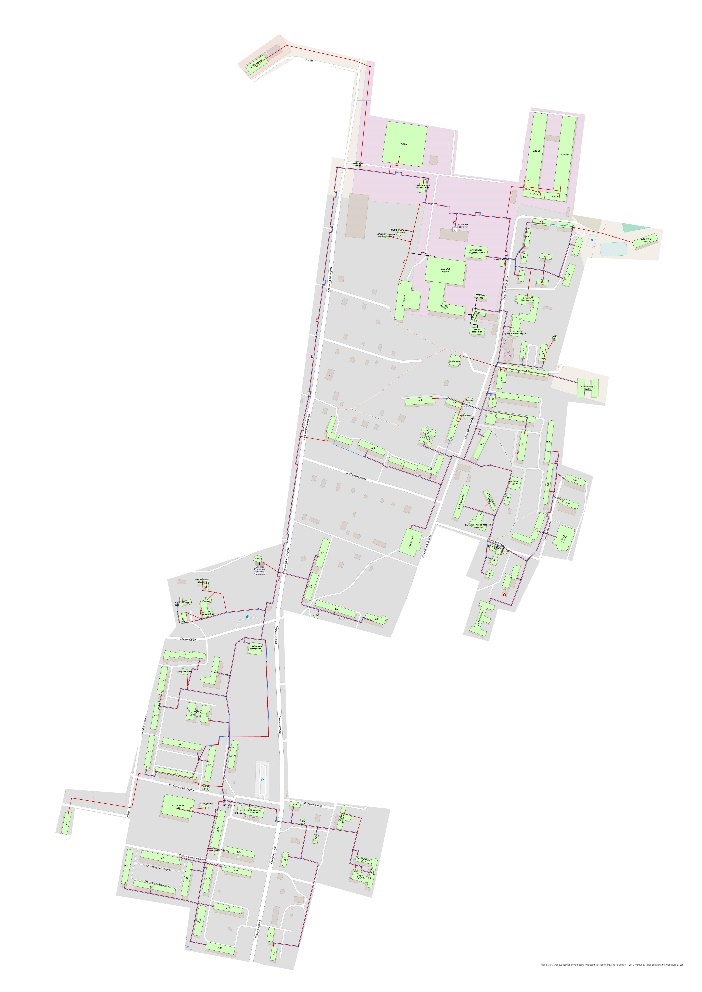 Воскресная школа, Гаражи школы №36, ИП Авдиенко, ИП Агаева, ИП Агаева,ИП Данилов, ИП Надиров, ИП Сорокин,ИП Шабиев, КНС №1, ОАО БМЗ корпос.4,ОАО БМЗ проходная, ОАО БМЗ склад,ООО БВК станция 2 подъема, ООО БВК станция обезжелезования, ООО МНПП Инициатива, ООО Ной, ОООБТС-ГИ, кладовая, гараж, Споркомплекс, Старый Храм, гараж ОАО БМЗ, магазин, проходная ОАО БМЗ, транспортный цех ОАО БМЗ60 лет Октября,1, 60 лет Октября,10, 60 лет Октября,10,магазин, 60 лет Октября,12, 60 лет Октября,1А,60 лет Октября,2, 60 лет Октября,3,60 лет Октября,3а, 60 лет Октября,4,60 лет Октября,5, 60 лет Октября,6,60 лет Октября,6А, 60 лет Октября,7,60 лет Октября,8, 60 лет Октября,8а,Детский сад №960 лет Октября,9, Вокзальная,10,Вокзальная,11, Вокзальная,12,Вокзальная,12а,Детский сад №3, Вокзальная,13, Вокзальная,14, Вокзальная,15,ДК Юность, Вокзальная,16, Вокзальная,17,Вокзальная,18, Вокзальная,8,Поликлиника,Вокзальная,9, Заводская,1, Заводская,10, Заводская,2, Заводская,3,Заводская,4, Заводская,5, Заводская,6,Заводская,7, Заводская,8, Заводская,9,Клубная,Церковь Рождества Богородицы, Клубная,11,Октябрьская,2,Гуманитарно-правовой техникумОктябрьская,3,мастерская БГПКОктябрьская,4,ОбщежитиеРадужный кв-л,2, Радужный кв-л,3,Северная,5,Пожарное депоСовхозная,1, Совхозная,1а, Совхозная,3,Совхозная,7, Центральный кв-л.,1, Центральный кв-л.,2, Центральный кв-л.,3, Центральный кв-л.,4,Школьная,16, Школьная,16а, Школьная,20,Школа №37Юго-Западный кв-л.,1, Юго-Западный кв-л.,10, Юго-Западный кв-л.,11, Юго-Западный кв-л.,12, Юго-Западный кв-л.,13, Юго-Западный кв-л.,14, Юго-Западный кв-л.,15, Юго-Западный кв-л.,16, Юго-Западный кв-л.,17, Юго-Западный кв-л.,18, Юго-Западный кв-л.,19, Юго-Западный кв-л.,1а,Школа №36Юго-Западный кв-л.,2, Юго-Западный кв-л.,22, Юго-Западный кв-л.,2а,Юго-Западный кв-л.,3, Юго-Западный кв-л.,4, Юго-Западный кв-л.,4а,ФестлентЮго-Западный кв-л.,4б,Магазин "Пятерочка", Юго-Западный кв-л.,5,Юго-Западный кв-л.,6, Юго-Западный кв-л.,6а,Магазин ПятерочкаЮго-Западный кв-л.,7, Юго-Западный кв-л.,7а,Детский сад №32, Юго-Западный кв-л.,8, Юго-Западный кв-л.,9,Наименование теплового районаНаименование источников теплоснабженияПодключенная нагрузка, Гкал/чТепловой район №1Котельная пос. Балакирево (ул. Заводская, д.10)22,040Наименование источника тепловой энергииПрисоединенная тепловая нагрузка потребителей, Гкал/чПрисоединенная тепловая нагрузка потребителей, Гкал/чПрисоединенная тепловая нагрузка потребителей, Гкал/чНаименование источника тепловой энергииВсегоОтоплениеГВСООО «Балакиревские тепловые сети»ООО «Балакиревские тепловые сети»ООО «Балакиревские тепловые сети»ООО «Балакиревские тепловые сети»Котельная пос. Балакирево22,04018,9933,046Наименование источника тепловой энергии2020 год2020 год2021 год2021 годНаименование источника тепловой энергииОтпущено тепловой энергии, ГкалОтпущено тепловой энергии, ГкалОтпущено тепловой энергии, ГкалОтпущено тепловой энергии, ГкалНаименование источника тепловой энергииНа отопление и вентиляциюНа ГВСНа отопление и вентиляциюНа ГВСООО «Балакиревские тепловые сети»ООО «Балакиревские тепловые сети»ООО «Балакиревские тепловые сети»ООО «Балакиревские тепловые сети»ООО «Балакиревские тепловые сети»Котельная пос. Балакирево32 816,358 447,2635 563,538 233,01ИТОГО32 816,358 447,2635 563,538 233,01Категория многоквартирного (жилого) дома (этажность)Категория многоквартирного (жилого) дома (этажность)Метод определенияНорматив потребления (Гкал на 1 кв. метр общей площади всех помещений в многоквартирном доме или жилого дома в месяц)Норматив потребления (Гкал на 1 кв. метр общей площади всех помещений в многоквартирном доме или жилого дома в месяц)Норматив потребления (Гкал на 1 кв. метр общей площади всех помещений в многоквартирном доме или жилого дома в месяц)Норматив потребления (Гкал на 1 кв. метр общей площади всех помещений в многоквартирном доме или жилого дома в месяц)Норматив потребления (Гкал на 1 кв. метр общей площади всех помещений в многоквартирном доме или жилого дома в месяц)Норматив потребления (Гкал на 1 кв. метр общей площади всех помещений в многоквартирном доме или жилого дома в месяц)Категория многоквартирного (жилого) дома (этажность)Категория многоквартирного (жилого) дома (этажность)Метод определениямногоквартирные и жилые дома со стенами из камня, кирпичамногоквартирные и жилые дома со стенами из камня, кирпичамногоквартирные и жилые дома со стенами из панелей, блоковмногоквартирные и жилые дома со стенами из панелей, блоковмногоквартирные и жилые дома со стенами из дерева, смешанных и других материаловмногоквартирные и жилые дома со стенами из дерева, смешанных и других материаловМногоквартирные дома или жилые дома до 1999 года постройки включительноМногоквартирные дома или жилые дома до 1999 года постройки включительноМногоквартирные дома или жилые дома до 1999 года постройки включительноМногоквартирные дома или жилые дома до 1999 года постройки включительноМногоквартирные дома или жилые дома до 1999 года постройки включительноМногоквартирные дома или жилые дома до 1999 года постройки включительноМногоквартирные дома или жилые дома до 1999 года постройки включительноМногоквартирные дома или жилые дома до 1999 года постройки включительноМногоквартирные дома или жилые дома до 1999 года постройки включительноОдноэтажныерасчётныйрасчётныйрасчётный0,04600,04600,04600,04600,04602-этажныеаналогованалогованалогов0,03260,03260,03260,03260,03263 - 4-этажныерасчётныйрасчётныйрасчётный0,02850,02850,02850,02850,02855 - 9-этажныерасчётныйрасчётныйрасчётный0,02390,02390,02390,02390,023910-этажныерасчётныйрасчётныйрасчётный0,02260,02260,02260,02260,0226Многоквартирные дома или жилые дома после 1999 года постройкиМногоквартирные дома или жилые дома после 1999 года постройкиМногоквартирные дома или жилые дома после 1999 года постройкиМногоквартирные дома или жилые дома после 1999 года постройкиМногоквартирные дома или жилые дома после 1999 года постройкиМногоквартирные дома или жилые дома после 1999 года постройкиМногоквартирные дома или жилые дома после 1999 года постройкиМногоквартирные дома или жилые дома после 1999 года постройкиМногоквартирные дома или жилые дома после 1999 года постройкиОдноэтажныерасчётныйрасчётныйрасчётный0,02080,02080,02080,02080,02082-этажныерасчётныйрасчётныйрасчётный0,01700,01700,01700,01700,01703-этажныерасчётныйрасчётныйрасчётный0,01590,01590,01590,01590,01594 - 5-этажныерасчётныйрасчётныйрасчётный0,01350,01350,01350,01350,01356 - 7-этажныерасчётныйрасчётныйрасчётный0,01260,01260,01260,01260,0126N
п/пКатегория жилых помещенийМетод расчета нормативов коммунальной услуги по горячему водоснабжениюВеличина норматива потребления коммунальной услуги по горячему водоснабжению (куб. м/чел./месяц)1Многоквартирные и жилые дома с централизованным холодным и горячим водоснабжением, водоотведением, оборудованные унитазами, раковинами, мойками, ваннами сидячими длиной 1200 мм с душемрасчётный3,122Многоквартирные и жилые дома с централизованным холодным и горячим водоснабжением, водоотведением, оборудованные унитазами, раковинами, мойками, ваннами длиной 1500 - 1550 мм с душемрасчётный3,183Многоквартирные и жилые дома с централизованным холодным и горячим водоснабжением, водоотведением, оборудованные унитазами, раковинами, мойками, ваннами длиной 1650 - 1700 мм с душемрасчётный3,234Многоквартирные и жилые дома с централизованным холодным и горячим водоснабжением, водоотведением, оборудованные унитазами, раковинами, мойками, ваннами без душарасчётный1,645Многоквартирные и жилые дома с централизованным холодным и горячим водоснабжением, водоотведением, оборудованные унитазами, раковинами, мойкамирасчётный1,216Многоквартирные и жилые дома с централизованным холодным и горячим водоснабжением, водоотведением, оборудованные унитазами, раковинами, мойками, душемрасчётный2,577Многоквартирные и жилые дома с централизованным холодным и горячим водоснабжением, без централизованного водоотведения, оборудованные унитазами, раковинами, мойками, ваннами сидячими длиной 1200 мм с душемрасчётный3,128Многоквартирные и жилые дома с централизованным холодным и горячим водоснабжением, без централизованного водоотведения, оборудованные унитазами, раковинами, мойками, ваннами длиной 1500 -1550 мм с душемрасчётный3,189Многоквартирные и жилые дома с централизованным холодным и горячим водоснабжением, без централизованного водоотведения, оборудованные унитазами, раковинами, мойками, ваннами длиной 1650 -1700 мм с душемрасчётный3,2310Многоквартирные и жилые дома с централизованным холодным и горячим водоснабжением, без централизованного водоотведения, оборудованные унитазами, раковинами, мойками, ваннами без душарасчётный1,6411Многоквартирные и жилые дома с централизованным холодным и горячим водоснабжением, без централизованного водоотведения, оборудованные унитазами, раковинами, мойками, душемрасчётный2,57Адрес объектаФАКТ 2021 годФАКТ 2021 годФАКТ 2021 годАдрес объектаПрисоединенная тепловая нагрузка потребителей, Гкал/чПрисоединенная тепловая нагрузка потребителей, Гкал/чПрисоединенная тепловая нагрузка потребителей, Гкал/чАдрес объектаВсегоОтоплениеГВСВоскресная школа0,01480,0148― Гаражи школы №360,00710,0071―ИП Авдиенко0,00590,0059―ИП Агаева0,00670,00280,0039ИП Агаева0,00670,0067―ИП Данилов0,31480,3148―ИП Надиров0,07430,00190,0724ИП Сорокин0,05930,0593― ИП Шабиев0,01260,00870,0039КНС №10,03520,0352―ОАО БМЗ корпос.40,62690,6269―ОАО БМЗ корпос.40,55980,5598―ОАО БМЗ проходная0,05580,0558―ОАО БМЗ склад0,01360,0136―ООО БВК станция 2 подъема0,02890,0289―ООО БВК станция обезжелезования0,02730,0273―ООО МНПП Инициатива0,07520,07410,0011ООО Ной0,00470,0047―ОООБТС-ГИ, кладовая, гараж0,10010,1001―Споркомплекс0,34870,3487―Старый Храм0,01130,0113―гараж ОАО БМЗ0,01050,0105―магазин0,00180,0018―проходная ОАО БМЗ0,00060,0006―транспортный цех ОАО БМЗ0,07520,0752―60 лет Октября,1,0,1720,14530,026760 лет Октября,10,0,2720,2310,04160 лет Октября,10,магазин0,00530,0053― 60 лет Октября,12,0,36110,25940,101760 лет Октября,12,0,25940,2594― 60 лет Октября,1А,ООО Балремстрой0,14850,11750,03160 лет Октября,1А,школа греко-римской борьбы0,05190,0519― 60 лет Октября,2,0,17940,14830,031160 лет Октября,3,0,42330,34210,081260 лет Октября,3а,0,01860,01340,005260 лет Октября,4,0,42630,34470,081660 лет Октября,4,ИП0,02460,02380,000860 лет Октября,5,0,43570,37010,065660 лет Октября,6,0,12660,10810,018560 лет Октября,6А,0,00890,0089― 60 лет Октября,7,0,32610,26930,056860 лет Октября,8,0,19750,17160,025960 лет Октября,8а,Детский сад №90,13570,10510,030660 лет Октября,9,0,40470,30150,103260 лет Октября,9,маг. "Дикси"0,0220,022― Вокзальная,10,0,43670,38770,049Вокзальная,11,0,3440,27160,0724Вокзальная,12,0,36520,29050,0747Вокзальная,12а,Детский сад №30,19890,17180,0271Вокзальная,13,0,40710,3320,0751Вокзальная,14,0,3780,30560,0724Вокзальная,15,ДК Юность0,20530,2053 ―Вокзальная,16,0,0410,03910,0019Вокзальная,17,0,04110,03910,002Вокзальная,18,0,00690,0069― Вокзальная,8,Поликлиника0,15830,14850,0098Вокзальная,9,0,45140,43790,0135Заводская,1,0,05230,04390,0084Заводская,10,410,31910,3191―Заводская,10,500,19640,1964―Заводская,10,500,25160,2516―Заводская,10,500,3560,356―Заводская,10,500,12580,1258―Заводская,10,Рубин спортзал0,01790,01710,0008Заводская,2,0,050,04440,0056Заводская,3,0,05140,04470,0067Заводская,4,0,05610,04560,0105Заводская,5,0,10160,08720,0144Заводская,6,0,10450,09240,0121Заводская,7,0,11460,09970,0149Заводская,8,0,11870,09990,0188Заводская,9,0,12360,10190,0217Клубная,Церковь Рождества Богородицы0,02850,0285―Клубная,11,БВК0,01360,0136―Клубная,11,пункт полиции №260,04540,0454―Клубная,11с11,0,00270,0027―Клубная,11с11,Лыжная база0,01820,0182―Октябрьская,2,Гуманитарно-правовой техникум0,1380,1110,027Октябрьская,3,мастерская БГПК0,0310,031―Октябрьская,4,Общежитие0,16060,1606―Радужный кв-л,2,0,26990,22990,04Радужный кв-л,3,0,43720,35720,08Северная,5,Пожарное депо0,07890,0789―Совхозная,1,0,0650,05310,0119Совхозная,1а,0,01160,0116―Совхозная,3,0,05380,0538―Совхозная,7,0,08910,07970,0094Центральный кв-л.,1,0,23560,19830,0373Центральный кв-л.,2,0,34990,27270,0772Центральный кв-л.,3,0,24210,19310,049Центральный кв-л.,4,0,25070,19770,053Школьная,16,0,010,01―Школьная,16а,0,00610,0050,0011Школьная,20,Школа №370,08870,0887―Школьная,20,Школа №370,08870,0887―Школьная,20,Школа №370,08870,0887―Юго-Западный кв-л.,1,0,41940,33450,0849Юго-Западный кв-л.,10,0,35910,28920,0699Юго-Западный кв-л.,11,0,42610,33430,0918Юго-Западный кв-л.,12,0,35270,28690,0658Юго-Западный кв-л.,13,0,32190,26450,0574Юго-Западный кв-л.,14,0,3010,301―Юго-Западный кв-л.,15,0,28650,23460,0519Юго-Западный кв-л.,16,0,29120,23190,0593Юго-Западный кв-л.,17,0,28460,22970,0549Юго-Западный кв-л.,18,0,28690,22690,06Юго-Западный кв-л.,19,0,28020,22240,0578Юго-Западный кв-л.,1а,Школа №360,53170,48990,0418Юго-Западный кв-л.,2,0,34560,27760,068Юго-Западный кв-л.,22,0,29410,23340,0607Юго-Западный кв-л.,2а,0,05170,0517―Юго-Западный кв-л.,3,0,28160,22670,0549Юго-Западный кв-л.,4,0,2870,22660,0604Юго-Западный кв-л.,4а,Фестлент0,00230,0023―Юго-Западный кв-л.,4б,Магазин "Пятерочка"0,11860,11790,0007Юго-Западный кв-л.,5,0,28490,20660,0783Юго-Западный кв-л.,6,0,37720,3150,0622Юго-Западный кв-л.,6а,Магазин Пятерочка0,03580,0358―Юго-Западный кв-л.,7,0,39070,31390,0768Юго-Западный кв-л.,7а,Детский сад №320,24210,18530,0568Юго-Западный кв-л.,8,0,35610,28440,0717Юго-Западный кв-л.,9,0,41790,33740,0805Наименование источника теплоснабженияУстановленная мощность источника, Гкал/часРасполагаемая мощность источника, Гкал/часМощность нетто, Гкал/часПрисоединенная нагрузка потребителей, Гкал/часПотери тепловой энергии, Гкал/часРезервная тепловая мощность источника, Гкал/часООО «Балакиревские тепловые сети»ООО «Балакиревские тепловые сети»ООО «Балакиревские тепловые сети»ООО «Балакиревские тепловые сети»ООО «Балакиревские тепловые сети»ООО «Балакиревские тепловые сети»ООО «Балакиревские тепловые сети»Котельная пос. Балакирево42,9942,9940,6122,0411,2847,283Наименование источника тепловой энергииРезервная тепловая мощность источника, Гкал/чРасширение зоны теплоснабженияООО «Балакиревские тепловые сети» ООО «Балакиревские тепловые сети» ООО «Балакиревские тепловые сети» Котельная пос. Балакирево7,283Присутствует возможность расширения технологической зоны действия источникаНаименование параметра2020 г. (факт)2021 г. (факт)Котельная пос. Балакирево (ООО "Балакиревские тепловые сети")Производительность ВПУ, т/ч35,0035,00Количество баков-аккумуляторов теплоносителя, ед.1,001,00Общая емкость баков-аккумуляторов, м31 000,001 000,00Расчетный часовой расход для подпитки системы теплоснабжения, т/ч9,528,06Отпуск теплоносителя из тепловых сетей на цели ГВС, т/ч15,4514,96Объем аварийной подпитки, т/ч15,7415,74Резерв (+)/дефицит (-) ВПУ, т/ч19,2619,26Доля резерва, %55,0355,03Наименование источника тепловой энергииТип ХВОТип деаэратораМуниципальное образование пос. БалакиревоМуниципальное образование пос. БалакиревоМуниципальное образование пос. БалакиревоКотельная пос. Балакирево (ООО «Балакиревские тепловые сети»)две установки I ступени и две установки II ступени Nа-катионированияДеаэратор ДСА-50, деаэратор ДСА-25Наименование параметра2020 г. (факт)2021 г. (факт)Котельная пос. Балакирево (ООО "Балакиревские тепловые сети")Подпитка тепловой сети, тыс.м3 в т.ч:79,9967,72- нормативный расход воды на производство и передачу тепловой энергии23,3423,34- сверхнормативный расход воды на производство и передачу тепловой энергии56,6544,38Отпуск теплоносителя из тепловых сетей на цели ГВС, тыс.м3129,76125,68Отпуск тепловой энергии (ГВС), Гкал8 4478 233Наименование параметра2020 г. (факт)2021 г. (факт)Котельная пос. Балакирево (ООО "Балакиревские тепловые сети")Котельная пос. Балакирево (ООО "Балакиревские тепловые сети")Котельная пос. Балакирево (ООО "Балакиревские тепловые сети")Вид топливагазгазВыработка тепловой энергии, Гкал56 93964 209Удельный расход условного топлива на выработку, кг у.т./Гкал150,57151,04Расход условного топлива на выработку, т у.т.8 5749 698Расход натурального топлива на выработку тепла, тыс.м37 3108 320Источник теплоснабжения (наименование котельной, ТЭЦ)Показатель надежности электроснабжения источника тепловой энергииПоказатель надежности электроснабжения источника тепловой энергииПоказатель надежности водоснабжения источника тепловой энергииПоказатель надежности топливоснабжения источника тепловой энергииПоказатель надежности топливоснабжения источника тепловой энергииПоказатель надежности топливоснабжения источника тепловой энергииПоказатель соответствия тепловой мощности источников тепловой энергии и пропускной способности тепловых сетей расчетным тепловым нагрузкам потребителейПоказатель соответствия тепловой мощности источников тепловой энергии и пропускной способности тепловых сетей расчетным тепловым нагрузкам потребителейПоказатель соответствия тепловой мощности источников тепловой энергии и пропускной способности тепловых сетей расчетным тепловым нагрузкам потребителейПоказатель соответствия тепловой мощности источников тепловой энергии и пропускной способности тепловых сетей расчетным тепловым нагрузкам потребителейПоказатель технического состояния тепловых сетейПоказатель технического состояния тепловых сетейПоказатель интенсивности отказов тепловых сетейПоказатель бесперебойного теплоснабженияПоказатель бесперебойного теплоснабженияИсточник теплоснабжения (наименование котельной, ТЭЦ)Количество вводов, шт.Резервный источник питания, марка (кВт)Резервный источник водоснабжения, есть/нет;
указать какойОсновное топливоРезервное топливоРезервное топливоУстановленная тепловая мощность источника тепловой энергии, Гкал/чРасчетная тепловая нагрузки потребителей, Гкал/чв т.ч. подлежащих резервированию потребителей (потребители I-ой категории), Гкал/чПроцент износа основного энергетического оборудования, % Протяженность тепловых сетей, находящихся в эксплуатации (в двухтрубном исчислении), кмПротяженность ветхих, подлежащих замене тепловых сетей, находящихся в эксплуатации  (в двухтрубном исчислении), кмКоличество отказов в тепловых сетях за 2021 г.  приведших к вынужденному отключению участков тепловой сети с ограничением отпуска тепловой энергии потребителям nотк, шт.Количество зданий, снабжающихся теплом от системы теплоснабжения, шт.Количество зданий, по которым поступили жалобы на работу системы теплоснабжения в 2021 году, шт.Источник теплоснабжения (наименование котельной, ТЭЦ)Количество вводов, шт.Резервный источник питания, марка (кВт)Резервный источник водоснабжения, есть/нет;
указать какойвид топливавид топливанормативный запас топлива, 
т у.т.Установленная тепловая мощность источника тепловой энергии, Гкал/чРасчетная тепловая нагрузки потребителей, Гкал/чв т.ч. подлежащих резервированию потребителей (потребители I-ой категории), Гкал/чПроцент износа основного энергетического оборудования, % Протяженность тепловых сетей, находящихся в эксплуатации (в двухтрубном исчислении), кмПротяженность ветхих, подлежащих замене тепловых сетей, находящихся в эксплуатации  (в двухтрубном исчислении), кмКоличество отказов в тепловых сетях за 2021 г.  приведших к вынужденному отключению участков тепловой сети с ограничением отпуска тепловой энергии потребителям nотк, шт.Количество зданий, снабжающихся теплом от системы теплоснабжения, шт.Количество зданий, по которым поступили жалобы на работу системы теплоснабжения в 2021 году, шт.12345678910111213141516котельная п. Балакирево2нетнетгазнетнет42,9919,0850,986котельная 60%отопление 1061514,8000960сети теплоснабжения 70%ГВС 9449Наименование теплоснабжающей организации Показатель укомплектованности ремонтным и оперативно-ремонтным персоналомПоказатель укомплектованности ремонтным и оперативно-ремонтным персоналомПоказатель оснащенности машинами, специальными механизмами и оборудованиемПоказатель оснащенности машинами, специальными механизмами и оборудованиемПоказатель наличия основных материально-технических ресурсов (запас) по основной номенклатуре ресурсов (трубы, компенсаторы, арматура, сварочные материалы и т.п.)Показатель наличия основных материально-технических ресурсов (запас) по основной номенклатуре ресурсов (трубы, компенсаторы, арматура, сварочные материалы и т.п.)Показатель укомплектованности передвижными автономными источниками электропитания (АИЭ) для ведения аварийно-восстановительных работПоказатель укомплектованности передвижными автономными источниками электропитания (АИЭ) для ведения аварийно-восстановительных работНаименование теплоснабжающей организации Фактическая численность персонала, шт.Численность в соответствии с нормами, шт.Фактическое наличие, шт.Нормативное количество, шт.Фактическое наличие, шт.Нормативное количество, шт.Фактическое наличие источников (в единицах мощности), кВтПотребность в источниках (в единицах мощности), кВтООО "Балакиревские тепловые сети"61044100%100%315315Система централизованного теплоснабженияФактическая интенсивность отказов, 1/мФактическая интенсивность отказов, 1/мРасчетная интенсивность отказов, 1/мРасчетная интенсивность отказов, 1/мСистема централизованного теплоснабжения2020 г.2021 г.минимальнаямаксимальнаяКотельная пос. Балакирево ул. Заводская0,0006977670,0002740,0000057000,000059876Система централизованного теплоснабженияФактический поток отказов, 1/(м*ч)Фактический поток отказов, 1/(м*ч)Расчетный поток отказов, 1/(м*ч)Расчетный поток отказов, 1/(м*ч)Система централизованного теплоснабжения2020 г.2021 г.минимальнаямаксимальнаяКотельная пос. Балакирево ул. Заводская0,000000136500,000000053620,0000000170,000016911№ п/пНаименованиеРазмещение документации1ООО «Балакиревские тепловые сети»https://ri.eias.ru/Discl/PublicDisclosureInfo.aspx?reg=2589&razdel=Fact&sphere=GVS&year=2021 Наименование показателя Удельн. расход топлива, кг у.т./ГкалУдельн. расход эл.энергии, кВт*ч/ГкалУдельн. расход воды, м3/ГкалГодовое потр. газа, тыс.м3Годовое потр. эл.энергии, тыс.кВт*чГодовое потр. воды, тыс.м312345672020 год2020 год2020 год2020 год2020 год2020 год2020 годКотельная пос. Балакирево 150,5727,041,417 310,501 539,3879,992021 год2021 год2021 год2021 год2021 год2021 год2021 годКотельная пос. Балакирево 151,0424,641,0558 319,701 581,9267,720Наименованиерегулируемой организацииВид тарифаПериод тарифного регулированияВодаВодаООО «Балакиревские тепловые сети»Для потребителей, в случае отсутствия дифференциации тарифов по схеме подключения (без учёта НДС)Для потребителей, в случае отсутствия дифференциации тарифов по схеме подключения (без учёта НДС)Для потребителей, в случае отсутствия дифференциации тарифов по схеме подключения (без учёта НДС)Для потребителей, в случае отсутствия дифференциации тарифов по схеме подключения (без учёта НДС)ООО «Балакиревские тепловые сети»одноставочный
руб./Гкал01.01.2019-30.06.201901.01.2019-30.06.20191847,27ООО «Балакиревские тепловые сети»одноставочный
руб./Гкал01.07.2019-31.12.201901.07.2019-31.12.20191926,64ООО «Балакиревские тепловые сети»одноставочный
руб./Гкал01.01.2020-30.06.202001.01.2020-30.06.20201926,64ООО «Балакиревские тепловые сети»одноставочный
руб./Гкал01.07.2020-31.12.202001.07.2020-31.12.20202033,05ООО «Балакиревские тепловые сети»одноставочный
руб./Гкал01.01.2021-30.06.202101.01.2021-30.06.20212033,05ООО «Балакиревские тепловые сети»одноставочный
руб./Гкал01.07.2021-31.12.202101.07.2021-31.12.20212121,07ООО «Балакиревские тепловые сети»одноставочный
руб./Гкал01.01.2022-30.06.202201.01.2022-30.06.20222545,28*ООО «Балакиревские тепловые сети»одноставочный
руб./Гкал01.07.2022-31.12.202201.07.2022-31.12.20222668,93*ООО «Балакиревские тепловые сети»одноставочный
руб./Гкал01.01.2023-30.06.202301.01.2023-30.06.20232668,93*ООО «Балакиревские тепловые сети»одноставочный
руб./Гкал01.07.2023-31.12.202301.07.2023-31.12.20232661,50*ООО «Балакиревские тепловые сети»Население (с учетом НДС)*Население (с учетом НДС)*Население (с учетом НДС)*Население (с учетом НДС)*ООО «Балакиревские тепловые сети»одноставочный
руб./Гкал01.01.2019-30.06.201901.01.2019-30.06.20192216,72ООО «Балакиревские тепловые сети»одноставочный
руб./Гкал01.07.2019-31.12.201901.07.2019-31.12.20192311,97ООО «Балакиревские тепловые сети»одноставочный
руб./Гкал01.01.2020-30.06.202001.01.2020-30.06.20202311,97ООО «Балакиревские тепловые сети»одноставочный
руб./Гкал01.07.2020-31.12.202001.07.2020-31.12.20202439,66ООО «Балакиревские тепловые сети»одноставочный
руб./Гкал01.01.2021-30.06.202101.01.2021-30.06.20212439,66ООО «Балакиревские тепловые сети»одноставочный
руб./Гкал01.07.2021-31.12.202101.07.2021-31.12.20212545,28ООО «Балакиревские тепловые сети»одноставочный
руб./Гкал01.01.2022-30.06.202201.01.2022-30.06.20222545,28*ООО «Балакиревские тепловые сети»одноставочный
руб./Гкал01.07.2022-31.12.202201.07.2022-31.12.20222668,93*ООО «Балакиревские тепловые сети»одноставочный
руб./Гкал01.01.2023-30.06.202301.01.2023-30.06.20232668,93*ООО «Балакиревские тепловые сети»одноставочный
руб./Гкал01.07.2023-31.12.202301.07.2023-31.12.20232661,50*№ п/пСтатьи расходовСумма расходов, тыс. руб.№ п/пСтатьи расходов2022 год1.Операционные расходы24 900,401.1.Сырье и материалы137,891.2.Ремонт основных средств4 427,171.3.Оплата труда17 553,931.4.Работы и услуги производственного характера1 693,501.5.Иные работы и услуги454,951.6.Служебные командировки6,241.7.Обучение персонала73,911.8.Другие расходы552,812.Неподконтрольные расходы6 157,332.1.Услуги регулируемых организаций,1 613,162.2.Налоги, сборы и другие обязательные платежи21,272.3.Арендная плата (производственные объекты)310,562.4.Отчисления на социальные нужды4 051,362.5.Амортизация160,972.6.Налог на прибыль0,003.Налог УСН1 070,134.Расходы на приобретение энергетических ресурсов, всего, в т.ч.:74 885,104.1.Топливо57 538,814.2.Электроэнергия14 004,324.3.Вода3 341,975.Нормативная прибыль259,766.Корректировка НВВ0,007.Необходимая валовая выручка, всего107 272,71Наименование источникаТехническое описаниеКотельная пос. Балакирево (ООО «Балакиревские тепловые сети»)- технологическое оборудование котельной пос. Балакирево морально и физически изношено. Срок эксплуатации котлов КВГМ-20/25 составляет более 40 лет; стальные водогрейные котлы КВГМ-20-150 устаревших конструкций имеют низкий КПД, не превышающий 80%;- насосное и тягодутьевое оборудование имеют высокое потребление электроэнергии, так как на большинстве не установлены частотно-регулируемые приводы для снижения скорости вращения электродвигателя в соответствии с технологической нагрузкой;- котельная оснащены устаревшей автоматикой безопасности и управления.Наименование параметраЗначение показателя, ГкалПолезный отпуск тепловой энергии котельной пос. Балакирево, Гкал, в т.ч.43 797 - на собственные нужды212  - население32 782  - бюджетные учреждения4 970  - прочее5 833 №Принадлежность жилищного фондаОбщая площадьна 01.01.2022 г.Общая площадьна 01.01.2022 г.№Принадлежность жилищного фондатыс.кв.м%1.Частный (граждан, ТСЖ и ЖСК)174,7696,32.Муниципальный6,643,73.Другой (юридических лиц)0,10,1Всего:181,4100Наименование показателяЕд. измерения2021 г.Общая площадь жилых помещений на начало годатыс. м2181,4Прибыло общей площади за год (новое строительство)тыс. м20,0Выбыло общей площади за годтыс. м20,0Общая площадь жилых помещений на конец годатыс. м2181,4ЭтажностьИсходный год, тыс. м2 / %Расчетный срок (2030), тыс. м2 / %9 этажные12,9 / 6,512,9 / 5,65 этажные146,7 / 73,4146,7 / 63,81-4 этажныемногоквартирные21,5 / 10,836,5 / 15,9ИЖС18,5 / 9,325,5 / 11,1Коттеджная-9,0 / 3,6Всего (округленно)200,0 / 100230,0Наименование параметра 2020 г. (факт)  2021 г. (факт)  2022 г.  2023 г.  2024 г.  2025 г.  2026 г.  2027 г. Котельная пос. Балакирево (ООО "Балакиревские тепловые сети")Котельная пос. Балакирево (ООО "Балакиревские тепловые сети")Котельная пос. Балакирево (ООО "Балакиревские тепловые сети")Котельная пос. Балакирево (ООО "Балакиревские тепловые сети")Котельная пос. Балакирево (ООО "Балакиревские тепловые сети")Котельная пос. Балакирево (ООО "Балакиревские тепловые сети")Котельная пос. Балакирево (ООО "Балакиревские тепловые сети")Котельная пос. Балакирево (ООО "Балакиревские тепловые сети")Котельная пос. Балакирево (ООО "Балакиревские тепловые сети")Выработка тепловой энергии, Гкал56 939 64 209 55 762 60 776 60 187 59 972 59 658 59 474 Собственные нужды источника, Гкал842 3 559 735 3 559 3 525 3 512 3 494 3 483 Отпуск тепловой энергии в сеть, Гкал56 097 60 650 55 027 57 216 56 662 56 460 56 164 55 991 Потери в тепловых сетях, Гкал14 834 16 853 14 834 16 853 16 299 16 097 15 801 15 628 Полезный отпуск тепловой энергии, Гкал, в т.ч.41 264 43 797 40 193 40 363 40 363 40 363 40 363 40 363  - на собственные нужды204 212 204 204 204 204 204 204  - население30 901 32 782 29 111 29 784 29 784 29 784 29 784 29 784  - бюджетные учреждения4 032 4 970 4 401 4 567 4 567 4 567 4 567 4 567  - прочее6 127 5 833 6 477 5 808 5 808 5 808 5 808 5 808 Узел НачальныйУзел КонечныйДлина, мДиам, мм, Под.Диам, мм, Обр.Напор в конечном узле (изб.), м Под.Напор в конечном узле (изб.), м Обр.Удельные потери, мм/м Под.Удельные потери, мм/м Обр.Располаг. напор в конеч. узле, мФактический расход, т/ч Под.Фактический расход, т/ч Обр.Температура в конечном узле, °С Под.Температура в конечном узле, °С Обр.Скорость, м/с Под.Скорость, м/с Обр.КотельнаяТК-13540840851,729,39,19,122,36720,1718,3894,9966,931,571,57ТК-1ТК-213540840851,429,62,42,421,72369,49368,9194,9468,380,810,8ТК-1ТК-310840840851,429,52,22,121,9350,6349,4894,9565,50,760,76ТК-3ТК-49440840851,329,71,71,721,58310,2309,1694,965,040,680,67ТК-4ТК-58540840851,129,81,71,621,3307,05306,0994,8665,030,670,67ТК-5Заводская,10,412012512551,129,91,51,521,2412,7612,7694,7469,80,30,3ТК-5ТК-66040840851,129,91,51,521,12294,26293,3694,8364,850,640,64ТК-6ТК-817,6505050,530,531,731,420,015,045,0194,6567,430,730,73ТК-7Северная,5,Пожарное депо25015015041,739,20,10,12,484,994,9687,9472,460,080,08ТК-8ТК-7282,4505041,739,231,130,82,534,994,9691,7869,520,720,72ТК-8,,проходная ОАО БМЗ6505050,530,50020,010,050,0588,6576,820,010,01ТК-4,,транспортный цех ОАО БМЗ15,940840851,329,70021,583,113,194,1570,040,010,01ТК-6У-150,540840851301,51,520,97289,2288,3694,864,830,630,63У-1У-27530930950,530,56,46,320,01289,19288,3894,7764,861,11,1У-2У-311,430930950,430,66,46,319,87289,17288,494,7764,861,11,1У-3У-49030930949,931,16,46,318,72289,17288,494,7364,891,11,1У-4У-512,630930949,831,26,46,318,56289,15288,4194,7264,91,11,1У-5У-612030930949326,46,317,04289,15288,4294,6864,941,11,1У-6У-716,930930948,932,16,46,316,82289,13288,4494,6764,941,11,1У-7У-811730930948,232,86,46,315,33289,13288,4494,6264,981,11,1У-8У-97,830930948,132,96,46,315,23289,1288,4694,6264,981,11,1У-9У-1014030930947,233,86,46,313,45289,1288,4794,5665,031,11,1У-10У-1115,430930947,133,96,46,313,26289,08288,4994,5565,031,11,1У-11У-1210030930946,534,56,46,311,98289,07288,4994,5165,071,11,1У-12ТК-95030930946,234,86,46,311,35289,05288,5194,4965,081,11,1ТК-9У-1315330930945,335,75,75,79,6274,3273,7894,4364,891,041,04ТК-9Радужный кв-л,3,10010010045,535,56,66,610,0214,7514,7494,0469,940,540,54У-13У-1415,730930945,235,85,75,79,42274,27273,8194,4264,91,041,04У-14ТК-105730930944,936,15,75,78,76274,27273,8194,464,921,041,04ТК-10ТК-1224,930930944,736,25,75,78,48272,88272,4494,3964,91,041,04ТК-10Клубная,.,Церковь Рождества Богородицы60404044,436,67,97,97,821,381,3892,3671,750,310,31ТК-12ТК-206130930944,536,54,34,27,96236,2235,7994,3664,150,90,9ТК-12ТК-113515015044,636,44,74,78,1536,6736,6694,3169,960,590,59ТК-11ТК-141210010044,536,42,12,18,18,378,3794,2169,960,30,3ТК-14ТК-1344,410010044,436,52,12,17,918,378,3793,8670,220,30,3ТК-13Центральный кв-л.,4,9,810010044,436,52,12,17,878,378,3793,7870,280,30,3ТК-11ТК-151510010044,236,824,424,47,4228,328,2994,2870,011,031,03ТК-15У-165510010043,537,512,612,66,0320,3620,3594,0970,170,740,74ТК-16ТК-1926,7828242,238,76,96,93,518,838,8393,3870,760,480,48ТК-17ТК-183810010042,738,212,612,64,5220,3620,3593,970,320,740,74ТК-18ТК-1647828242,438,56,96,93,878,838,8393,5770,620,480,48ТК-19Центральный кв-л.,1,22,2828242,138,96,96,93,28,838,8393,2370,870,480,48У-15ТК-1712,110010043,237,712,612,65,4820,3620,3594,0270,230,740,74У-16У-159,910010043,437,612,612,65,7820,3620,3594,0670,20,740,74ТК-20ТК-2127,831531544,436,63,83,87,75236,19235,894,3464,160,860,86ТК-21ТК-2217,1696944,236,88,48,47,466,176,1694,1970,830,470,47ТК-22ТК-2374696943,637,48,48,46,216,176,1693,5371,360,470,47ТК-23ТК-2445,2696943,437,53,33,35,923,843,8492,8771,70,290,29ТК-24ТК-2513505043,237,818,418,45,443,843,8492,7171,830,560,56ТК-25Клубная,11,пункт полиции №262950504337,96,46,45,072,272,2692,0772,110,330,33ТК-25Клубная,11с11,37,4505043,237,80,10,15,430,250,2585,3274,860,040,04ТК-25ТК-2623,3505043,237,82,22,25,341,321,3291,8373,320,190,19ТК-26ТК-2731505043,137,92,22,25,21,321,3290,6774,20,190,19ТК-27ТК-281850504337,92,22,25,131,321,3290,0174,710,190,19ТК-28Клубная,11с11,Лыжная база23,9505043382,22,25,021,321,3289,1475,390,190,19ТК-23ТК-3045505043,337,76,86,85,62,332,3392,5672,330,340,34ТК-30ТК-2926,5505043,237,8335,441,561,5691,7173,010,230,23ТК-29,,Старый Храм13505043,237,80,50,55,430,660,6690,7573,690,10,1ТК-29,,Воскресная школа23,3505043,237,8115,40,90,990,4474,030,130,13ТК-15Центральный кв-л.,3,7,110010044,236,81,91,97,397,947,9494,2269,980,290,29ТК-18Центральный кв-л.,2,6,610010042,738,3444,4611,5311,5393,8670,30,420,42ТК-2ТК-318115015051305520,9137,6337,6194,7769,470,610,61ТК-31Заводская,10,5024828250,830,25,45,420,657,867,8694,5869,670,420,42ТК-31Заводская,10,505020020050,9300,10,120,910,2210,2194,369,780,090,09ТК-31ТК-329310010049,931,111,611,618,7519,5519,5594,4569,710,710,71ТК-32Заводская,10,5017,510010049,831,26,36,318,5214,4314,4394,3669,80,520,52ТК-32Заводская,10,5016,110010049,931,10,80,818,725,125,1194,2369,770,190,19ТК-2ТК-3310025925949,231,821,421,317,45331,82331,3594,9168,291,81,79ТК-33,,ОООБТС-ГИ, кладовая, гараж50505048,232,820,720,715,384,074,0794,2869,780,590,59ТК-33ТК-348,925925949,131,917,417,417,14299,87299,4594,968,621,621,62ТК-34,,гараж ОАО БМЗ5,925925949,131,90017,140,460,4693,570,800ТК-33ТК-3522,7828247,733,368,368,214,3527,8627,8494,8664,71,51,5ТК-35ТК-3618,5828247,533,59,19,114,0210,1610,1694,7469,450,550,55ТК-36Заводская,2,14828247,533,50,30,314,011,81,894,2669,770,10,1ТК-36ТК-3763828247,133,96,16,113,248,368,3594,2869,80,450,45ТК-37Заводская,9,4,4828247,133,91,51,513,234,154,1594,2169,760,220,22ТК-37ТК-3828696947343,93,913,024,214,2193,970,170,320,32ТК-38Заводская,8,4,4828247341,61,613,014,214,2193,8470,210,230,23ТК-35ТК-3916,2505041,339,7391,9391,21,6717,717,6994,8162,052,572,57ТК-39Заводская,1,28505041,239,84,14,11,441,821,8294,0370,020,260,26ТК-39ТК-4135,61001004139,97,77,71,1215,8815,8794,6661,320,580,58ТК-41ТК-4029,110010040,940,14,44,40,8612,0312,0194,4960,720,440,44ТК-40ТК-423210010040,840,12,42,40,718,948,9394,2559,470,320,32ТК-40Заводская,3,18505040,940,1330,761,551,5593,9165,820,220,22ТК-40Заводская,4,25,7505040,840,12,92,90,711,531,5393,6564,90,220,22ТК-42Заводская,5,16,710010040,840,10,30,30,72,922,9293,8764,930,110,11ТК-42ТК-438010010040,840,21,11,10,536,026,0293,3657,620,220,22ТК-43Заводская,6,15,810010040,840,20,20,20,532,682,6892,9760,490,10,1ТК-43ТК-442510010040,740,20,30,30,523,343,3492,8655,930,120,12ТК-44Заводская,7,4,710010040,740,20,20,20,512,852,8592,7660,010,10,1ТК-44Заводская,10,Рубин спортзал152828240,740,2000,510,490,497446,790,030,03ТК-4160 лет Октября.1А,ООО Балремстрой67696940,840,13,33,30,683,863,8593,6864,30,290,29ТК-34ТК-45109,325925947,233,817,417,313,34299,41298,9994,8668,651,621,62ТК-45ТК-4610,725925947,233,80,10,113,3417,6517,6494,857,310,10,1ТК-46ТК-472812512547,133,92,92,913,1817,6517,6594,6857,40,410,41ТК-47,,ОАО БМЗ склад27,812512547,133,90013,180,710,7191,7472,610,020,02ТК-47ТК-4811,412512547,133,92,72,713,1216,9416,9494,6356,890,390,39ТК-48,,ООО МНПП Инициатива10,212512547,133,90,10,113,123394,3769,810,070,07ТК-48ТК-499,4505044,836,2242,9242,98,5613,9413,9494,5954,172,022,02ТК-49,,ОАО БМЗ корпос.423,3505040,840,2170,4170,40,6111,6711,6794,4951,251,691,69ТК-49,,ОАО БМЗ проходная48505044,536,56,46,47,942,262,2694,3769,810,330,33ТК-45ТК-504530930946,934,16,1612,8281,74281,3694,8469,381,071,07ТК-5060 лет Октября.1А,школа греко-римской борьбы22,330930946,934,10012,82,242,2393,6170,460,010,01ТК-50ТК-5110630930946,334,765,911,54279,5279,1594,869,411,061,06ТК-51ТК-5259828245,535,513,213,29,9812,2512,2594,567,520,660,66ТК-5260 лет Октября.1,19,7828245,435,63,13,19,865,95,994,2969,780,320,32ТК-52ТК-5361505042,438,650,450,43,836,356,3594,0165,930,920,92ТК-53ТК-5422,5505041,339,750,450,41,566,356,3593,8366,060,920,92ТК-5460 лет Октября.2,5,65050414043,543,51,085,95,993,7868,930,860,86ТК-54,,КНС №125212140,640,428,128,10,160,450,4591,6930,60,370,37ТК-51ТК-569,130930946,234,85,45,411,44267,23266,9294,7969,511,021,01ТК-56ТК-5512,8100100463514,914,811,0622,0922,0894,7569,80,80,8ТК-55ТК-571810010045,835,214,11410,5521,4821,4794,769,830,780,78ТК-5760 лет Октября.3,4,610010045,735,25,75,710,513,6813,6894,6769,750,50,5ТК-57Вокзальная,12а,Детский сад №318010010045,435,51,91,89,897,87,7993,1471,170,280,28ТК-5560 лет Октября.3а,14,510010046350011,060,610,6193,1471,130,020,02ТК-56Садовая,6,Магазин87,7505045,535,58,78,79,922,632,6393,171,190,380,38ТК-56ТК-586425925945,535,511,411,49,98242,51242,2194,7669,51,311,31ТК-5860 лет Октября.4,20,225925945,535,5009,9813,7913,7994,669,690,070,07ТК-5860 лет Октября.4,ИП825925945,535,5009,981193,8970,210,010,01ТК-58ТК-593625925945,135,910,1109,26227,71227,4394,7569,511,231,23ТК-59ТК-603815015045362,62,69,0627,1827,1794,6469,660,440,44ТК-6060 лет Октября.5,6,615015045360,80,89,0514,814,894,669,690,240,24ТК-60ТК-616010010044,736,24,74,78,512,3712,3794,3169,890,450,45ТК-6160 лет Октября.9,17828244,536,513,513,58,0412,3712,3794,2269,960,670,67ТК-59ТК-627025925944,736,36,26,28,39178,98178,7394,769,530,970,97ТК-6260 лет Октября.7,3510010044,636,43,53,58,1410,7710,7794,6569,730,390,39ТК-62ТК-637625925944,336,75,55,57,56168,2167,9794,6569,560,910,91ТК-59ТК-643410010044,636,314,114,18,321,5421,5494,6469,580,780,78ТК-6460 лет Октября.8,65828244,436,64,44,47,727,097,0894,0769,970,380,38ТК-6460 лет Октября.6,11,6828244,636,41,61,68,264,324,3294,4769,590,230,23ТК-6460 лет Октября.6А,13,8515144,636,30,10,18,290,360,3694,2569,760,050,05ТК-64ТК-6540828244,336,78,48,47,639,779,7794,3969,840,530,53ТК-6560 лет Октября.10,5,6828244,336,77,77,77,549,369,3694,3569,790,510,51ТК-6560 лет Октября.10,магазин36,5828244,336,7007,630,40,488,8175,730,020,02ТК-63ТК-673325925944,336,70,50,57,5349,8149,7894,5869,340,270,27ТК-6760 лет Октября.8а,Детский сад №968505042,638,424,924,94,144,464,4693,8170,360,650,65ТК-67ТК-666,815015044,236,87,27,27,4345,3445,3294,5769,310,730,73ТК-66У-1765,315015043,737,27,27,26,4845,3445,3294,4669,390,730,73У-17ТК-7127,610010042,938,130,1304,8331,4231,4194,469,851,141,14ТК-68Радужный кв-л,2,18,410010041,639,43,13,12,2510,0910,0993,4370,750,370,37ТК-69ТК-686310010041,739,33,13,12,3710,110,0993,5570,660,370,37ТК-70ТК-6929,810010041,939,13,13,12,7610,110,0993,9770,320,370,37ТК-71ТК-7071100100423913,313,32,9420,8720,8694,1770,10,760,76ТК-7060 лет Октября.12,13,110010041,939,13,53,52,8510,7710,7794,0970,10,390,39ТК-7160 лет Октября.12,17,810010042,838,13,43,44,7110,5510,5594,2969,810,380,38ТК-63ТК-7210025925944372,72,77,01118,38118,1994,6369,690,640,64ТК-72ТК-735025925943,937,12,72,76,74118,37118,2194,6169,70,640,64ТК-7360 лет Октября.9,маг. "Дикси"4,625925943,937,1006,740,910,9194,0669,9500ТК-73ТК-7431,925925943,837,22,72,76,57117,45117,3194,5869,730,640,63ТК-74Вокзальная,18,5,325925943,837,2006,570,320,3292,7971,4500ТК-74ТК-756325925943,637,42,72,76,24117,12116,9994,5269,770,630,63ТК-75ТК-765210010043,337,65,25,25,713,0813,0894,2670,120,470,47ТК-76Октябрьская,4,Общежитие7010010043,237,71,51,55,496,996,9993,5870,690,250,25ТК-76Октябрьская,3,мастерская БГПК23,410010043,337,60,10,15,691,391,3993,1370,960,050,05ТК-76Октябрьская,2,Гуманитарно-правовой техникум28,110010043,337,70,70,75,664,74,793,8570,320,170,17ТК-75ТК-7710,725925943,637,42,12,16,19104,03103,9294,5169,760,560,56ТК-77ТК-783525925943,537,52,12,16,05104,03103,9294,569,770,560,56ТК-78ТК-7915,825925943,537,52,12,15,98104,03103,9394,4969,780,560,56ТК-79У-1826,125925943,437,5225,88100,81100,7194,4669,80,550,54ТК-80,,магазин6,625925943,437,6005,830,130,1389,0375,4800ТК-80,,ИП Агаева9,325925943,437,6005,830,20,289,2975,0800У-18ТК-8012,625925943,437,6225,83100,41100,3394,4469,810,540,54У-18,,ИП Агаева13,125925943,437,5005,880,390,3990,873,700ТК-80ТК-8261,725925943,337,71,91,95,59100,0810094,3869,850,540,54ТК-82ТК-8133,120720743,237,83,63,65,3575,0675,0294,3369,870,640,64ТК-81ТК-836120720742,9383,63,64,9175,0675,0294,2669,930,640,64ТК-83Вокзальная,15,ДК Юность3312512542,938,10,70,74,878,548,5493,9770,060,20,2ТК-83Вокзальная,10,16,312512542,938,12,42,44,84161694,1870,050,370,37ТК-83ТК-844320720742,938,11,61,64,7850,5150,4894,1869,980,430,43ТК-84ТК-8530,520720742,838,11,61,64,6850,5150,4994,1270,020,430,43ТК-85Вокзальная,13,3010010042,738,35,85,84,3313,813,893,9870,040,50,5ТК-85ТК-8611,220720742,838,20,90,94,6636,736,6994,0970,080,310,31ТК-86Вокзальная,11,15,610010042,838,23,93,94,5411,2811,289470,040,410,41ТК-86ТК-8729,720720742,838,20,40,44,6325,4225,4293,9870,210,220,22ТК-87ТК-8811,2828242,238,856,856,83,3725,4225,4293,9670,231,371,37ТК-88Вокзальная,12,65,8828241,339,713,613,61,5812,4312,4393,6370,380,670,67ТК-88Вокзальная,14,2210010042,138,95,15,13,1412,9912,9993,8470,40,470,47ТК-82ТК-898515015043,137,92,22,25,2125,0124,9994,1170,090,40,4ТК-89Вокзальная,9,10,315015043,137,91,21,25,1918,1218,1194,0670,010,290,29ТК-89ТК-9062,315015043,137,90,20,25,196,896,8893,470,940,110,11ТК-90Вокзальная,8,Поликлиника5810010043381,41,45,036,896,8992,8471,370,250,25ТК-79У-1936,9404041,939,143,143,12,83,223,2294,3769,860,730,73У-19Вокзальная,17,16,6404041,739,310,610,62,451,591,5994,2769,840,360,36У-19Вокзальная,16,41,7404041,439,511111,881,631,6394,1270,150,370,37У-17,,Споркомплекс1608282414017171,0313,9213,9293,7568,990,750,75ТК-3ТК-948612512550,130,815,115,119,340,3640,3594,7969,390,940,94ТК-91,,ОАО БМЗ корпос.47612512549325,85,817,0125,0825,0794,4669,590,580,58ТК-92ТК-9128,212512549,431,513,313,317,937,8537,8494,6969,450,880,88ТК-92,,ООО БВК станция обезжелезования48505049,731,32218,451,271,2792,8271,350,180,18ТК-93ТК-9211,712512549,831,214,214,218,6439,1239,1194,7469,420,910,91ТК-94ТК-9311,5125125503114,214,218,9839,1239,194,7769,410,910,91ТК-94,,ООО БВК станция 2 подъема30505050,130,91,91,919,181,251,2593,5670,490,180,18ТК-91,,ИП Данилов6510010049,131,95517,2512,7712,7794,3569,80,460,46ТК-21ТК-9561,830930944,136,9447,25230,02229,6594,3164,010,870,87ТК-95ТК-963825925943,9374,74,76,9155,67155,4494,364,740,840,84ТК-96Юго-Западный кв-л.,6а,Магазин Пятерочка20262641,93999,499,42,921,521,5293,7770,340,820,82ТК-96У-209625925943,537,54,64,66,01154,15153,9294,2864,70,830,83У-20У-217025925943,237,73,93,95,47141,14140,9494,2764,240,760,76У-20ТК-976,8828243,437,614,914,95,811312,9994,2569,910,70,7ТК-97Юго-Западный кв-л.,6,2582824337,914,914,95,0712,9912,9994,13700,70,7У-21ТК-1016625925943,137,92,52,45,15112,44112,2894,1262,770,610,61У-21ТК-988,212512543,237,87,67,65,3528,6928,6794,2470,040,670,67ТК-98ТК-998412512542,538,47,67,64,0728,6928,6794,0370,20,670,67ТК-99ТК-1009410010041,439,511,511,51,9119,4219,4193,770,370,70,7ТК-99Юго-Западный кв-л.,5,8210010042,338,72,52,53,659,089,0893,4270,760,330,33ТК-99Юго-Западный кв-л.,4а,Фестлент26272742,538,51,21,240,180,1888,2875,840,090,09ТК-100Юго-Западный кв-л.,4,15828241,339,78,38,31,669,739,7393,6170,430,530,53ТК-100Юго-Западный кв-л.,3,210010041,439,52,92,91,99,699,6993,6970,40,350,35ТК-101Юго-Западный кв-л.,7а,Детский сад №3263696942,238,813,913,93,47,927,9293,6870,390,60,6ТК-95ТК-10266,220720743,937,13,53,56,7974,3374,2294,2262,550,630,63ТК-102ТК-101233,820720743,137,93,53,55,1574,3374,2294,1262,770,630,63ТК-101ТК-1038025925942,838,23,73,74,55138,51138,3294,0660,40,750,75ТК-103У-2210720720741,639,310,510,52,3128,73128,5693,9859,711,091,09ТК-103Юго-Западный кв-л.,16,11,620720742,838,20,10,14,559,779,7793,9470,290,080,08У-22У-2329,2696941,239,714,114,11,487,977,9793,7754,40,610,61У-23Юго-Западный кв-л.,1,41,8696940,740,313,413,40,367,767,7693,4854,20,590,59У-23,,ООО Ной3252541,239,72,32,31,470,210,2193,270,920,120,12ТК-101ТК-10612115015042,438,65,75,73,7740,3140,2993,8869,820,650,65ТК-106Юго-Западный кв-л.,8,12828242,238,712,812,83,4612,0612,0693,8270,340,650,65ТК-106ТК-10711510010041,639,46,76,72,2314,814,7993,3669,480,540,54ТК-107Юго-Западный кв-л.,2,9828241,539,513,313,31,9912,312,393,3270,840,660,66ТК-106Юго-Западный кв-л.,7,35828242,338,73,23,23,555,995,9993,6270,40,320,32ТК-106Юго-Западный кв-л.,7,22,5828242,338,74,94,93,557,477,4693,6270,40,40,4ТК-107ТК-108270696941,239,71,41,41,492,52,4987,3967,390,190,19ТК-108Юго-Западный кв-л.,2а,10696941,239,71,41,41,462,52,587,1867,560,190,19У-22ТК-10416,520720741,539,59,39,22120,75120,693,9760,081,021,02ТК-104ТК-10510,420720741,439,69,39,21,81120,74120,693,9660,081,021,02ТК-105ТК-10927,115015041,339,62,32,21,6825,3525,2993,8863,720,410,41ТК-109У-2520,815015041,339,72,22,21,5925,2525,1993,8263,740,410,41ТК-110У-248315015041,139,81,11,11,3317,6617,6193,3961,260,280,28ТК-110Юго-Западный кв-л.,4б,Магазин "Пятерочка"10,115015041,239,70,10,11,515,075,0693,5970,430,080,08ТК-109,,ИП Надиров8,915015041,339,6001,680,10,192,0772,3300У-25ТК-11021,715015041,239,71,81,81,5122,7322,6793,7563,060,370,37У-25,,ИП Сорокин5,815015041,339,7001,592,522,5293,7870,370,040,04У-24У-2635,515015041,139,91,11,11,2517,6617,6193,2361,380,280,28У-26У-2724,515015041,139,9111,217,2117,1793,1261,480,280,28У-27ТК-1111115015041,139,9111,1816,9916,9593,0761,420,270,27У-26Школьная,16,38,215015041,139,9001,250,450,4586,6365,730,010,01У-27Школьная,16а,3,115015041,139,9001,20,220,2292,0369,6100ТК-111ТК-11223,915015041,139,90,40,41,1610,7210,792,963,870,170,17ТК-112ТК-117841501504139,90,40,41,110,2210,292,2664,320,160,16ТК-112Совхозная,1а,22,915015041,139,9001,160,50,589,3667,160,010,01ТК-111ТК-113591251254139,90,40,41,146,276,2592,3857,950,150,15ТК-113Совхозная,1,36414140,740,28,48,40,531,521,5291,3590,330,33ТК-113ТК-1155,61251254139,90,20,21,134,754,7392,2957,950,110,11ТК-115ТК-11623812512541400,20,21,044,754,7388,6360,730,110,11ТК-116ТК-11458828240,940,1220,814,744,7487,9261,290,260,26ТК-114Совхозная,7,16828240,940,10,70,70,782,822,8287,661,610,150,15ТК-114Совхозная,3,17,7828240,940,10,30,30,791,921,9287,3961,620,10,1ТК-117ТК-1183682824139,9001,10,290,2984,6852,960,020,02ТК-118,,Гаражи школы №364233334140111,020,290,2978,9457,70,10,1ТК-117ТК-1203912512541400,90,91,039,939,9291,9865,030,230,23ТК-119Школьная,20,Школа №3715,7696940,9402,62,60,923,393,3991,3566,210,260,26ТК-119Школьная,20,Школа №3742,5696940,940,12,22,20,813,183,1890,8864,390,240,24ТК-120ТК-1193412512541400,40,416,586,5791,664,960,150,15ТК-120Школьная,20,Школа №3726,5696940,9402,52,50,93,353,3591,5566,060,260,26ТК-105У-2826,320720741,239,75,85,81,595,3995,3293,9459,160,810,81У-28ТК-12313,620720741,239,85,85,81,3495,3995,3293,9259,170,810,81ТК-123Юго-Западный кв-л.,14,882824139,913,913,91,1212,5912,5993,8970,10,680,68ТК-123ТК-1245410010040,840,15,95,90,7113,8713,8793,6659,70,50,5ТК-124Юго-Западный кв-л.,1а,Школа №3618,610010040,740,25,75,70,513,6913,6993,5759,890,50,5ТК-124,,ИП Авдиенко37262640,840,21,41,40,60,180,1885,4756,950,10,1ТК-123ТК-12257207207414033168,9368,8693,8557,160,580,58ТК-122ТК-12515,7828240,940,15,85,80,828,148,1493,7361,450,440,44ТК-125Юго-Западный кв-л.,13,24828240,840,25,45,40,567,837,8393,5461,470,420,42ТК-125,,ИП Шабиев7,9828240,940,1000,820,310,3192,1965,550,020,02ТК-122ТК-12133,520720740,940,12,32,30,8460,7860,7393,7956,640,510,51ТК-121Юго-Западный кв-л.,15,38696940,740,36,56,50,355,425,4293,4154,030,410,41ТК-121ТК-12645828240,840,23,23,20,556,036,0393,3444,740,330,33ТК-126Юго-Западный кв-л.,9,21696940,640,48,18,10,226,036,0393,1444,880,460,46ТК-121У-2910,820720740,940,11,51,50,8149,3249,2793,7758,470,420,42У-29ТК-1288,520720740,940,11,11,10,7941,6441,5993,7557,270,350,35У-29Юго-Западный кв-л.,18,8828240,840,15,25,20,737,687,6893,7165,10,410,41ТК-128ТК-1278520720740,840,10,60,60,6831,6931,6593,554,960,270,27ТК-128Юго-Западный кв-л.,10,2712512540,840,10,90,90,749,959,9593,5565,380,230,23ТК-127Юго-Западный кв-л.,17,40828240,740,33,13,10,435,985,9893,0957,520,320,32ТК-127ТК-1303920720740,840,10,10,10,6712,9112,993,2159,250,110,11ТК-130ТК-1294320720740,840,1000,675,85,7992,5256,520,050,05ТК-129Юго-Западный кв-л.,19,41828240,740,3330,435,795,7992,0956,850,310,31ТК-130Юго-Западный кв-л.,22,9,6828240,840,24,44,40,597,117,1193,1361,960,380,38ТК-127ТК-1329712512540,740,31,51,50,3912,7912,7893,3649,90,30,3ТК-132ТК-1317812512540,640,30,30,30,346693,1150,460,140,14ТК-131Юго-Западный кв-л.,12,9828240,640,33,23,20,286693,0950,480,320,32ТК-132Юго-Западный кв-л.,11,15,2828240,640,3440,276,786,7893,3249,590,370,37ТК-30Клубная,11,БВК23,7505043,337,70,70,75,570,770,7791,0373,390,110,11Начальный узелКонечный узелДлина, мТекущий диаметр, ммСвободная пропускная способность участка сети, %Котельная пос. БалакиревоКотельная пос. БалакиревоКотельная пос. БалакиревоКотельная пос. БалакиревоКотельная пос. БалакиревоТК-1ТК-213540822,79ТК-1ТК-310840826,47ТК-3ТК-49440826,47ТК-4ТК-58540826,47ТК-5Заводская,10,4120125-20ТК-5ТК-66040835,54ТК-7Северная,5,Пожарное депо25015062ТК-4транспортный цех ОАО БМЗ15,940879,9ТК-6У-150,540835,54ТК-9Радужный кв-л,3,100100-11ТК-12ТК-206130919,09ТК-11ТК-1515100-25ТК-16ТК-1926,78215,85ТК-18ТК-16478215,85ТК-19Центральный кв-л.,1,22,228215,85ТК-20ТК-2127,7531520,63ТК-2ТК-3181150-21,33ТК-31Заводская,10,502482-35,37ТК-31Заводская,10,505020037,5ТК-31ТК-3293100-25ТК-32Заводская,10,5017,5100-11ТК-32Заводская,10,5016,110024ТК-2ТК-33100259-15,83ТК-33ТК-348,9259-15,83ТК-34араж ОАО БМЗ5,925984,94ТК-33ТК-3522,782-52,44ТК-35ТК-3618,582-21,95ТК-36Заводская,2,148230,49ТК-36ТК-376382-21,95ТК-41ТК-4029,110028ТК-40ТК-423210031ТК-42Заводская,5,16,710055ТК-42ТК-438010043ТК-43Заводская,6,15,810059ТК-43ТК-442510055ТК-44Заводская,7,4,710055ТК-44Заводская,10,Рубин спортзал1528269,51ТК-34ТК-45109,3259-15,83ТК-45ТК-4610,725970,66ТК-46ТК-472812539,2ТК-47,,ОАО БМЗ склад27,812568,8ТК-47ТК-4811,412544ТК-48ООО МНПП Инициатива10,212544ТК-5060 лет Октября.1А,школа греко-римской борьбы22,330980,58ТК-51ТК-525982-21,95ТК-56ТК-5512,8100-25ТК-55ТК-5718100-25ТК-5760 лет Октября.3,4,6100-11ТК-57Вокзальная,12а,Детский сад №318010024ТК-5560 лет Октября.3а,14,510066ТК-5860 лет Октября.4,20,225957,14ТК-5860 лет Октября.4,ИП825984,17ТК-6060 лет Октября.5,6,615026ТК-6160 лет Октября.9,1782-21,95ТК-62ТК-637625922,78ТК-59ТК-6434100-11ТК-6460 лет Октября.6,11,68215,85ТК-6560 лет Октября.10,магазин36,58275,61ТК-63ТК-673325951,74ТК-67ТК-666,815024ТК-66У-1765,315024У-17ТК-7127,56100-2ТК-68Радужный кв-л,2,18,410041ТК-69ТК-686310041ТК-70ТК-6929,8310041ТК-7060 лет Октября.12,13,110031ТК-7160 лет Октября.12,17,810020ТК-63ТК-7210025929,73ТК-72ТК-735025929,73ТК-7360 лет Октября.9,маг. "Дикси"4,625984,94ТК-73ТК-7431,925929,73ТК-74Вокзальная,18,5,325990,35ТК-74ТК-756325929,73ТК-76Октябрьская,4,Общежитие7010031ТК-76Октябрьская,3,мастерская БГПК23,410061ТК-76Октябрьская,2,Гуманитарно-правовой техникум28,110043ТК-75ТК-7710,725929,73ТК-77ТК-783525929,73ТК-78ТК-7915,825929,73ТК-79У-1826,1425929,73ТК-80магазин6,625994,59ТК-80ИП Агаева9,325992,28У-18ТК-8012,5525929,73У-18ИП Агаева13,125990,35ТК-80ТК-8261,725929,73ТК-82ТК-8133,120727,54ТК-81ТК-836120727,54ТК-83Вокзальная,15,ДК Юность3312544,8ТК-83Вокзальная,10,16,312520ТК-83ТК-844320739,61ТК-84ТК-8530,520739,61ТК-85Вокзальная,13,3010020ТК-85ТК-8611,220750,72ТК-86Вокзальная,11,15,610024ТК-86ТК-8729,720759,9ТК-87ТК-8811,1582-1,22ТК-88Вокзальная,12,65,848228,05ТК-88Вокзальная,14,2210031ТК-82ТК-898515032ТК-89Вокзальная,9,10,315033,33ТК-89ТК-9062,315060ТК-90Вокзальная,8,Поликлиника5810040ТК-3ТК-9486125-4ТК-93ТК-9211,671250ТК-94ТК-9311,491250ТК-91ИП Данилов65100-25ТК-21ТК-9561,830919,09ТК-95ТК-963825922,78ТК-96У-209625922,78У-20У-217025922,78У-20ТК-976,882-21,95ТК-97Юго-Западный кв-л.,6,2582-21,95У-21ТК-1016625929,73ТК-99Юго-Западный кв-л.,5,8210024ТК-100Юго-Западный кв-л.,3,210031ТК-95ТК-10266,1920727,54ТК-102ТК-101233,820727,54ТК-101ТК-1038025928,96ТК-103Юго-Западный кв-л.,16,11,620751,69ТК-106Юго-Западный кв-л.,8,12820ТК-106ТК-10711510020ТК-106Юго-Западный кв-л.,7,22,5820ТК-105ТК-10927,115033,33ТК-109У-2520,8215033,33ТК-110У-248315045,33ТК-110Юго-Западный кв-л.,4б,Магазин "Пятерочка"10,115062ТК-109ИП Надиров8,915090,67У-25ТК-11021,6815033,33У-25ИП Сорокин5,815070У-24У-2635,4815045,33У-26У-2724,5115045,33У-27ТК-11111,0415045,33У-26Школьная,16,38,215086У-27Школьная,16а,3,115086,67ТК-111ТК-11223,8515054ТК-112ТК-1178415054ТК-112Совхозная,1а,22,915083,33ТК-111ТК-1135912554,4ТК-113ТК-1155,612560ТК-115ТК-11623812560ТК-116ТК-114588239,02ТК-114Совхозная,7,168245,12ТК-114Совхозная,3,17,78252,44ТК-117ТК-118368275,61ТК-117ТК-1203912544,8ТК-120ТК-1193412554,4ТК-105У-2826,320712,08У-28ТК-12313,620712,08ТК-123ТК-1245410024ТК-124Юго-Западный кв-л.,1а,Школа №3618,5610024ТК-123ТК-1225720727,54ТК-122ТК-12515,78215,85ТК-125Юго-Западный кв-л.,13,248215,85ТК-125ИП Шабиев7,98275,61ТК-122ТК-12133,520737,2ТК-121ТК-126458230,49ТК-121У-2910,7920739,61У-29ТК-1288,5320744,93У-29Юго-Западный кв-л.,18,88226,83ТК-128ТК-1278520750,72ТК-128Юго-Западный кв-л.,10,2712544,8ТК-127Юго-Западный кв-л.,17,408230,49ТК-127ТК-1303920763,29ТК-130ТК-1294320772,46ТК-129Юго-Западный кв-л.,19,418230,49ТК-130Юго-Западный кв-л.,22,9,68228,05ТК-127ТК-1329712539,2ТК-132ТК-1317812554,4ТК-131Юго-Западный кв-л.,12,98230,49ТК-132Юго-Западный кв-л.,11,15,28228,05Наименование параметра2020 г. (факт)2021 г. (факт)2022 г.2023 г.2024 г.2025 г.2026 г.2027 г.Котельная пос. Балакирево (ООО "Балакиревские тепловые сети")Котельная пос. Балакирево (ООО "Балакиревские тепловые сети")Котельная пос. Балакирево (ООО "Балакиревские тепловые сети")Котельная пос. Балакирево (ООО "Балакиревские тепловые сети")Котельная пос. Балакирево (ООО "Балакиревские тепловые сети")Котельная пос. Балакирево (ООО "Балакиревские тепловые сети")Котельная пос. Балакирево (ООО "Балакиревские тепловые сети")Котельная пос. Балакирево (ООО "Балакиревские тепловые сети")Котельная пос. Балакирево (ООО "Балакиревские тепловые сети")Установленная мощность источника, Гкал/час42,9942,9942,9942,9942,9942,9942,9942,99Располагаемая мощность источника, Гкал/час42,9942,9942,9942,9942,9942,9942,9942,99Собственные нужды источника, Гкал/час0,642,380,572,522,522,522,522,52Нетто мощность источника, Гкал/час42,3540,6142,4240,4740,4740,4740,4740,47Потери тепловой мощности на передачу, Гкал/час11,2011,2811,4411,9211,6411,5411,3911,30Присоединенная нагрузка потребителей, Гкал/ч, в т.ч.:22,0422,0422,0422,0422,0422,0422,0422,04- отопление и вентиляция18,9918,9918,9918,9918,9918,9918,9918,99- ГВС3,053,053,053,053,053,053,053,05Резерв/дефицит мощности, Гкал/час9,117,288,956,516,796,897,057,14Наименование котельной2021202320232024202520262027Котельная пос. Балакирево (ООО «Балакиревские тепловые сети»)7,28 8,95 6,51 6,79 6,89 7,05 7,14 Адрес объектаПрисоединенная тепловая нагрузка потребителей, Гкал/чПрисоединенная тепловая нагрузка потребителей, Гкал/чПрисоединенная тепловая нагрузка потребителей, Гкал/чАдрес объектаВсегоОтоплениеГВСБлочно-модульная котельная №1 (кв. Юго-Западный)Блочно-модульная котельная №1 (кв. Юго-Западный)Блочно-модульная котельная №1 (кв. Юго-Западный)Блочно-модульная котельная №1 (кв. Юго-Западный)Воскресная школа0,01480,0148― Гаражи школы №360,00710,0071―ИП Авдиенко0,00590,0059―ИП Надиров0,07430,00190,0724ИП Сорокин0,05930,0593― ИП Шабиев0,01260,00870,0039ООО Ной0,00470,0047―Старый Храм0,01130,0113―Клубная,.,Церковь Рождества Богородицы0,02850,0285―Клубная,11,БВК0,01360,0136―Клубная,11,пункт полиции №260,04540,0454―Клубная,11с11,0,00270,0027―Клубная,11с11,Лыжная база0,01820,0182―Совхозная,1,0,0650,05310,0119Совхозная,1а,0,01160,0116―Совхозная,3,0,05380,0538―Совхозная,7,0,08910,07970,0094Центральный кв-л.,1,0,23560,19830,0373Центральный кв-л.,2,0,34990,27270,0772Центральный кв-л.,3,0,24210,19310,049Центральный кв-л.,4,0,25070,19770,053Школьная,16,0,010,01―Школьная,16а,0,00610,0050,0011Школьная,20,Школа №370,08870,0887―Школьная,20,Школа №370,08870,0887―Школьная,20,Школа №370,08870,0887―Юго-Западный кв-л.,1,0,41940,33450,0849Юго-Западный кв-л.,10,0,35910,28920,0699Юго-Западный кв-л.,11,0,42610,33430,0918Юго-Западный кв-л.,12,0,35270,28690,0658Юго-Западный кв-л.,13,0,32190,26450,0574Юго-Западный кв-л.,14,0,3010,301―Юго-Западный кв-л.,15,0,28650,23460,0519Юго-Западный кв-л.,16,0,29120,23190,0593Юго-Западный кв-л.,17,0,28460,22970,0549Юго-Западный кв-л.,18,0,28690,22690,06Юго-Западный кв-л.,19,0,28020,22240,0578Юго-Западный кв-л.,1а,Школа №360,53170,48990,0418Юго-Западный кв-л.,2,0,34560,27760,068Юго-Западный кв-л.,22,0,29410,23340,0607Юго-Западный кв-л.,2а,0,05170,0517―Юго-Западный кв-л.,3,0,28160,22670,0549Юго-Западный кв-л.,4,0,2870,22660,0604Юго-Западный кв-л.,4а,Фестлент0,00230,0023―Юго-Западный кв-л.,4б,Магазин "Пятерочка"0,11860,11790,0007Юго-Западный кв-л.,5,0,28490,20660,0783Юго-Западный кв-л.,6,0,37720,3150,0622Юго-Западный кв-л.,6а,Магазин Пятерочка0,03580,0358―Юго-Западный кв-л.,7,0,39070,31390,0768Юго-Западный кв-л.,7а,Детский сад №320,24210,18530,0568Юго-Западный кв-л.,8,0,35610,28440,0717Юго-Западный кв-л.,9,0,41790,33740,0805ИТОГО9,50537,82361,6817Блочно-модульная котельная №2 (ул. 60 лет Октября)Блочно-модульная котельная №2 (ул. 60 лет Октября)Блочно-модульная котельная №2 (ул. 60 лет Октября)Блочно-модульная котельная №2 (ул. 60 лет Октября)ИП Агаева0,00670,00280,0039ИП Агаева0,00670,0067―КНС №10,03520,0352―Споркомплекс0,34870,3487―магазин0,00180,0018―60 лет Октября,1,0,1720,14530,026760 лет Октября,10,0,2720,2310,04160 лет Октября,10,магазин0,00530,0053― 60 лет Октября,12,0,36110,25940,101760 лет Октября,12,0,25940,2594― 60 лет Октября,1А,ООО Балремстрой0,14850,11750,03160 лет Октября,1А,школа греко-римской борьбы0,05190,0519― 60 лет Октября,2,0,17940,14830,031160 лет Октября,3,0,42330,34210,081260 лет Октября,3а,0,01860,01340,005260 лет Октября,4,0,42630,34470,081660 лет Октября,4,ИП0,02460,02380,000860 лет Октября,5,0,43570,37010,065660 лет Октября,6,0,12660,10810,018560 лет Октября,6А,0,00890,0089― 60 лет Октября,7,0,32610,26930,056860 лет Октября,8,0,19750,17160,025960 лет Октября,8а,Детский сад №90,13570,10510,030660 лет Октября,9,0,40470,30150,103260 лет Октября,9,маг. "Дикси"0,0220,022― Вокзальная,10,0,43670,38770,049Вокзальная,11,0,3440,27160,0724Вокзальная,12,0,36520,29050,0747Вокзальная,12а,Детский сад №30,19890,17180,0271Вокзальная,13,0,40710,3320,0751Вокзальная,14,0,3780,30560,0724Вокзальная,15,ДК Юность0,20530,2053 ―Вокзальная,16,0,0410,03910,0019Вокзальная,17,0,04110,03910,002Вокзальная,18,0,00690,0069― Вокзальная,8,Поликлиника0,15830,14850,0098Вокзальная,9,0,45140,43790,0135Заводская,1,0,05230,04390,0084Заводская,10,500,19640,1964―Заводская,10,500,25160,2516―Заводская,10,500,3560,356―Заводская,10,500,12580,1258―Заводская,10,Рубин спортзал0,01790,01710,0008Заводская,2,0,050,04440,0056Заводская,3,0,05140,04470,0067Заводская,4,0,05610,04560,0105Заводская,5,0,10160,08720,0144Заводская,6,0,10450,09240,0121Заводская,7,0,11460,09970,0149Заводская,8,0,11870,09990,0188Заводская,9,0,12360,10190,0217Октябрьская,2,Гуманитарно-правовой техникум0,1380,1110,027Октябрьская,3,мастерская БГПК0,0310,031―Октябрьская,4,Общежитие0,16060,1606―Радужный кв-л,2,0,26990,22990,04Радужный кв-л,3,0,43720,35720,08Садовая,6,Магазин0,05790,0579―ИТОГО10,24778,88411,3636Наименование показателяЕд. изм.Сценарий №1Сценарий №2Наименование показателяЕд. изм.Эксплуатация котельной по ул. ЗаводскаяСтроительство двух блочно-модульных котельныхУстановленная тепловая мощностьГкал/час42,9925,7Подключенная нагрузкаГкал/час22,0421,43ВыработкаГкал5576248837Собственные нужды источникаГкал735484Потери в тепловых сетяхГкал1483412625Полезный отпускГкал4019335728Годовой объем потребления природного газатыс. куб.м.75036482Удельный расход условного топлива на выработку тепловой энергиикг.у.т/Гкал157,79155,3Прочие затраты на эксплуатацию объектов теплоснабжениятыс. руб.2873−Тип бакаКол-во шт.Объем, м3/Высота, мРасположение Бак-аккумулятор горячей воды11000 / 12На открытом воздухеНаименование параметра2020 г. (факт)2021 г. (факт)2022 г.2023 г.2024 г.2025 г.2026 г.2027 г.Котельная пос. Балакирево (ООО "Балакиревские тепловые сети")Котельная пос. Балакирево (ООО "Балакиревские тепловые сети")Котельная пос. Балакирево (ООО "Балакиревские тепловые сети")Котельная пос. Балакирево (ООО "Балакиревские тепловые сети")Котельная пос. Балакирево (ООО "Балакиревские тепловые сети")Котельная пос. Балакирево (ООО "Балакиревские тепловые сети")Котельная пос. Балакирево (ООО "Балакиревские тепловые сети")Котельная пос. Балакирево (ООО "Балакиревские тепловые сети")Котельная пос. Балакирево (ООО "Балакиревские тепловые сети")Подпитка тепловой сети, тыс.м3 в т.ч:79,9967,7283,0190,5689,6089,2888,8188,54- нормативный расход воды на производство и передачу тепловой энергии23,3423,3423,3423,3423,3423,3423,3423,34- сверхнормативный расход воды на производство и передачу тепловой энергии56,6544,3859,6767,2266,2665,9465,4765,20Отпуск теплоносителя из тепловых сетей на цели ГВС, тыс.м3129,76125,68129,76129,76129,76129,76129,76129,76Отпуск тепловой энергии (ГВС), Гкал8 4478 2338 5058 5938 5938 5938 5938 593Наименование параметра2020 г. (факт)2021 г. (факт)2022 г.2023 г.2024 г.2025 г.2026 г.2027 г.Котельная пос. Балакирево (ООО "Балакиревские тепловые сети")Котельная пос. Балакирево (ООО "Балакиревские тепловые сети")Котельная пос. Балакирево (ООО "Балакиревские тепловые сети")Котельная пос. Балакирево (ООО "Балакиревские тепловые сети")Котельная пос. Балакирево (ООО "Балакиревские тепловые сети")Котельная пос. Балакирево (ООО "Балакиревские тепловые сети")Котельная пос. Балакирево (ООО "Балакиревские тепловые сети")Котельная пос. Балакирево (ООО "Балакиревские тепловые сети")Котельная пос. Балакирево (ООО "Балакиревские тепловые сети")Производительность ВПУ, т/ч35,0035,0035,0035,0035,0035,0035,0035,00Количество баков-аккумуляторов теплоносителя, ед.1,001,001,001,001,001,001,001,00Общая емкость баков-аккумуляторов, м31 000,001 000,001 000,001 000,001 000,001 000,001 000,001 000,00Расчетный часовой расход для подпитки системы теплоснабжения, т/ч9,528,069,8810,7810,6710,6310,5710,54Отпуск теплоносителя из тепловых сетей на цели ГВС, т/ч15,4514,9615,4515,4515,4515,4515,4515,45Объем аварийной подпитки, т/ч15,7415,7415,7415,7415,7415,7415,7415,74Резерв (+)/дефицит (-) ВПУ, т/ч19,2619,2619,2619,2619,2619,2619,2619,26Доля резерва, %55,0355,0355,0355,0355,0355,0355,0355,03№ п/пНаименование улицы. № домаКоличество квартирЭтажность1ул. Совхозная д.1822ул. Совхозная д.31223ул. Совхозная д.7122Номер проектаНаименование проектаВид работСтоимость реализации проекта, тыс.руб. (с НДС)Стоимость реализации проекта, тыс.руб. (с НДС)Стоимость реализации проекта, тыс.руб. (с НДС)Стоимость реализации проекта, тыс.руб. (с НДС)Стоимость реализации проекта, тыс.руб. (с НДС)Стоимость реализации проекта, тыс.руб. (с НДС)Источники финансированияНомер проектаНаименование проектаВид работ202220232024202520262027Источники финансированияООО "Балакиревские тепловые сети"1-4-1-1Капитальный ремонт обмуровки конвективной части котла КВГМ-20-150 (№2)ремонт1 249внебюджет1-1-4-1Модернизация водогрейного котла с использованием горелочного устройства SF-1600/3200 (замена котловой автоматики)СМР3 988внебюджет1-1-4-2Модернизация водогрейного котла с использованием горелочного устройства SF-1600/3200 (замена газовых горелок РГМГ-20-2шт)СМР4 221внебюджет1-1-3-1Замена автоматики насосовСМР4 437внебюджет1-1-3-2Замена насосной группыСМР3 7913 959внебюджетНомер проектаНаименование проектаВид работСтоимость реализации проекта, тыс.руб. (с НДС)Стоимость реализации проекта, тыс.руб. (с НДС)Стоимость реализации проекта, тыс.руб. (с НДС)Стоимость реализации проекта, тыс.руб. (с НДС)Стоимость реализации проекта, тыс.руб. (с НДС)Стоимость реализации проекта, тыс.руб. (с НДС)Источники финансированияНомер проектаНаименование проектаВид работ202220232024202520262027Источники финансированияООО "Балакиревские тепловые сети"1-4-1-2Капитальный ремонт сетей отопления и горячего водоснабжения d=57  от ТК29 (ул. Заводская д.9) до ТК30 (ул. Заводская д.8)ремонт224внебюджет1-4-1-3Капитальный ремонт сетей отопления и горячего водоснабжения (d=89,d=76,d=57) от ТК125 до кв-л Юго-Западный д.17ремонт884внебюджет1-4-1-4Капитальный ремонт сетей отопления и горячего водоснабжения (d=100, d=89)  от ТК43 до ТК67 (60 лет Октября д.6)ремонт800внебюджет1-4-1-5Капитальный ремонт изоляции сетей отопления от ТК75 ул. Севернаяремонт638внебюджет1-4-1-6Капитальный ремонт сетей отопления и горячего водоснабжения (d=89,d=76,d=57)  от от ТК101 до Юго-Западный  д.5ремонт941внебюджет1-4-1-7Капитальный ремонт сетей отопления от ТК85 до кв-л Центральный д.1 (d=89)ремонт877внебюджет1-4-1-8Капитальный ремонт изоляции сетей отопления и горячего водоснабжения ул. Заводская (d=426; d=219; d=159)ремонт1 262внебюджет1-4-1-9Капитальный ремонт сетей отопления и горячего водоснабжения ул. Северная - ул. Совхозная (d=159; d=89; d=76)ремонт1 026внебюджет1-2-3-1Модернизация сетей отопления и горячего водоснабжения от ТК 16 (территория ОАО «БМЗ») под дорогой ул. Северная – 50мСМР3 029бюджет1-2-3-2Модернизация сетей отопления д.219 и ГВС д.159, д.100 от ТК125 до кв-л Юго-Западный д.19 (за домом кв-л Юго-Западный д.22 воздушной прокладкой) - 150 м.СМР2 600бюджет1-2-3-3Модернизация сетей отопления д.133 и ГВС д.133пр, д.89об. от ТК111 ул. Совхозная ТК115 (школа №37) - 240 м.СМР1 500бюджет1-2-3-4Модернизация сетей отопления д.273 и ГВС д.273, д.103 вдоль дома Юго-Западный д.16 - 130 м.СМР2 271бюджет1-2-3-5Модернизация сетей отопления и ГВС ул. Совхозная д.1  ТК110-ТК116СМР1 962внебюджет1-2-3-6Модернизация обратного трубопровода ГВС на территории ООО БМЗ от ангара до транспортных ворот ТК13-ТК16СМР1 641внебюджет1-2-3-7Модернизация сетей отопления и ГВС ул.60 лет Октября ТК7-ТК47СМР3 2753 410бюджетНаименование параметра 2020 г. (факт)  2021 г. (факт)  2022 г.  2023 г.  2024 г.  2025 г.  2026 г.  2027 г. Котельная пос. Балакирево (ООО "Балакиревские тепловые сети")Котельная пос. Балакирево (ООО "Балакиревские тепловые сети")Котельная пос. Балакирево (ООО "Балакиревские тепловые сети")Котельная пос. Балакирево (ООО "Балакиревские тепловые сети")Котельная пос. Балакирево (ООО "Балакиревские тепловые сети")Котельная пос. Балакирево (ООО "Балакиревские тепловые сети")Котельная пос. Балакирево (ООО "Балакиревские тепловые сети")Котельная пос. Балакирево (ООО "Балакиревские тепловые сети")Котельная пос. Балакирево (ООО "Балакиревские тепловые сети")Вид топливагазгазгазгазгазгазгазгазВыработка тепловой энергии, Гкал56 93964 20955 76260 77660 18759 97259 65859 474Удельный расход условного топлива на выработку, кг у.т./Гкал150,57151,04157,80157,80157,80157,80157,80157,80Расход условного топлива на выработку, т у.т.8 5749 6988 7999 5909 4989 4649 4149 385Расход натурального топлива на выработку тепла, тыс.м37 3108 3207 5038 1778 0988 0698 0278 002Источник тепловой энергииПериодЗначения максимального расхода топливаЗначения максимального расхода топливаЗначения максимального расхода топливаЗначения максимального расхода топливаЗначения максимального расхода топливаЗначения максимального расхода топливаЗначения максимального расхода топливаИсточник тепловой энергииПериод2021202220232024202520262027Источник тепловой энергииПериодПриродный газ, м3/часПриродный газ, м3/часПриродный газ, м3/часПриродный газ, м3/часПриродный газ, м3/часПриродный газ, м3/часПриродный газ, м3/часКотельная пос. Балакирево (ООО "Балакиревские тепловые сети")зимний2856296529652965296529652965Котельная пос. Балакирево (ООО "Балакиревские тепловые сети")летний395410410410410410410Котельная пос. Балакирево (ООО "Балакиревские тепловые сети")переходной1625168816881688168816881688Наименование котельнойВид топливаСредняя теплотворная способность топлива, ккал/кгРасход условного топлива, т.у.т. Доля потребления, %Котельная пос. Балакирево (ООО "Балакиревские тепловые сети")газ8 1609 698100Источник тепловойэнергииИнтенсивность отказов, 1/м)Интенсивность отказов, 1/м)Поток отказов, 1/(м*ч)Поток отказов, 1/(м*ч)Источник тепловойэнергииminmaxminmaxКотельная пос. Балакирево (ООО «Балакиревские тепловые сети»)0,0000057000,0000598760,0000000170,000016911Источник тепловойэнергииСреднее время восстановления, часЗначение интенсивности восстановления участков, 1/чЗначение интенсивности восстановления участков, 1/чВероятность состояния ТС с отказом элементаВероятность состояния ТС с отказом элементаИсточник тепловойэнергииСреднее время восстановления, часminmaxminmaxКотельная пос. Балакирево (ООО «Балакиревские тепловые сети»)8,670,050,290,0000000610,000166917НаименованиеРасчетная тепловая нагрузка, ГКал/чВероятность безотказного теплоснабжения (P)Коэффициент готовности (K)Недоотпуск, ГКал12345Северная,5,Пожарное депо0,07690,883310,998330,4844Заводская,10,410,34940,883310,998873,7579Заводская,10,500,21330,883310,999241,1991Заводская,10,Рубин спортзал0,01230,883310,998920,0255Заводская,8,0,10540,883310,999010,4723Заводская,7,0,09070,883310,999020,1354Заводская,6,0,08440,883310,999030,1257Заводская,5,0,08190,883310,999030,1362Заводская,9,0,10820,883310,999030,5175Заводская,2,0,04780,883310,999080,2773Заводская,1,0,04320,883310,999060,092760 лет Октября.3,0,36190,883310,998592,271960 лет Октября.3а,0,01420,883310,998580,108860 лет Октября.4,0,36740,883310,998462,8927Вокзальная,12а,Детский сад №30,17780,883310,998461,096460 лет Октября.1,0,15360,883310,99860,976660 лет Октября.2,0,13950,883310,998590,333960 лет Октября.7,0,28210,883310,998311,86760 лет Октября.9,0,310,883310,998351,6577Вокзальная,12,0,25660,883310,997840,7304Вокзальная,11,0,26810,883310,997881,3156Вокзальная,10,0,38670,883310,997892,0269Вокзальная,14,0,28950,883310,997871,1096Вокзальная,13,0,32430,883310,997871,4865Вокзальная,15,ДК Юность0,20470,883310,997881,0986Октябрьская,2,Гуманитарно-правовой техникум0,1120,883310,998090,6026Октябрьская,4,Общежитие0,16060,883310,998060,830760 лет Октября.8,0,17550,883310,998390,87960 лет Октября.6,0,11270,883310,998420,659960 лет Октября.10,0,23550,883310,99841,110260 лет Октября.8а,Детский сад №90,10220,883310,998160,4243Радужный кв-л,3,0,37660,883310,997075,0367Радужный кв-л,2,0,21370,883310,998180,63160 лет Октября.12,0,24880,883310,998180,8566Вокзальная,8,Поликлиника0,1460,883310,997760,8219Вокзальная,16,0,03590,883310,998120,1041Вокзальная,17,0,0370,883310,998120,122Юго-Западный кв-л.,19,0,19730,883310,995841,1215Юго-Западный кв-л.,22,0,21470,883310,99591,3559Юго-Западный кв-л.,17,0,20540,883310,995951,1268Юго-Западный кв-л.,12,0,24420,883310,995941,1333Юго-Западный кв-л.,9,0,2770,883310,995951,1352Юго-Западный кв-л.,11,0,28330,883310,995941,2797Юго-Западный кв-л.,10,0,27220,883310,995961,8679Юго-Западный кв-л.,18,0,21310,883310,995961,4412Юго-Западный кв-л.,15,0,20510,883310,995961,0179Юго-Западный кв-л.,13,0,24250,883310,995991,4578Юго-Западный кв-л.,14,0,29180,883310,996022,33Юго-Западный кв-л.,1а,Школа №360,4440,883310,995962,5691Юго-Западный кв-л.,4б,Магазин "Пятерочка"0,11640,883310,996051,0017Юго-Западный кв-л.,2а,0,04560,883310,995960,398Юго-Западный кв-л.,6а,Магазин Пятерочка0,03550,883310,996350,2995Юго-Западный кв-л.,5,0,20990,883310,99612,4865Юго-Западный кв-л.,4,0,21920,883310,996081,7475Юго-Западный кв-л.,3,0,22220,883310,996091,9212Юго-Западный кв-л.,2,0,2710,883310,996132,298Юго-Западный кв-л.,7,0,31460,883310,99623,0614Юго-Западный кв-л.,1,0,29310,883310,996071,4197Юго-Западный кв-л.,8,0,28870,883310,996223,1194Юго-Западный кв-л.,16,0,24160,883310,996213,4933Юго-Западный кв-л.,7а,Детский сад №320,1860,883310,996191,9734Клубная,11,БВК0,01380,883310,996390,2007Центральный кв-л.,3,0,20410,883310,996653,1727Центральный кв-л.,2,0,27630,883310,996632,6309Центральный кв-л.,1,0,19250,883310,99661,3793,,ОООБТС-ГИ, кладовая, гараж0,10640,883310,999080,4892Центральный кв-л.,4,0,2090,883310,996643,3307Юго-Западный кв-л.,4а,Фестлент0,00230,883310,996160,0313Совхозная,3,0,04740,883310,995650,386Совхозная,7,0,07030,883310,995650,5674Совхозная,1,0,04770,883310,995910,287Совхозная,1а,0,01110,883310,995940,0937Школьная,20,Школа №370,08150,883310,995770,6227ИП Шабиев0,00810,883310,9960,0584ООО Ной0,00460,883310,996070,0415Юго-Западный кв-л.,6,0,32470,883310,996343,9959Споркомплекс0,32420,883310,998180,9426КНС №10,02420,883310,998580,0257Заводская,3,0,04230,883310,999060,0702Заводская,4,0,0430,883310,999070,06960 лет Октября.9,маг. "Дикси"0,02280,883310,998170,1516проходная ОАО БМЗ0,00060,883310,998730,0079транспортный цех ОАО БМЗ0,08240,883310,999060,7678Клубная,Церковь Рождества Богородицы0,02990,883310,99670,4442Клубная,11,пункт полиции №260,04620,883310,996380,5722Клубная,11с11,0,00250,883310,996370,0401Клубная,11с11,Лыжная база0,01770,883310,996340,2212Старый Храм0,01140,883310,996380,1624Воскресная школа0,01490,883310,996380,2115Заводская,10,500,27420,883310,999191,8363Заводская,10,500,37720,883310,999181,4403Заводская,10,500,13390,883310,999180,5561гараж ОАО БМЗ0,01140,883310,999080,088160 лет Октября.1А,ООО Балремстрой0,10970,883310,999030,1801ОАО БМЗ склад0,01450,883310,998840,1161ООО МНПП Инициатива0,07990,883310,998850,628760 лет Октября.1А,школа греко-римской борьбы0,05590,883310,998780,450560 лет Октября.4,ИП0,02530,883310,998480,197360 лет Октября.5,0,39090,883310,998392,788360 лет Октября.6А,0,00930,883310,998430,055160 лет Октября.10,магазин0,00530,883310,99840,026760 лет Октября.12,0,26160,883310,998181,2763Октябрьская,3,мастерская БГПК0,03110,883310,99810,1707Вокзальная,18,0,00710,883310,998160,0464ИП Агаева0,00280,883310,998060,0174магазин0,00180,883310,998060,0112ИП Агаева0,00660,883310,998060,042Вокзальная,9,0,43860,883310,997862,4483ООО БВК станция обезжелезования0,02970,883310,999230,1911ООО БВК станция 2 подъема0,03150,883310,999240,2088ИП Данилов0,340,883310,999161,9649ИП Сорокин0,05880,883310,996050,5459ИП Надиров0,00190,883310,996050,018Гаражи школы №360,00570,883310,995810,0553Школьная,16,0,00960,883310,9960,0826Школьная,16а,0,00480,883310,995980,0407Школьная,20,Школа №370,08270,883310,995780,6613Школьная,20,Школа №370,08280,883310,995810,6488ИП Авдиенко0,00490,883310,995960,0344Лесная,2а,0,00510,883310,996640,0615Источник теплоснабженияПоказатель надежности согласно приказу Минрегиона России от 26.07.2013 г. №310Показатель надежности согласно приказу Минрегиона России от 26.07.2013 г. №310Показатель надежности согласно приказу Минрегиона России от 26.07.2013 г. №310Показатель надежности согласно приказу Минрегиона России от 26.07.2013 г. №310Показатель надежности согласно приказу Минрегиона России от 26.07.2013 г. №310Показатель надежности согласно приказу Минрегиона России от 26.07.2013 г. №310Показатель надежности согласно приказу Минрегиона России от 26.07.2013 г. №310Показатель надежности согласно приказу Минрегиона России от 26.07.2013 г. №310Показатель надежности согласно приказу Минрегиона России от 26.07.2013 г. №310Показатель надежности согласно приказу Минрегиона России от 26.07.2013 г. №310Показатель надежности согласно приказу Минрегиона России от 26.07.2013 г. №310Показатель надежности согласно приказу Минрегиона России от 26.07.2013 г. №310Показатель надежности согласно приказу Минрегиона России от 26.07.2013 г. №310Показатель надежности согласно приказу Минрегиона России от 26.07.2013 г. №310Категория готовности теплоснабжающей организацииОценка надежности теплоисточниковОценка надежности тепловых сетейОбщая оценка надежности систем теплоснабжения городаИсточник теплоснабженияКэКвКтКбКрКсКотк.тсКотк.итКнедКпКмКтрКисКготКатегория готовности теплоснабжающей организацииОценка надежности теплоисточниковОценка надежности тепловых сетейОбщая оценка надежности систем теплоснабжения города12345678910111213141516171819Котельная пос. Балакирево110,5110,2610,610,61110,9удовлетворительная готовностьмалонадежнаямалонадежнаямалонадежная№Наименование проектаСтоимость реализации проекта, тыс.руб. (с НДС)Стоимость реализации проекта, тыс.руб. (с НДС)Стоимость реализации проекта, тыс.руб. (с НДС)Стоимость реализации проекта, тыс.руб. (с НДС)Стоимость реализации проекта, тыс.руб. (с НДС)Стоимость реализации проекта, тыс.руб. (с НДС)№Наименование проекта2022202320242025202620271Проекты 1 - ООО "Балакиревские тепловые сети"Проекты 1 - ООО "Балакиревские тепловые сети"Проекты 1 - ООО "Балакиревские тепловые сети"Проекты 1 - ООО "Балакиревские тепловые сети"Проекты 1 - ООО "Балакиревские тепловые сети"Проекты 1 - ООО "Балакиревские тепловые сети"Проекты 1 - ООО "Балакиревские тепловые сети"Всего стоимость проектов7 7645 7659 92510 0957 0667 369Всего стоимость проектов накопленным итогом7 76413 52923 45533 55040 61647 985Источники инвестиций, в т.ч.:7 7645 7659 92510 0957 0667 369- Бюджетные средства3 0292 6001 5002 2713 2753 410- Внебюджетные средства4 7353 1658 4257 8243 7913 9591-1Группа проектов 1-1 по строительству, реконструкции, техническому перевооружению и (или) модернизации источников тепловой энергииГруппа проектов 1-1 по строительству, реконструкции, техническому перевооружению и (или) модернизации источников тепловой энергииГруппа проектов 1-1 по строительству, реконструкции, техническому перевооружению и (или) модернизации источников тепловой энергииГруппа проектов 1-1 по строительству, реконструкции, техническому перевооружению и (или) модернизации источников тепловой энергииГруппа проектов 1-1 по строительству, реконструкции, техническому перевооружению и (или) модернизации источников тепловой энергииГруппа проектов 1-1 по строительству, реконструкции, техническому перевооружению и (или) модернизации источников тепловой энергииГруппа проектов 1-1 по строительству, реконструкции, техническому перевооружению и (или) модернизации источников тепловой энергииВсего стоимость проектов--8 4254 2213 7913 959Всего стоимость проектов накопленным итогом--8 42512 64616 43720 395Источники инвестиций, в т.ч.:--8 4254 2213 7913 959- Бюджетные средства------- Внебюджетные средства--8 4254 2213 7913 9591-1-3Подгруппа проектов 1-1-3 Техническое перевооружение источников тепловой энергии, в том числе источников комбинированной выработкиПодгруппа проектов 1-1-3 Техническое перевооружение источников тепловой энергии, в том числе источников комбинированной выработкиПодгруппа проектов 1-1-3 Техническое перевооружение источников тепловой энергии, в том числе источников комбинированной выработкиПодгруппа проектов 1-1-3 Техническое перевооружение источников тепловой энергии, в том числе источников комбинированной выработкиПодгруппа проектов 1-1-3 Техническое перевооружение источников тепловой энергии, в том числе источников комбинированной выработкиПодгруппа проектов 1-1-3 Техническое перевооружение источников тепловой энергии, в том числе источников комбинированной выработкиПодгруппа проектов 1-1-3 Техническое перевооружение источников тепловой энергии, в том числе источников комбинированной выработкиВсего стоимость проектов--4 437-3 7913 959Всего стоимость проектов накопленным итогом--4 4374 4378 22812 186Источники инвестиций, в т.ч.:--4 437-3 7913 959- Бюджетные средства------- Внебюджетные средства--4 437-3 7913 9591-1-4Подгруппа проектов 1-1-4 Модернизация источников тепловой энергии, в том числе источников комбинированной выработкиПодгруппа проектов 1-1-4 Модернизация источников тепловой энергии, в том числе источников комбинированной выработкиПодгруппа проектов 1-1-4 Модернизация источников тепловой энергии, в том числе источников комбинированной выработкиПодгруппа проектов 1-1-4 Модернизация источников тепловой энергии, в том числе источников комбинированной выработкиПодгруппа проектов 1-1-4 Модернизация источников тепловой энергии, в том числе источников комбинированной выработкиПодгруппа проектов 1-1-4 Модернизация источников тепловой энергии, в том числе источников комбинированной выработкиПодгруппа проектов 1-1-4 Модернизация источников тепловой энергии, в том числе источников комбинированной выработкиВсего стоимость проектов--3 9884 221--Всего стоимость проектов накопленным итогом--3 9888 2098 2098 209Источники инвестиций, в т.ч.:--3 9884 221--- Бюджетные средства------- Внебюджетные средства--3 9884 221--1-2Группа проектов 1-2 по строительству, реконструкции, техническому перевооружению и (или) модернизации тепловых сетей и сооружений на нихГруппа проектов 1-2 по строительству, реконструкции, техническому перевооружению и (или) модернизации тепловых сетей и сооружений на нихГруппа проектов 1-2 по строительству, реконструкции, техническому перевооружению и (или) модернизации тепловых сетей и сооружений на нихГруппа проектов 1-2 по строительству, реконструкции, техническому перевооружению и (или) модернизации тепловых сетей и сооружений на нихГруппа проектов 1-2 по строительству, реконструкции, техническому перевооружению и (или) модернизации тепловых сетей и сооружений на нихГруппа проектов 1-2 по строительству, реконструкции, техническому перевооружению и (или) модернизации тепловых сетей и сооружений на нихГруппа проектов 1-2 по строительству, реконструкции, техническому перевооружению и (или) модернизации тепловых сетей и сооружений на нихВсего стоимость проектов3 0292 6001 5005 8753 2753 410Всего стоимость проектов накопленным итогом3 0295 6297 12913 00416 27919 689Источники инвестиций, в т.ч.:3 0292 6001 5005 8753 2753 410- Бюджетные средства3 0292 6001 5002 2713 2753 410- Внебюджетные средства---3 604--1-2-3Подгруппа проектов 1-2-3 Модернизация тепловых сетей для обеспечения надежности теплоснабжения потребителей, в том числе в связи с исчерпанием эксплуатационного ресурсаПодгруппа проектов 1-2-3 Модернизация тепловых сетей для обеспечения надежности теплоснабжения потребителей, в том числе в связи с исчерпанием эксплуатационного ресурсаПодгруппа проектов 1-2-3 Модернизация тепловых сетей для обеспечения надежности теплоснабжения потребителей, в том числе в связи с исчерпанием эксплуатационного ресурсаПодгруппа проектов 1-2-3 Модернизация тепловых сетей для обеспечения надежности теплоснабжения потребителей, в том числе в связи с исчерпанием эксплуатационного ресурсаПодгруппа проектов 1-2-3 Модернизация тепловых сетей для обеспечения надежности теплоснабжения потребителей, в том числе в связи с исчерпанием эксплуатационного ресурсаПодгруппа проектов 1-2-3 Модернизация тепловых сетей для обеспечения надежности теплоснабжения потребителей, в том числе в связи с исчерпанием эксплуатационного ресурсаПодгруппа проектов 1-2-3 Модернизация тепловых сетей для обеспечения надежности теплоснабжения потребителей, в том числе в связи с исчерпанием эксплуатационного ресурсаВсего стоимость проектов3 0292 6001 5005 8753 2753 410Всего стоимость проектов накопленным итогом3 0295 6297 12913 00416 27919 689Источники инвестиций, в т.ч.:3 0292 6001 5005 8753 2753 410- Бюджетные средства3 0292 6001 5002 2713 2753 410- Внебюджетные средства---3 604--1-4Группа проектов 1-4 по капитальному ремонту источников тепловой энергии, тепловых сетей и сооружений на нихГруппа проектов 1-4 по капитальному ремонту источников тепловой энергии, тепловых сетей и сооружений на нихГруппа проектов 1-4 по капитальному ремонту источников тепловой энергии, тепловых сетей и сооружений на нихГруппа проектов 1-4 по капитальному ремонту источников тепловой энергии, тепловых сетей и сооружений на нихГруппа проектов 1-4 по капитальному ремонту источников тепловой энергии, тепловых сетей и сооружений на нихГруппа проектов 1-4 по капитальному ремонту источников тепловой энергии, тепловых сетей и сооружений на нихГруппа проектов 1-4 по капитальному ремонту источников тепловой энергии, тепловых сетей и сооружений на нихВсего стоимость проектов4 7353 165----Всего стоимость проектов накопленным итогом4 7357 9007 9007 9007 9007 900Источники инвестиций, в т.ч.:4 7353 165----- Бюджетные средства------- Внебюджетные средства4 7353 165----№ п/пНаименование показателяЕд. измерения2022 г.2023 г.2024 г.2025 г.2026 г.2027 г.Показатели эффективности производства тепловой энергииПоказатели эффективности производства тепловой энергииПоказатели эффективности производства тепловой энергииПоказатели эффективности производства тепловой энергииПоказатели эффективности производства тепловой энергииПоказатели эффективности производства тепловой энергииПоказатели эффективности производства тепловой энергииПоказатели эффективности производства тепловой энергииПоказатели эффективности производства тепловой энергии1Удельный расход топлива на производство тепловой энергиикг.у.т./Гкал157,80157,80157,80157,80157,80157,802Отношение величины технологических потерь тепловой энергии, теплоносителя к материальной характеристике тепловой сетиГкал/м22,222,522,432,402,362,333Отношение величины технологических потерь теплоносителя к материальной характеристике тепловой сети(тонн)м3/м212,4013,5213,3813,3313,2613,224Коэффициент использования установленной тепловой мощности источников централизованного теплоснабжения%51%51%51%51%51%51%5Удельная материальная характеристика тепловых сетей, приведенная к расчетной тепловой нагрузкем2/(Гкал/ч)303,81303,81303,81303,81303,81303,816Доля тепловой энергии, выработанной в комбинированном режиме (как отношение величины тепловой энергии, отпущенной из отборов турбоагрегатов, к общей величине выработанной тепловой энергии в границах городского округа)отн.------7Удельный расход условного топлива на отпуск электрической энергииг.у.т./кВт*ч------8Коэффициент использования теплоты топлива (только для источников тепловой энергии, функционирующих в режиме комбинированной выработки электрической и тепловой энергии)отн.------Показатели надежностиПоказатели надежностиПоказатели надежностиПоказатели надежностиПоказатели надежностиПоказатели надежностиПоказатели надежностиПоказатели надежностиПоказатели надежности9Количество прекращений подачи тепловой энергии, теплоносителя в результате технологических нарушений на тепловых сетях в системах централизованного теплоснабженияед./км.0,6980,6730,6480,6230,5980,59810Количество прекращений подачи тепловой энергии, теплоносителя в результате технологических нарушений на источниках тепловой энергииед./Гкал00000011Средневзвешенный (по материальной характеристике) срок эксплуатации тепловых сетей (для каждой системы теплоснабжения)лет.35363738394012Отношение материальной характеристики тепловых сетей, реконструированных за год, к общей материальной характеристике тепловых сетей (фактическое значение за отчетный период и прогноз изменения при реализации проектов, указанных в утвержденной схеме теплоснабжения) (для каждой системы теплоснабжения, а также для городского округа)отн.0,0170,0190,0120,0180,0100,01013Отношение установленной тепловой мощности оборудования источников тепловой энергии, реконструированного за год, к общей установленной тепловой мощности источников тепловой энергии (фактическое значение за отчетный период и прогноз изменения при реализации проектов, указанных в утвержденной схеме теплоснабжения)отн.---0,93--14Доля отпуска тепловой энергии, осуществляемого потребителям по приборам учета, в общем объеме отпущенной тепловой энергии по зонам ЕТО%73%73%75%75%75%80%15Отсутствие зафиксированных фактов нарушения антимонопольного законодательства (выданных предупреждений, предписаний), а также отсутствие применения санкций, предусмотренных Кодексом Российской Федерации об административных правонарушенияхшт.------Наименование показателя Удельн. расход топлива, кг у.т./ГкалУдельн. расход эл.энергии, кВт*ч/ГкалУдельн. расход воды, м3/ГкалГодовое потр. газа, тыс.м3Годовое потр. эл.энергии, тыс.кВт*чГодовое потр. воды, тыс.м31234567ООО «Балакиревские тепловые сети»ООО «Балакиревские тепловые сети»ООО «Балакиревские тепловые сети»ООО «Балакиревские тепловые сети»ООО «Балакиревские тепловые сети»ООО «Балакиревские тепловые сети»ООО «Балакиревские тепловые сети»Котельная пос. Балакирево 157,8038,061,498 176,932 313,1290,560№ п/пСтатьи расходовСумма расходов, тыс. руб.Сумма расходов, тыс. руб.№ п/пСтатьи расходов2022 год2023 год1.Операционные расходы24 900,4025 637,451.1.Сырье и материалы137,89141,971.2.Ремонт основных средств4 427,174 558,211.3.Оплата труда17 553,9318 073,531.4.Работы и услуги производственного характера1 693,501 743,621.5.Иные работы и услуги454,95468,421.6.Служебные командировки6,246,421.7.Обучение персонала73,9176,101.8.Другие расходы552,81569,182.Неподконтрольные расходы6 157,336 248,342.1.Услуги регулируемых организаций,1 613,161 677,692.2.Налоги, сборы и другие обязательные платежи21,2721,272.3.Арендная плата (производственные объекты)310,56310,562.4.Отчисления на социальные нужды4 051,364 171,282.5.Амортизация160,970,002.6.Налог на прибыль0,0067,543.Налог УСН1 070,13 0,004.Расходы на приобретение энергетических ресурсов, всего, в том числе:74 885,1077 740,464.1.Топливо57 538,8159 840,374.2.Электроэнергия14 004,3214 424,454.3.Вода3 341,973 475,645.Нормативная прибыль259,76270,156.Корректировка НВВ0,00-2 922,417.Необходимая валовая выручка, всего107 272,71106 973,98Наименованиерегулируемой организацииВид тарифаПериод тарифного регулированияВодаВодаООО «Балакиревские тепловые сети»Для потребителей, в случае отсутствия дифференциации тарифов по схеме подключения (без учёта НДС)Для потребителей, в случае отсутствия дифференциации тарифов по схеме подключения (без учёта НДС)Для потребителей, в случае отсутствия дифференциации тарифов по схеме подключения (без учёта НДС)Для потребителей, в случае отсутствия дифференциации тарифов по схеме подключения (без учёта НДС)ООО «Балакиревские тепловые сети»одноставочный
руб./Гкал01.01.2019-30.06.201901.01.2019-30.06.20191847,27ООО «Балакиревские тепловые сети»одноставочный
руб./Гкал01.07.2019-31.12.201901.07.2019-31.12.20191926,64ООО «Балакиревские тепловые сети»одноставочный
руб./Гкал01.01.2020-30.06.202001.01.2020-30.06.20201926,64ООО «Балакиревские тепловые сети»одноставочный
руб./Гкал01.07.2020-31.12.202001.07.2020-31.12.20202033,05ООО «Балакиревские тепловые сети»одноставочный
руб./Гкал01.01.2021-30.06.202101.01.2021-30.06.20212033,05ООО «Балакиревские тепловые сети»одноставочный
руб./Гкал01.07.2021-31.12.202101.07.2021-31.12.20212121,07ООО «Балакиревские тепловые сети»одноставочный
руб./Гкал01.01.2022-30.06.202201.01.2022-30.06.20222545,28*ООО «Балакиревские тепловые сети»одноставочный
руб./Гкал01.07.2022-31.12.202201.07.2022-31.12.20222668,93*ООО «Балакиревские тепловые сети»одноставочный
руб./Гкал01.01.2023-30.06.202301.01.2023-30.06.20232668,93*ООО «Балакиревские тепловые сети»одноставочный
руб./Гкал01.07.2023-31.12.202301.07.2023-31.12.20232661,50*ООО «Балакиревские тепловые сети»Население (с учетом НДС)*Население (с учетом НДС)*Население (с учетом НДС)*Население (с учетом НДС)*ООО «Балакиревские тепловые сети»одноставочный
руб./Гкал01.01.2019-30.06.201901.01.2019-30.06.20192216,72ООО «Балакиревские тепловые сети»одноставочный
руб./Гкал01.07.2019-31.12.201901.07.2019-31.12.20192311,97ООО «Балакиревские тепловые сети»одноставочный
руб./Гкал01.01.2020-30.06.202001.01.2020-30.06.20202311,97ООО «Балакиревские тепловые сети»одноставочный
руб./Гкал01.07.2020-31.12.202001.07.2020-31.12.20202439,66ООО «Балакиревские тепловые сети»одноставочный
руб./Гкал01.01.2021-30.06.202101.01.2021-30.06.20212439,66ООО «Балакиревские тепловые сети»одноставочный
руб./Гкал01.07.2021-31.12.202101.07.2021-31.12.20212545,28ООО «Балакиревские тепловые сети»одноставочный
руб./Гкал01.01.2022-30.06.202201.01.2022-30.06.20222545,28*ООО «Балакиревские тепловые сети»одноставочный
руб./Гкал01.07.2022-31.12.202201.07.2022-31.12.20222668,93*ООО «Балакиревские тепловые сети»одноставочный
руб./Гкал01.01.2023-30.06.202301.01.2023-30.06.20232668,93*ООО «Балакиревские тепловые сети»одноставочный
руб./Гкал01.07.2023-31.12.202301.07.2023-31.12.20232661,50*Код зоны деятельности№  системы теплоснабженияНаименование источниковТеплоснабжающие (теплосетевые) организации в границах системы теплоснабженияОбъекты системы теплоснабжения в обслуживании теплоснабжающей (теплосетевой) организацииИзменения в границах системы теплоснабженияНеобходимая корректировка в рамках актуализации схемы теплоснабжения11Котельная пос. Балакирево ООО «Балакиревские тепловые сети»ИсточникОтсутствуютНе требуется11Котельная пос. Балакирево ООО «Балакиревские тепловые сети»Тепловые сетиОтсутствуютНе требуетсяНаименование ЕТОКод зоны деятельности№  системы теплоснабженияНаименование источниковТеплоснабжающие (теплосетевые) организации в границах системы теплоснабженияОбъекты системы теплоснабжения в обслуживании теплоснабжающей (теплосетевой) организацииЕТО-1
ООО «Балакиревские тепловые сети»11Котельная пос. Балакирево (ул. Заводская, д.10)ООО «Балакиревские тепловые сети»Источник / Тепловые сетиЕдиная теплоснабжающая организация (наименование)Код зоны деятельности ЕТООснование для присвоения статуса единой теплоснабжающей организацииИзменения в границах утвержденных технологическихзон действияООО «Балакиревские тепловые сети»1Владение единственным источником тепловой энергии и тепловыми сетями в зоне деятельности ЕТОБез измененийЗона деятельность ЕТОЗона деятельность ЕТОНомер группы проектовНомер группы проектовНомер подгруппы проектовНомер подгруппы проектовПорядковый номер проекта в составе ЕТО1ООО «Балакиревские тепловые сети»1перечень мероприятий по строительству, реконструкции, техническому перевооружению и (или) модернизации источников тепловой энергии1Строительство новых источников тепловой энергии, в том числе источников комбинированной выработкиПорядковый номер проекта в составе ЕТО21перечень мероприятий по строительству, реконструкции, техническому перевооружению и (или) модернизации источников тепловой энергии2Реконструкция источников тепловой энергии, в том числе источников комбинированной выработкиПорядковый номер проекта в составе ЕТО31перечень мероприятий по строительству, реконструкции, техническому перевооружению и (или) модернизации источников тепловой энергии3Техническое перевооружение источников тепловой энергии, в том числе источников комбинированной выработкиПорядковый номер проекта в составе ЕТО41перечень мероприятий по строительству, реконструкции, техническому перевооружению и (или) модернизации источников тепловой энергии4Модернизация источников тепловой энергии, в том числе источников комбинированной выработкиПорядковый номер проекта в составе ЕТО52перечень мероприятий по строительству, реконструкции, техническому перевооружению и (или) модернизации тепловых сетей и сооружений на них1Строительство новых тепловых сетей для обеспечения перспективной тепловой нагрузкиПорядковый номер проекта в составе ЕТО62перечень мероприятий по строительству, реконструкции, техническому перевооружению и (или) модернизации тепловых сетей и сооружений на них2Строительство новых тепловых сетей для повышения эффективности функционирования системы теплоснабжения за счет ликвидации котельныхПорядковый номер проекта в составе ЕТО72перечень мероприятий по строительству, реконструкции, техническому перевооружению и (или) модернизации тепловых сетей и сооружений на них3Модернизация тепловых сетей для обеспечения надежности теплоснабжения потребителей, в том числе в связи с исчерпанием эксплуатационного ресурсаПорядковый номер проекта в составе ЕТО82перечень мероприятий по строительству, реконструкции, техническому перевооружению и (или) модернизации тепловых сетей и сооружений на них4Реконструкция тепловых сетей с увеличением диаметра теплопроводов для обеспечения перспективных приростов тепловой нагрузкиПорядковый номер проекта в составе ЕТО93перечень мероприятий, обеспечивающих переход от открытых систем теплоснабжения (горячего водоснабжения) на закрытые системы горячего водоснабжения5Реконструкция тепловых для обеспечения расчетных гидравлических режимовПорядковый номер проекта в составе ЕТО103перечень мероприятий, обеспечивающих переход от открытых систем теплоснабжения (горячего водоснабжения) на закрытые системы горячего водоснабжения6Строительство новых насосных станцийПорядковый номер проекта в составе ЕТО113перечень мероприятий, обеспечивающих переход от открытых систем теплоснабжения (горячего водоснабжения) на закрытые системы горячего водоснабжения7Реконструкция насосных станцийПорядковый номер проекта в составе ЕТО123перечень мероприятий, обеспечивающих переход от открытых систем теплоснабжения (горячего водоснабжения) на закрытые системы горячего водоснабжения8Строительство и реконструкция ЦТП, в том числе с увеличением тепловой мощности, в целях подключения новых потребителейПорядковый номер проекта в составе ЕТО134Перечень мероприятий по капитальному ремонту источников тепловой энергии и тепловых сетей1Капитальный ремонт источников тепловой энергии, тепловых сетей и сооружений на нихПорядковый номер проекта в составе ЕТОНомер проектаНаименование проектаГод реализацииООО "Балакиревские тепловые сети"1-4-1-1Капитальный ремонт обмуровки конвективной части котла КВГМ-20-150 (№2)20221-1-4-1Модернизация водогрейного котла с использованием горелочного устройства SF-1600/3200 (замена котловой автоматики)20241-1-4-2Модернизация водогрейного котла с использованием горелочного устройства SF-1600/3200 (замена газовых горелок РГМГ-20-2шт)20251-1-3-1Замена автоматики насосов20241-1-3-2Замена насосной группы2026-2027Номер проектаНаименование проектаГод реализацииООО "Балакиревские тепловые сети"1-4-1-2Капитальный ремонт сетей отопления и горячего водоснабжения d=57  от ТК29 (ул. Заводская д.9) до ТК30 (ул. Заводская д.8)20221-4-1-3Капитальный ремонт сетей отопления и горячего водоснабжения (d=89,d=76,d=57) от ТК125 до кв-л Юго-Западный д.1720221-4-1-4Капитальный ремонт сетей отопления и горячего водоснабжения (d=100, d=89)  от ТК43 до ТК67 (60 лет Октября д.6)20221-4-1-5Капитальный ремонт изоляции сетей отопления от ТК75 ул. Северная20221-4-1-6Капитальный ремонт сетей отопления и горячего водоснабжения (d=89,d=76,d=57)  от от ТК101 до Юго-Западный  д.520221-4-1-7Капитальный ремонт сетей отопления от ТК85 до кв-л Центральный д.1 (d=89)20231-4-1-8Капитальный ремонт изоляции сетей отопления и горячего водоснабжения ул. Заводская (d=426; d=219; d=159)20231-4-1-9Капитальный ремонт сетей отопления и горячего водоснабжения ул. Северная - ул. Совхозная (d=159; d=89; d=76)20231-2-3-1Модернизация сетей отопления и горячего водоснабжения от ТК 16 (территория ОАО «БМЗ») под дорогой ул. Северная (50м)20221-2-3-2Модернизация сетей отопления д.219 и ГВС д.159, д.100 от ТК125 до кв-л Юго-Западный д.19 (за домом кв-л Юго-Западный д.22 воздушной прокладкой) - 150 м.20231-2-3-3Модернизация сетей отопления д.133 и ГВС д.133пр, д.89об. от ТК111 ул. Совхозная ТК115 (школа №37) - 240 м.20241-2-3-4Модернизация сетей отопления д.273 и ГВС д.273, д.103 вдоль дома Юго-Западный д.16 - 130 м.20251-2-3-5Модернизация сетей отопления и ГВС ул. Совхозная д.1 ТК110-ТК11620251-2-3-6Модернизация обратного трубопровода ГВС на территории ООО БМЗ от ангара до транспортных ворот ТК13-ТК1620251-2-3-7Модернизация сетей отопления и ГВС ул.60 лет Октября ТК7-ТК472026-2027Наименование разделаОписание изменений, выполненных при доработке и актуализации Схемы теплоснабженияОбосновывающие материалы Схемы теплоснабженияОбосновывающие материалы Схемы теплоснабженияГлава 1 "Существующее положение в сфере производства, передачи и потребления тепловой энергии для целей теплоснабжения"В Главу 1 обосновывающих материалов к схеме теплоснабжения «Существующие положение…» внесены следующие изменения:дополнен ряд сведений, ранее не предоставленных теплоснабжающими организациями;актуализирована информация о тепловых сетях и потребителях централизованных систем теплоснабжения;актуализирована информация о зонах действия источников теплоснабжения муниципального образования;актуализированы тепловые нагрузки потребителей в зонах действия источников тепловой энергии;по итогам базового периода актуализированы технико-экономические показатели теплоснабжающей организации за 2021 год;внесены актуальные сведения, в части тарифов в сфере теплоснабжения.Глава 2 "Существующее и перспективное потребление тепловой энергии на цели теплоснабжения"Актуализирована информация по потреблению тепловой энергии с учетом установления тарифов теплоснабжающей организации на 2022 год и планов на 2023 год. Глава 3 "Электронная модель системы теплоснабжения поселения, городского округа, города федерального значения"В рамках проведения работ по актуализации Схемы теплоснабжения была обновлена электронная модель системы теплоснабжения. При актуализации схемы теплоснабжения были доработаны графические материалы в части зон отопительной нагрузки, радиусов теплоснабжения, зон деятельности ЕТО и наложения объектов теплоснабжения на публичную кадастровую карту.Глава 4 "Существующие и перспективные балансы тепловой мощности источников тепловой энергии и тепловой нагрузки потребителей"Скорректированы балансы тепловой мощности источников тепловой энергии и тепловой нагрузки потребителей в соответствии с текущей ситуацией.Глава 5 "Мастер-план развития систем теплоснабжения поселения, городского округа, города федерального значения"Перспективным направлениями развития системы теплоснабжения муниципального образования поселок Балакирево является переключение тепловой нагрузки от существующей котельной на две блочно-модульные котельные и индивидуальные источники теплоснабжения.В связи с тем, что реализация данного направления требует значительного объема финансовых средств, то на период актуализации Схемы теплоснабжения перспективным направлениями развития систем теплоснабжения муниципального образования является сохранение текущей технологической схемы теплоснабжения.Глава 6 "Существующие и перспективные балансы производительности водоподготовительных установок и максимального потребления теплоносителя теплопотребляющими установками потребителей, в том числе в аварийных режимах"Произведена корректировка с учетом новых плановых показателей объема потребления воды в системе теплоснабжения муниципального образования поселок Балакирево.Глава 7 "Предложения по строительству, реконструкции, техническому перевооружению и (или) модернизации источников тепловой энергии"Произведена актуализация в части корректировки сроков реализации проектов по строительству, реконструкции, техническому перевооружению и (или) модернизации источника тепловой энергии.Уточнены величины капитальных затрат на реализацию инвестиционных мероприятий.Дополнена информация по потребителям, планируемых к переводу на индивидуальные источники теплоснабжения с целью повышения эффективности работы централизованной системы теплоснабжения поселка.Глава 8 "Предложения по строительству, реконструкции и (или) модернизации тепловых сетей"Глава переработана в соответствии с корректировкой объемов и финансовых потребностей на реализацию проектов по развитию систем теплоснабжения муниципального образования поселок Балакирево. Уточнена величина объема затрат на реализацию проектов в рамках действующей государственной программы по модернизации объектов коммунального комплекса и проведенных закупочных процедур.Глава 9 "Предложения по переводу открытых систем теплоснабжения (горячего водоснабжения) в закрытые системы горячего водоснабжения"Системы теплоснабжения муниципального образования поселок Балакирево закрытого типа. Реализация мероприятий по переводу систем теплоснабжения в закрытые системы горячего водоснабжения не требуется.Глава 10 "Перспективные топливные балансы"Глава скорректирована в части фактических топливных балансов, мощности источников, тепловой нагрузки за 2021 год и прогнозных топливных балансов с учетом изменения сроков реализации проектов по развитию систем теплоснабжения муниципального образования поселок Балакирево.Глава 11 "Оценка надежности теплоснабжения "Глава дополнена результатами расчета показателей надежности согласно методическим рекомендациям, утвержденных приказом Минрегиона России от 26.07.2013 г. №310.Глава 12 "Обоснование инвестиций в строительство, реконструкцию, техническое перевооружение и (или) модернизацию"Глава скорректирована с учетом изменения стоимости и сроков реализации проектов по развитию источников тепловой энергии (мощности) и тепловых сетей (скорректированные Глава 7, 8 и 9 Обосновывающих материалов), а также макроэкономических изменений.Глава 13 "Индикаторы развития систем теплоснабжения поселения, городского округа, города федерального значения"Значения приведенных индикаторов развития систем теплоснабжения, скорректированы с учетом мероприятий, предлагаемых в Главе 7 и Главе 8 Обосновывающих материалов Схемы теплоснабжения.Глава 14 "Ценовые (тарифные) последствия"Глава скорректирована с учетом утвержденных долгосрочных тарифов на тепловую энергию, поставляемую регулируемыми организациями на территории муниципального образования поселок Балакирево на 2022-2023 гг.Глава 15 "Реестр единых теплоснабжающих организаций"Изменения в части реестра зон деятельности ЕТО и структурной схемы обеспечения теплоснабжения потребителей в течение отопительного периода 2022/2023 гг. в Главу 15 при актуализации Схемы теплоснабжения не вносились. Глава 16 "Реестр мероприятий схемы теплоснабжения"Глава скорректирована с учетом актуализированных предложений по развитию источников тепловой энергии (мощности) и тепловых сетей.Утверждаемая часть Схемы теплоснабженияУтверждаемая часть Схемы теплоснабженияРаздел 1 "Показатели существующего и перспективного спроса на тепловую энергию (мощность) и теплоноситель в установленных границах территории поселения, городского округа, города федерального значения"Актуализирована информация по потреблению тепловой энергии с учетом установления тарифов теплоснабжающей организации на 2022 год и планов на 2023 год. Раздел 2 "Существующие и перспективные балансы тепловой мощности источников тепловой энергии и тепловой нагрузки потребителей"Скорректированы балансы тепловой мощности источника тепловой энергии и тепловой нагрузки потребителей в соответствии с плановыми показателями на 2023 год и изменением сроков реализации проектов по строительству, реконструкции, техническому перевооружению и (или) модернизации источников тепловой энергии.Раздел 3 "Существующие и перспективные балансы теплоносителя"Произведена корректировка с учетом новых плановых показателей объема потребления воды в системе теплоснабжения муниципального образования поселок Балакирево.Раздел 4 "Основные положения мастер-плана развития систем теплоснабжения поселения, городского округа, города федерального значения"Перспективным направлениями развития системы теплоснабжения муниципального образования поселок Балакирево является переключение тепловой нагрузки от существующей котельной на две блочно-модульные котельные и индивидуальные источники теплоснабжения.В связи с тем, что реализация данного направления требует значительного объема финансовых средств, то на период актуализации Схемы теплоснабжения перспективным направлениями развития систем теплоснабжения муниципального образования является сохранение текущей технологической схемы теплоснабжения.Раздел 5 "Предложения по строительству, реконструкции, техническому перевооружению и (или) модернизации источников тепловой энергии"Произведена актуализация в части корректировки сроков реализации проектов по строительству, реконструкции, техническому перевооружению и (или) модернизации источника тепловой энергии.Уточнены величины капитальных затрат на реализацию инвестиционных мероприятий.Раздел 6 "Предложения по строительству, реконструкции и (или) модернизации тепловых сетей"Раздел переработан в соответствии с корректировкой объемов и финансовых потребностей на реализацию проектов по развитию систем теплоснабжения муниципального образования поселок Балакирево. Уточнена величина объема затрат на реализацию проектов в рамках действующей государственной программы по модернизации объектов коммунального комплекса и проведенных закупочных процедур.Раздел 7 "Предложения по переводу открытых систем теплоснабжения (горячего водоснабжения) в закрытые системы горячего водоснабжения"Системы теплоснабжения муниципального образования поселок Балакирево закрытого типа. Реализация мероприятий по переводу систем теплоснабжения в закрытые системы горячего водоснабжения не требуется.Раздел 8 "Перспективные топливные балансы"Раздел скорректирован в части фактических топливных балансов, мощности источников, тепловой нагрузки за 2021 год и прогнозных топливных балансов с учетом изменения сроков реализации проектов по развитию систем теплоснабжения муниципального образования поселок Балакирево.Раздел 9 "Инвестиции в строительство, реконструкцию, техническое перевооружение и (или) модернизацию"Раздел скорректирован с учетом изменения стоимости и сроков реализации проектов по развитию источников тепловой энергии (мощности) и тепловых сетей (скорректированные Глава 7, 8 и 9 Обосновывающих материалов), а также макроэкономических изменений.Раздел 10 "Решение о присвоении статуса единой теплоснабжающей организации (организациям)"Изменения в части реестра зон деятельности ЕТО и структурной схемы обеспечения теплоснабжения потребителей в течение отопительного периода 2022/2023 гг. в Раздел 10 при актуализации Схемы теплоснабжения не вносились. Раздел 11 "Решения о распределении тепловой нагрузки между источниками тепловой энергии"При актуализации «Схемы теплоснабжения муниципального образования поселок Балакирево до 2027 года» по состоянию на 2023 год изменения в данный раздел не вносились.Раздел 12 "Решения по бесхозяйным тепловым сетям"При актуализации «Схемы теплоснабжения муниципального образования поселок Балакирево до 2027 года» по состоянию на 2023 год изменения в данный раздел не вносились.Раздел 13 "Синхронизация схемы теплоснабжения со схемой газоснабжения и газификации субъекта Российской Федерации и (или) поселения, схемой и программой развития электроэнергетики, а также со схемой водоснабжения и водоотведения поселения, городского округа, города федерального значения"При актуализации «Схемы теплоснабжения муниципального образования поселок Балакирево до 2027 года» по состоянию на 2023 год изменения в данный раздел не вносились.Раздел 14 "Индикаторы развития систем теплоснабжения поселения, городского округа, города федерального значенияЗначения приведенных индикаторов развития систем теплоснабжения, скорректированы с учетом мероприятий, предлагаемых в Разделе 5 и 6 Схемы теплоснабжения.Раздел 15 "Ценовые (тарифные) последствия".Раздел скорректирован с учетом утвержденных долгосрочных тарифов на тепловую энергию, поставляемую регулируемыми организациями на территории муниципального образования поселок Балакирево на 2022-2023 гг.Наименование проектаОтветственная организацияГод реализацииОбъем фактических затрат, руб. (без НДС)Капитальный ремонт сетей отопления и ГВС от ТК122 до кв-л Юго-Западный д.9ООО «Балакиревские тепловые сети»2020213 151,48Капитальный ремонт трубопровода отопления и ГВС ул. 60 лет Октября д.5 до ул. 60 лет Октября д.9ООО «Балакиревские тепловые сети»2020204 281,34Капитальный ремонт изоляции сетей трубопровода отопления и ГВС по ул.СевернаяООО «Балакиревские тепловые сети»2020493 397,83Капитальный ремонт трубопровода ГВС ул. 60 лет Октября д.12 от ТК47 до ТК69ООО «Балакиревские тепловые сети»2020105 325,38Капитальный ремонт трубопровода горячего водоснабжения от ул. СевернаяООО «Балакиревские тепловые сети»2020122 609,28Приобретение прибора учета на тепловую энергию в здании котельнойООО «Балакиревские тепловые сети»2020498 220,00Монтаж прибора учета на тепловую энергию в здании котельнойООО «Балакиревские тепловые сети»2020199 166,67Модернизация трубопровода горячего водоснабжения кв-л Юго-Западный д.14Администрация поселка Балакирево20201 354 298,46Капитальный ремонт сетей отопления и ГВС ул. 60 лет Октября от ТК43 до ул. 60 лет Октября д.5ООО «Балакиревские тепловые сети»2021423 752,19Капитальный ремонт сетей отопления и ГВС ул. 60 лет Октября д.12 до кв-л Радужный д.2ООО «Балакиревские тепловые сети»2021148 582,48Капитальный ремонт сетей отопления и ГВС ул. 60 лет Октября д.7 от ТК 47ООО «Балакиревские тепловые сети»2021178 189,73Капитальный ремонт сетей отопления и ГВС ул. 60 лет Октября д.7 от ТК 43ООО «Балакиревские тепловые сети»2021174 461,01Капитальный ремонт сетей отопления и ГВС от кв-л Юго-Западный д.10 до кв-л Юго-Западный д.18ООО «Балакиревские тепловые сети»2021127 517,15Капитальный ремонт изоляции сетей отопления и ГВС ул. СевернаяООО «Балакиревские тепловые сети»2021137 697,17Проведение наладки тепловых сетей (1, 2 этап)ООО «Балакиревские тепловые сети»2021467 500,00